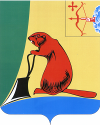 Печатное средство массовой информации органов местного самоуправления Тужинского муниципального районаБюллетень муниципальных нормативных правовых актов№ 5 (349)09 марта 2023 годапгт ТужаСОДЕРЖАНИЕРаздел I. Постановления и распоряжения главы района и администрации Тужинского района АДМИНИСТРАЦИЯ ТУЖИНСКОГО МУНИЦИПАЛЬНОГО РАЙОНАКИРОВСКОЙ ОБЛАСТИПОСТАНОВЛЕНИЕО внесении изменения в постановление администрации Тужинского муниципального района от 01.09.2017 № 331В связи с кадровыми изменениями администрация Тужинского муниципального района ПОСТАНОВЛЯЕТ:1. Внести изменение в постановление администрации Тужинского муниципального района 
от 01.09.2017 № 331 «О комиссии по повышению устойчивости функционирования организаций Тужинского муниципального района» (далее - комиссия), утвердив состав комиссии в новой редакции согласно приложению.2. Опубликовать настоящее постановление в Бюллетене муниципальных нормативных правовых актов органов местного самоуправления Тужинского муниципального района Кировской области.И.о. главы Тужинскогомуниципального района     О.Н. ЗубареваПриложениеУТВЕРЖДЕНпостановлением администрации Тужинского муниципального района от 02.03.2023 № 41СОСТАВкомиссии по повышению устойчивости функционирования организаций Тужинского муниципального района______________АДМИНИСТРАЦИЯ ТУЖИНСКОГО МУНИЦИПАЛЬНОГО РАЙОНАКИРОВСКОЙ ОБЛАСТИПОСТАНОВЛЕНИЕО внесении изменений в постановление администрации Тужинского муниципального района 
от 26.09.2019 № 299В связи с кадровыми изменениями, администрация Тужинского муниципального района ПОСТАНОВЛЯЕТ:1. Внести изменения в постановление администрации Тужинского муниципального района 
от 26.09.2019 № 299 «О межведомственной комиссии по координации деятельности и контролю в сфере формирования доступной среды жизнедеятельности для инвалидов и других маломобильных групп населения» (далее – межведомственная комиссия), утвердив состав межведомственной комиссии в новой редакции согласно приложению.2. Настоящее постановление вступает в силу со дня его официального опубликования в Бюллетене муниципальных нормативных правовых актов органов местного самоуправления Тужинского муниципального района Кировской области.И.о. главы Тужинскогомуниципального района     О.Н. ЗубареваПриложениеУТВЕРЖДЕНпостановлением администрации Тужинского муниципального района от 02.03.2023 № 42СОСТАВмежведомственной комиссии по координации деятельности и контролю в сфере формирования доступной среды жизнедеятельности для инвалидов и других маломобильных групп населения______________АДМИНИСТРАЦИЯ ТУЖИНСКОГО МУНИЦИПАЛЬНОГО РАЙОНАКИРОВСКОЙ ОБЛАСТИПОСТАНОВЛЕНИЕОб утверждении комплексного плана мероприятий по профилактике незаконного потребления наркотических средств и психотропных веществ на территории Тужинского муниципального района в 2023 годуВ соответствии с Федеральными законами от 06.10.2003 № 131–ФЗ «Об общих принципах организации местного самоуправления в Российской Федерации», от 08.01.1998 № 3-ФЗ 
«О наркотических средствах и психотропных веществах», Указом Президента РФ от 23.11.2020 
№ 733«Об утверждении Стратегии государственной антинаркотической политики Российской Федерации на период до 2030 года», Законом Кировской области от 03.08.2017 № 92-ЗО «О профилактике правонарушений в Кировской области» администрация Тужинского муниципального района Кировской области ПОСТАНОВЛЯЕТ:1.	Утвердить комплексный план мероприятий по профилактике незаконного потребления наркотических средств и психотропных веществ на территории Тужинского муниципального района 
в 2023 году согласно приложению.2.	Ведущему специалисту по молодежной политике муниципального казенного учреждения «Отдел культуры, спорта и молодежной политики администрации Тужинского муниципального района» Царегородцевой Ю.Г.:2.1.	Обеспечить контроль за выполнением плановых мероприятий.2.2.	Разместить настоящее постановление на официальном сайте администрации Тужинского муниципального района.3.	Опубликовать настоящее постановление в Бюллетене муниципальных нормативных правовых актов органов местного самоуправления Тужинского муниципального района Кировской области.Глава Тужинскогомуниципального района     Л.В. БледныхПриложениеУТВЕРЖДЕНпостановлением администрации Тужинского муниципального района от 07.03.2023 № 48Комплексный план мероприятийпо профилактике незаконного потребления наркотических средств ипсихотропных веществ на территорииТужинского муниципального района в 2023 году______________ТУЖИНСКАЯ РАЙОННАЯ ДУМАКИРОВСКОЙ ОБЛАСТИРЕШЕНИЕпгт ТужаО внесении изменений в решениеТужинской районной Думы от 19.12.2022 № 15/88В соответствии со статьей 20 Положения о бюджетном процессе в муниципальном образовании Тужинский муниципальный район, утвержденного решением Тужинской районной Думы от 26.02.2021 № 54/400, Тужинская районная Дума РЕШИЛА: 1. Внести в решение Тужинской районной Думы от 19.12.2022 № 15/88 «О бюджете Тужинского муниципального района на 2023 год и на плановый период 2023 и 2025 годов» (далее – Решение) следующие изменения:1.1. В подразделе 4.6 раздела 4 Решения слова «на 2023 год в сумме 23 348,4 тыс. рублей» заменить словами «на 2023 год в сумме 30 406,7 тыс. рублей».1.2. Раздел 14 Решения дополнить подразделом 14.4 следующего содержания:«14.4. Иные межбюджетные трансферты на дорожную деятельность в отношении автомобильных дорог общего пользования местного значения в границах населенных пунктов:на 2023 год в сумме 500,0 тыс. рублей;на 2024 год в сумме 0 тыс. рублей и на 2025 год в сумме 0 тыс. рублей.Утвердить распределение иных межбюджетных трансфертов бюджетам поселений на дорожную деятельность в отношении автомобильных дорог общего пользования местного значения в границах населенных пунктов из бюджета района на 2023 год согласно приложению № 16-1 к Решению.».1.3. Дополнить Решение разделом 19 следующего содержания:«19. Утвердить Порядок распределения иных межбюджетных трансфертов бюджетам поселений на дорожную деятельность в отношении автомобильных дорог общего пользования местного значения 
в границах населенных пунктов из бюджета района согласно приложению № 28 к Решению.».1.4. Приложение № 1 «Основные характеристики бюджета муниципального района на 2023 год 
и на плановый период 2024 и 2025 годов» к Решению изложить в новой редакции согласно приложению № 1.1.5. Приложение № 5 «Перечень и объемы субвенций, предоставляемых из бюджета муниципального района» к Решению изложить в новой редакции согласно приложению № 2.1.6. Приложение № 6 «Перечень и объемы субсидий, предоставляемых из бюджета муниципального района в целях финансирования расходных обязательств, возникающих при выполнении полномочий органов местного самоуправления по решению вопросов местного значения» к Решению изложить в новой редакции согласно приложению № 3.1.7. Приложение № 7 «Объемы поступления доходов бюджета муниципального района 
по налоговым и неналоговым доходам по статьям, по безвозмездным поступлениям по подстатьям классификации доходов бюджетов» к  Решению изложить в новой редакции согласно приложению № 4.1.8. Приложение № 8 «Распределение бюджетных ассигнований по разделам и подразделам классификации расходов бюджетов на 2023 год» к Решению изложить в новой редакции согласно приложению № 5.1.9. Приложение № 9 «Распределение бюджетных ассигнований по целевым статьям (муниципальным программам Тужинского района и непрограммным направлениям деятельности), группам видов расходов классификации расходов бюджетов на 2023 год» к Решению изложить в новой редакции согласно приложению № 6.1.10. Приложение № 10 «Ведомственная структура расходов бюджета муниципального района 
на 2023 год» к Решению изложить в новой редакции согласно приложению № 7.1.11. Приложение № 11 «Источники финансирования дефицита бюджета муниципального района  на 2023 год» к Решению изложить в новой редакции согласно приложению № 8.1.12. Приложение № 17 «Объемы поступления налоговых и неналоговых доходов общей суммой и по статьям классификации доходов бюджетов, а также объемы безвозмездных поступлений 
по подстатьям классификации доходов бюджетов на 2024-2025 годы» к Решению изложить в новой редакции согласно приложению № 9.1.13. Приложение № 18 «Распределение бюджетных ассигнований по разделам и подразделам классификации расходов бюджета на 2024-2025 годы» к Решению изложить в новой редакции согласно приложению № 10.1.14. Приложение № 19 «Распределение бюджетных ассигнований по целевым статьям (муниципальным программам Тужинского района и непрограммным направлениям деятельности), группам видов расходов классификации расходов бюджета на 2024 и 2025 годы» к Решению изложить 
в новой редакции согласно приложению № 11.1.15. Приложение № 20 «Ведомственная структура расходов бюджета муниципального района на 2024 и 2025 годы» к Решению изложить в новой редакции согласно приложению № 12.1.16. Дополнить Решение приложением № 6-1 «Перечень и объемы иных межбюджетных трансфертов бюджетам поселений из бюджета района» согласно приложению № 13.1.17. Дополнить Решение приложением № 16-1 «Распределение иных межбюджетных трансфертов бюджетам поселений на дорожную деятельность в отношении автомобильных дорог общего пользования местного значения в границах населенных пунктов из бюджета района на 2023 год» согласно приложению № 14. 1.18. Дополнить Решение приложением № 28 «Порядок предоставления иных межбюджетных трансфертов бюджетам поселений на дорожную деятельность в отношении автомобильных дорог общего пользования местного значения в границах населенных пунктов из бюджета района» согласно приложению № 15.2. Настоящее Решение вступает в силу с момента его опубликования в Бюллетене муниципальных нормативных актов органов местного самоуправления Тужинского муниципального района Кировской области.Председатель Тужинской	районной Думы                       Э.Н. БагаевИ.о. главы Тужинскогомуниципального района         О.Н. Зубарева__________________________________________________________________________________________________Приложение №15к решению Тужинской районной Думыот 03.03.2023 № 17/106Приложение № 28										к решению Тужинской										районной Думы										от 19.12.2022 № 15/88ПОРЯДОКпредоставления иных межбюджетных трансфертов бюджетам поселений на дорожную деятельность в отношении автомобильных дорог общего пользования местного значения в границах населенных пунктов из бюджета района1. Порядок предоставления иных межбюджетных трансфертов бюджетам поселений на дорожную деятельность в отношении автомобильных дорог общего пользования местного значения в границах населенных пунктов из бюджета района (далее - Порядок) определяет механизм предоставления иных межбюджетных трансфертов  бюджету поселения, входящего в состав Тужинского района Кировской области (далее – бюджет поселения),  для осуществления дорожной деятельности в отношении автомобильных дорог общего пользования местного значения в границах населенных пунктов (далее - иные МБТ) и направлен на реализацию муниципальной программы Тужинского района Кировской области «Развитие транспортной инфраструктуры».2. Условием для предоставления иных МБТ является наличие Соглашения о предоставлении иных МБТ, заключенное  администрацией Тужинского муниципального района Кировской области (далее – администрация района) с администрацией поселения.3. Иные МБТ расходуются органами местного самоуправления поселений на цели, указанные 
в соглашении.4. Иные МБТ предоставляются в соответствии с кассовым планом, предельными объемами финансирования, утвержденными в установленном порядке, с учетом отчетов и сведений, представляемых органами местного самоуправления поселений.5. Ответственность за несоблюдение настоящего Порядка и недостоверность представляемых 
в отдел жизнеобеспечения администрации Тужинского муниципального района сведений о расходовании иных МБТ возлагается на органы местного самоуправления поселений.6. Контроль за правильностью использования поселением иных МБТ возлагается на отдел жизнеобеспечения администрации Тужинского муниципального района.7. В случае использования иных МБТ не по целевому назначению соответствующие средства взыскиваются в бюджет муниципального образования Тужинский муниципальный район Кировской области в порядке, установленном действующим законодательством Российской Федерации._______ТУЖИНСКАЯ РАЙОННАЯ ДУМАКИРОВСКОЙ ОБЛАСТИРЕШЕНИЕпгт ТужаОб установке мемориальной доски Комарову Д.К.В соответствии с Положением о порядке установки памятников, мемориальных досок и других памятных знаков на территории муниципального образования Тужинский муниципальный район Кировской области, утвержденным решением Тужинской районной Думы от 29.08.2022 № 12/74 
«О порядке установки памятников, мемориальных досок и других памятных знаков на территории муниципального образования Тужинский муниципальный район Кировской области», заключением комиссии 
по контролю за установкой и содержанием памятников, мемориальных досок и других памятных знаков от 27.02.2023, на основании обращения администрации Тужинского муниципального района Тужинская районная Дума РЕШИЛА:1. В целях увековечения памяти Комарова Дмитрия Константиновича, ефрейтора, погибшего при исполнении воинского долга в ходе специальной военной операции на территориях Украины, Донецкой Народной Республики и Луганской Народной Республики, установить мемориальную доску на здании Кировского областного государственного общеобразовательного бюджетного учреждения «Средняя школа с углубленным изучением отдельных предметов пгт Тужа» по адресу: Кировская область, Тужинский район, пгт Тужа, ул. Фокина, д. 1, с текстом следующего содержания:«В этой школе учился ефрейтор Комаров Дмитрий Константинович (09.08.2002 – 03.03.2022).Погиб при исполнении воинского долга в ходе специальной военной операции на Украине. Награжден орденом Мужества (посмертно)».2. Принять к сведению, что расходы на изготовление и установку мемориальной доски будут произведены за счет средств администрации Тужинского муниципального района. 3. Принять к сведению, что расходы на содержание мемориальной доски берет на себя администрация Тужинского муниципального района. 4. Опубликовать настоящее решение в Бюллетене муниципальных нормативных правовых актов органов местного самоуправления Тужинского муниципального района Кировской области.Председатель Тужинской	районной Думы                       Э.Н. БагаевИ.о. главы Тужинскогомуниципального района         О.Н. ЗубареваТУЖИНСКАЯ РАЙОННАЯ ДУМАКИРОВСКОЙ ОБЛАСТИРЕШЕНИЕпгт ТужаО внесении изменения в решение Тужинской районной Думы от 29.05.2020 № 46/340 «Об оплате труда главы района 
и муниципальных служащих Тужинского муниципального района»На основании Номенклатуры должностей работников администрации Тужинского муниципального района Кировской области, подлежащих оформлению на допуск к государственной тайне, согласованной с Управлением федеральной службы безопасности по Кировской области 
и утвержденной главой Тужинского муниципального района 14.02.2023, Тужинская районная Дума РЕШИЛА:1. Внести в Положение об оплате труда муниципальных служащих Тужинского муниципального района, утвержденное решением Тужинской районной Думы от 29.05.2020 № 46/340 «Об оплате труда главы района и муниципальных служащих Тужинского муниципального района» (далее – Положение), следующее изменение: Подраздел 7.2 раздела 7 Положения изложить в новой редакции следующего содержания:«7.2. Ежемесячная процентная надбавка к должностному окладу за работу со сведениями, составляющими государственную тайну, выплачивается муниципальным служащим, которые имеют оформленный в установленном законодательством Российской Федерации порядке допуск 
к государственной тайне, в следующих размерах:»2. Настоящее решение вступает в силу с момента опубликования в Бюллетене муниципальных нормативных правовых актов органов местного самоуправления Тужинского муниципального района Кировской области.Председатель Тужинской	районной Думы                       Э.Н. БагаевИ.о. главы Тужинскогомуниципального района         О.Н. ЗубареваУчредитель: Тужинская районная Дума (решение Тужинской районной Думы № 20/145 от 01 октября 2012 года об учреждении своего печатного средства массовой информации - Информационного бюллетеня органов местного самоуправления муниципального образования Тужинский муниципальный район Кировской 
области, где будут официально публиковаться нормативные правовые акты, принимаемые органами местного самоуправления района, подлежащие обязательному опубликованию в соответствии с Уставом Тужинского района) Официальное издание. Органы местного самоуправления Тужинского районаКировской области: Кировская область, пгт Тужа, ул. Горького, 5.Подписано в печать: 09 марта 2023 года, Тираж: 10 экземпляров, в каждом 142 страницы.Ответственный за выпуск издания: ведущий специалист отдела организационно-правовой и кадровой работы Чеснокова Н.Р.№ п/пНаименование постановления, распоряженияРеквизиты документаСтраница1О внесении изменения в постановление администрации Тужинского муниципального района от 01.09.2017 № 331от 02.03.2023 № 413-42О внесении изменений в постановление администрации Тужинского муниципального района от 26.09.2019 № 299от 02.03.2023 № 424-53Об утверждении комплексного плана мероприятий по профилактике незаконного потребления наркотических средств и психотропных веществ на территории Тужинского муниципального района в 2023 годуот 07.03.2023 № 486-13Раздел II. Решения Тужинской районной Думы Раздел II. Решения Тужинской районной Думы Раздел II. Решения Тужинской районной Думы Раздел II. Решения Тужинской районной Думы № п/пНаименование решенияРеквизиты документаСтраница1О внесении изменений в решение Тужинской районной Думы 
от 19.12.2022 № 15/88от 03.03.2023 № 17/10614-1392Об установке мемориальной доски Комарову Д.К.от 03.03.2023 № 17/107139-1403О внесении изменения в решение Тужинской районной Думы 
от 29.05.2020 № 46/340 «Об оплате труда главы района 
и муниципальных служащих Тужинского муниципального района»от 03.03.2023 № 17/108140-14102.03.2023№41пгт Тужапгт Тужапгт Тужапгт ТужаЗУБАРЕВАОльга Николаевна- первый заместитель главы администрации Тужинского муниципального района по жизнеобеспечению, председатель комиссииШАЛАГИНА 
Анна Анатольевна- заведующий отделом по экономике и прогнозированию администрации Тужинского муниципального района, заместитель председателя комиссииАВРАМЕНКО 
Татьяна Геннадьевна- главный специалист сектора по делам гражданской обороны и чрезвычайным ситуациям Тужинского муниципального района, секретарь комиссииЧлены комиссии:ЗАЛЕШИНАлександр Владимирович- инженер Тужинского районного потребительского общества (по согласованию)КАСЬЯНОВАТатьяна Александровна- главный специалист по мобилизационной работе и защите государственной тайны администрации Тужинского муниципального районаКИСЛИЦЫНАЕвгения Геннадьевна- директор муниципального унитарного предприятия «Тужинское АТП»КОРОЛЁВАлексей Валерьевич- директор Тужинского муниципального унитарного предприятия «Коммунальщик» МИХАЙЛОВА 
Марина Александровна- ведущий специалист по муниципальному земельному контролю и управлению имуществом отдела по экономике и прогнозированию администрации Тужинского муниципального районаМУРСАТОВАНаталия Сергеевна- главный специалист по ЖКХ, энергетике и экологии отдела жизнеобеспечения администрации Тужинского муниципального районаНОГИНА 
Наталья Юрьевна- заведующий отделом жизнеобеспечения администрации Тужинского муниципального районаПОЛУХИН 
Константин Николаевич- заместитель начальника 56 ПСЧ 4 ПСО ФПС ГПС ГУ МЧС России по Кировской области (по согласованию)ХОРОШАВИНАНаталия Васильевна- заведующий сектором по делам гражданской обороны и чрезвычайным ситуациям Тужинского муниципального района02.03.2023№42пгт Тужапгт Тужапгт Тужапгт ТужаЗУБАРЕВА                      Ольга НиколаевнаЛЫСАНОВАСветлана НиколаевнаПОЛУБОЯРЦЕВ               Владимир ВикторовичЧлены комиссии:КАМИЛЕТДИНОВ                    Гизар Элифович--------первый заместитель главы администрации Тужинского муниципального района по жизнеобеспечению, председатель межведомственной комиссиизаведующий отделом культуры, спорта и молодежной политики администрации Тужинского муниципального района, заместитель председателя межведомственной комиссииглавный специалист-главный архитектор Тужинского муниципального района, секретарь межведомственной комиссиипредседатель Тужинской районной организации Кировской областной организации общероссийской общественной организации «Всероссийское общество инвалидов» (по согласованию)первый заместитель главы администрации Тужинского муниципального района по жизнеобеспечению, председатель межведомственной комиссиизаведующий отделом культуры, спорта и молодежной политики администрации Тужинского муниципального района, заместитель председателя межведомственной комиссииглавный специалист-главный архитектор Тужинского муниципального района, секретарь межведомственной комиссиипредседатель Тужинской районной организации Кировской областной организации общероссийской общественной организации «Всероссийское общество инвалидов» (по согласованию)ЛОБАНОВАТатьяна Александровна--заместитель главы администрации Тужинского муниципального района по экономике и финансам-начальник финансового управлениязаместитель главы администрации Тужинского муниципального района по экономике и финансам-начальник финансового управленияНОГИНАНаталья Юрьевна--заведующий отделом жизнеобеспечения администрации Тужинского муниципального районазаведующий отделом жизнеобеспечения администрации Тужинского муниципального районаСУСЛОВАЕвгения МихайловнаЧЕШУИНСергей Сергеевич--начальник отдела социального обслуживания населения в пгт Тужа Кировского областного государственного казенного автономного учреждения социального обслуживания «Межрайонный комплексный центр социального обслуживания населения в Яранском районе» (по согласованию)главный врач Кировского областного государственного бюджетного учреждения здравоохранения «Тужинская центральная районная больница» (по согласованию)начальник отдела социального обслуживания населения в пгт Тужа Кировского областного государственного казенного автономного учреждения социального обслуживания «Межрайонный комплексный центр социального обслуживания населения в Яранском районе» (по согласованию)главный врач Кировского областного государственного бюджетного учреждения здравоохранения «Тужинская центральная районная больница» (по согласованию)ШИШКИНАСветлана Ивановна-управляющий делами – начальник управления делами администрации Тужинского муниципального районауправляющий делами – начальник управления делами администрации Тужинского муниципального района07.03.2023№48пгт Тужапгт Тужапгт Тужапгт ТужаНазвание мероприятияСрок проведенияМесто проведенияОтветственный исполнительПополнение папки по профилактике правонарушений (сценарии мероприятий, списки литературы, памятки, буклеты, закладки и т.п.)В течение годаМБУК Тужинская ЦБС Детский отдел Клепцова Т. А., заведущая сектором досугаСоздание и распространение буклетов о профилактике потребления ПАВВ течение годаМКУ ДО ДДТ (объединение волонтёры)Педагог дополнительного образования МКУ ДО ДДТ пгтТужа Чеснокова А.А.Организация работы постоянно действующего  клуба «Олимп» на базе школы, вовлечение подростков в спортивные кружки и секцииВ течение годаспортзал КОГОБУ СШ с.Ныр Тужинского районаИгитова О.Н.Вовлечение обучающихся в общественные объединения (ЮНАРМИЯ, РДШ, ЮИД, волонтеры)В течение годаКОГОБУ СШ с.Ныр Тужинского районаКуклина Ю.В.Проведение спортивных мероприятий с целью приобщения подростков и молодежи к здоровому образу жизни на базе клуба «Олимп» в соответствии с планомВ течение годаспортзал КОГОБУ СШ с.Ныр Тужинского районаИгитова О.Н.Участие в районных спортивных соревнованиях в соответствии с календарным планом-графикомВ течение годапгт ТужаКиляков И.В.Игитова О.Н.Участие в профилактических мероприятиях среди подростков и молодежи Тужинского района: -акция «Скажем наркотикам нет»; -акция «Будущее Кировской области – без наркотиков»;-акция «Сообщи, где торгуют смертью». В течение годаКОГОБУ СШ с.Ныр Тужинского района,территория села, Тужинский районКурандина О.В.Куклина Ю.В.Мероприятие по профилактике употребления ПАВ в рамках воспитательной работы классных руководителейВ течение годаКОГОБУ СШ с.Ныр Тужинского районаКлассные руководителиПроведение цикла занятий с ООО «Общее дело»В течение годаКОГОБУ СШ с.Ныр Тужинского районаКурандина О.В.Тематические классные часы  по профилактике употребления ПАВ в рамках воспитательной работы классных руководителейВ течение годаКОГОБУ СШ с УИОП пгт ТужаЗаместитель директора по воспитательной работе, классные руководителиОформление стендовой информации по профилактике ПАВ, по формированию здорового образа жизниВ течение годаКОГОБУ СШ с УИОП пгт ТужаСоциальный педагогПравовые уроки с участием представителей ПП «Тужинский», ответственного секретаря КДН и ЗП, прокуратуры Тужинского района,  направленные на информирование обучающихся в вопросе незаконного употребления ПАВВ течение годаКОГОБУ СШ с УИОП пгт ТужаЗаместитель директора по воспитательной работе, социальный педагогРазмещение информационных материалов на сайте В течение годаМКУ ДО ДЮСШДербенев Д.А.Районная антинаркотическая акция «Я выбираю жизнь»В течение года Администрация Тужинского муниципального районаВедущий специалист по молодежной политике, антинаркотическая комиссияСоздание и распространение буклетов, закладок, листовок по профилактике ЗОЖВ течение годаАдминистрация Тужинского муниципального районаВедущий специалист по молодежной политике, антинаркотическая комиссияБеседа на тему «Об этом стоит задуматься», «Что такое насвай и чем он опасен?»1 квартал МКУ ДО ДЮСШТренера – преподаватели Родительские собрания о роли семейного воспитания в профилактике девиантного поведения (в профилактике употребления ПАВ)В течение года, по плану работы классного руководителяКОГОБУ СШ с УИОПпгт ТужаЗаместитель директора по воспитательной работе, классные руководителиУчастие в профилактических мероприятиях среди подростков и молодежи в Тужинском районеВ течение года, по графикуКОГОБУ СШ с УИОПпгт ТужаЗаместитель директора по воспитательной работе, социальный педагог, педагог-организатор, классные руководителиРеализация программ внеурочной деятельности спортивно-оздоровительной направленности, программ дополнительного образованияВ течение года, согласно тематического планированияКОГОБУ СШ с УИОП пгт ТужаПедагоги Деятельность школьного спортивного клубаВ течение года, согласно плану работыКОГОБУ СШ с УИОПпгт ТужаРуководитель ШСК, учителя физической культурыУчастие в районных спортивных соревнованиях В течение года, согласно календарного плана работыКОГОБУ СШ с УИОПпгт ТужаУчителя физкультурыИндивидуальные профилактические беседы с обучающимися, состоящими на различных видах учетаСогласно плану ИПРКОГОБУ СШ с УИОП пгт ТужаЗаместитель директора по воспитательной работе, социальный педагогПодготовка и участие в зимнем и летнем полиатлонах По сезонупгт ТужаКОГОБУ СШ с.Ныр Тужинского районаКиляков И.В.Игитова О.Н.День здоровья для воспитанников МКУ ДО ДДТ и их родителейКаникулы( 4раза в год)Тропа здоровьяКоллектив МКУ ДО ДДТОбновление информационных стендов: «Вредные привычки уносящие здоровье», «Полезные привычки, как символ ЗОЖ»Январь, ФевральМКУ ДО ДДТПедагог-организатор МКУ ДО ДДТРазмещение информации на сайте учреждения о действующих «горячих линиях», «телефона доверия» с целью обеспечения правовой защищённости обучающихсяЯнварь- ДекабрьКОГАУСО МКЦСОН в Яранском районеСпециалисты ОРСиД (отделение по работе с семьями и детьми)Выявление обучающихся, склонных к употреблению алкоголя, наркотиков, токсических веществ, табакокурению (анкетирование, личные беседы, тренинги и др.)Январь- ДекабрьКОГАУСО МКЦСОН в Яранском районе КОГОБУ СШ с. Ныр Тужинского районаКОГОБУ СШ с УИОП пгт ТужаСпециалисты ОРСиД (отделение по работе с семьями и детьми)Вовлечение несовершеннолетних и взрослых, находящихся в СОП, в клубы и кружки.Январь- ДекабрьКОГАУСО МКЦСОН вЯранском районеСпециалисты ОРСиД (отделение по работе с семьями и детьми)Организация и проведение классных часов, лекций и бесед о вреде курения, алкоголизма, наркотиков и других веществ.Январь- ДекабрьКОГОБУ СШ с УИОП пгт ТужаКОГОБУ СШ с.Ныр Тужинского районаСпециалисты ОРСиД (отделение по работе с семьями и детьми)Межведомственные рейды и патронажные выходы в семьи СОП, ТЖС и несовершеннолетние, проведение разъяснительных бесед и выдача буклетов: «Скажи наркотикам – Нет!»Январь – ДекабрьСемьи СОП и несовершеннолетние, ТЖССпециалисты ОРСиД (отделение по работе  с семьями и детьми)Привлечение несовершеннолетних и родителей к участию мероприятий и акций в центре социального  обслуживания.Январь -       ДекабрьКОГАУСО МКЦСОН в Яранском районеСпециалисты ОРСиД (отделение по работе  семьями и детьми)Проведение тематических, классных часов: « О вреде наркотиков и алкоголя, здоровье – это жизнь, горькие плоды сладкой жизни, или о тяжких последствиях употребления наркотиков».Январь -  ДекабрьКОГОБУ СШ с УИОП пгт ТужаКОГОБУ СШ с.Ныр Тужинсого районаСпециалисты ОРСиД (отделение по работе  семьями и детьми)Неделя пропаганды знаний о здоровом образе жизни. Просмотр видеофильмов.ФевральКОГОБУ СШ с.Ныр Тужинского районаКурандина О.В. «Вред наркотиков», распространение буклетов среди несовершеннолетнихМартМБУК Тужинский РКДЦДюканова Н.Г.«Мой выбор – жизнь без наркотиков» беседаМартПиштенурский СДК-филиалЧиркова Л.В.«Признаки употребления паров летучих растворителей»МартКОГОБУ СШ с УИОП пгт ТужаМедсестра КОГБУЗ «Тужинская ЦРБ» Рыжакова Р.А.Беседы на тему профилактики потребления ПАВ; Признаки употребления психоактивных веществ. Поговорите с ребенком о курительных смесях и цифровых наркотиках МартНоябрь МКУ ДО ДДТПедагоги дополнительного образования МКУ ДО ДДТКТД «Здоровье – это здорово!»7 апреляКОГОБУ СШ с УИОП пгт ТужаЗам по ВР, учителя физической культуры, социальный педагог, классные руководителиУроки здоровья, согласно плану воспитательной работы классных руководителей7 апреляКОГОБУ СШ с.НырКлассные руководителиВсемирный день здоровья. Игровая программа для учащихся объединений МКУ ДО ДДТ  АпрельМКУ ДО ДДТПедагоги-организаторы МКУ ДО ДДТМероприятия в рамках Дня здоровьяАпрельпгт ТужаКуклина Ю.В.Классные руководителиРодительское собрание о роли семьи в профилактике потребления наркотиков, алкоголя, табакокурения: «Организация занятий школьника по укреплению здоровья и привитию здорового образа жизни» (с приглашением специалистов) АпрельКОГОБУ СШ с.Ныр Тужинского районаКурандина О.В.Проведение тематических классных часов, приуроченных ко Дню борьбы с наркоманией и наркобизнесом:- Всемирному дню здоровья «Здоровое поколение»;- Всемирному дню без табака – «Плохая привычка»- Международному дню борьбы с наркоманией и незаконному обороту наркотиков; - Международному дню борьбы со СПИДом «Наркомания и СПИД»7 апреля25 мая26 июня1 декабряКОГОБУ СШ с.Ныр Тужинского районаКуклина Ю.В.,социальный педагог,классные руководители,фельдшер ФАПВолонтёрская акция в объединениях «Мы за ЗОЖ» Май ДекабрьЛетний оздоровительный лагерь с дневным пребыванием детей на базе МКУ ДО ДДТПедагог-организатор по ВПВ и ТКР МКУ ДО ДДТИнфо – викторина «Я дышу, и значит, я живу»МайМБУК Тужинская ЦБССанникова О. Н., библиотекарь«Наркотики: путешествие туда и обратно» познавательная программаМайМихайловский СДК-филиалИзергина Н.В.«Жизнь без наркотиков»МайКОГБУ для детей – сирот «Детский дом пгт Тужа»Врач            психиатр-нарколог     Тетерина Т.И.Беседа по профилактике ПАВ при участии врача нарколога районной больницыПериод летнего оздоровительного лагеря МКУ ДО ДЮСШДербенев Д.А.«Наркотик: территория тревоги»  беседа-предупреждениеИюнь Шешургский СДК-филиалОносова Г.А.«Жили-были вредные привычки», тематическая программа по профилактике наркоманииИюньМБУК Тужинской РКДЦДюканова Н.Г.Антинаркотическая игровая программа «Мы – за здоровье!»ИюньПачинская сельская библиотекаИгитова Н. В., библиотекарьПамятка «Пока беда не постучалась в двери…»ИюньМихайловская сельская библиотека им. Ф.Ф. ПавленковаНикулина Е. И., библиотекарьПроведение цикла бесед по пропаганде здорового образа жизни в летних оздоровительных лагерях, согласно отдельному плану работыИюньКОГОБУ СШ с.Ныр Тужинского районаКуклина Ю.В.Проведение КТД «В стране здоровья» в летнем оздоровительном лагеря «Город Детства»ИюньКОГОБУ СШ с УИОП пгт ТужаНачальник лагеряАкция «Скажем наркотикам – НЕТ!»ИюньТужинский районСпециалисты  отделения срочного социального обслуживанияРайонная акция «Мир светел без вредных привычек»ИюньАдминистрация Тужинского муниципального районаВедущий специалист по молодежной политике, антинаркотическая комиссияАкция «Нет наркотикам», в рамках международного дня борьбы с наркоманией и табакокурениемИюньАдминистрация Тужинского муниципального районаВедущий специалист по молодежной политике, антинаркотическая комиссияТрудоустройство несовершеннолетнихИюнь – АвгустМКУ ДО ДДТ Администрация МКУ ДО ДДТОрганизация каникулярной занятости несовершеннолетних:-оздоровительный лагерь с дневным пребыванием детей«Город Детства»;- трудоустройство несовершеннолетнихИюньАвгустНоябрьКОГОБУ СШ с УИОП пгт ТужаЗам по ВР, социальный педагог, классные руководителиНастольная выставка «Стоп! Наркотик!»ИюльШешургская сельская библиотекаЕлсукова Л. В., библиотекарьОформление информационного стенда для обучающихся по вопросам профилактики ПАВСентябрь МКУ ДО ДЮСШДербенев Д.А.Беседа с родителями на тему «Аддиктивное поведение»Сентябрь Общее собрание при приеме заявлений МКУ ДО ДЮСШУстюгова С.Б.«Нет наркотикам»  диспутСентябрьПокстинский СДК-филиалАксакова Е.С.Районные туристские соревнования для школьников «Школа безопасности»СентябрьВыездное мероприятиеКоллектив МКУ ДО ДДТ«Что такое зависимость? Виды зависимости»СентябрьТужинская средняя школаМедсестра Рыжакова Р.А.«Сообщи, где торгуют смертью» Общероссийская акцияОктябрьВаськинский СДК-филиалАндреева С.Н.«Мой выбор – жизнь без наркотиков» беседаОктябрьПиштенурский СДК-филиалЧиркова Л.В.Профилактическая встреча с представителями ИПДН, КДН и ЗП, прокуратуры по вопросу правового просвещения, профилактики незаконного потребления наркотических средствОктябрьКОГОБУ СШ с.Ныр Тужинского районаКурандина О.В.Видеопрезентация «Наркотики – это зло!»ОктябрьПиштенурская сельская библиотекаШалаева В. П., библиотекарьВидеообзор «Защити себя от наркотиков»ОктябрьНыровская сельская библиотекаНюнчикова И. Н, библиотекарьИнформационный час «И малые дозы к большой беде»ОктябрьКоврижатская сельская библиотекаРусинова Г. М., библиотекарьОбщероссийская акция «Сообщи, где торгуют смертью»ОктябрьВаськинская сельская библиотекаРыжакова Т. В., библиотекарьПроведение декады по профилактике наркомании, табакокурения, алкоголизма«Мой выбор – здоровье»Октябрь, согласно плануКОГОБУ СШ  с УИОП пгт ТужаЗаместитель директора по воспитательной работе, педагог-организатор, классные руководители, социальный педагог, учителя физической культурыПроведение социально-психологического тестирования среди обучающихся 7-11 классовОктябрь-НоябрьКОГОБУ СШ с УИОП пгт ТужаЗаместитель директора по воспитательной работе, социальный педагог, классные руководителиПроведение социально-психологического тестирования обучающихся 7-11 классовОктябрь – НоябрьКОГОБУ СШ с.Ныр Тужинского районаКурандина О.В.«Мир без наркотиков» Акция.Ноябрь Грековский СДК-филиалАхтулова Н. Н.«Будущее Кировской области без наркотиков»» инфостендНоябрьМихайловский СДК-филиалИзергина Н.В.«Жизнь прекрасна – не губите ее» акция в рамках месячника «Будущее Кировской области без наркотиков»НоябрьПачинский СДК-филиалРоманова Г.Л.Выставка – предупреждение «Жизни  - да, наркотикам – нет!»НоябрьГрековская сельская библиотекаАхтулова С. А., библиотекарьВыставка – предупреждение «Имя беды – наркотики»НоябрьМихайловская сельская библиотека им. Ф. Ф, ПавленковаНикулина Е. И., библиотекарьЧас – размышление «Мир прекрасен без наркотиков»НоябрьЦентральная библиотекаСанникова О. Н., библиотекарьИнформационный час «Не сломай свою судьбу»НоябрьМБУК Тужинская ЦБС Детский отдел Вершинина Л. А., заведующая детским отделомПроведение декады правового просвещения«Подросток и закон»Ноябрь, согласно плануКОГОБУ СШ с УИОП пгт ТужаЗаместитель директора по воспитательной работе, педагог-организатор, классные руководители, социальный педагогМероприятия в рамках Месячника правовых знаний (по отдельному плану)Ноябрь – ДекабрьКОГОБУ СШ с.Ныр Тужинского районаАдминистрация школы, классныеруководителиСоциально-психологические тренинги в старших классах «Линия жизни»НоябрьАпрельКОГОБУ СШ с.Ныр Тужинского районаКурандина О.В.«Потребление наркотиков – шаг в никуда»ДекабрьКОГОБУ СШ с УИОП пгт ТужаВрач            психиатр-нарколог КОГБУЗ «Тужинская ЦРБ»     Тетерина Т.И.Районная акция «АнтиСПИД: молодежь против наркотиков и СПИДа»ДекабрьАдминистрация Тужинского муниципального районаВедущий специалист по молодежной политике, антинаркотическая комиссия03.03.2023№17/106Приложение № 1к решению Тужинской районной Думык решению Тужинской районной Думыот 03.03.2023 № 17/106от 03.03.2023 № 17/106                                           Приложение № 1                                           Приложение № 1                                           Приложение № 1                                           УТВЕРЖДЕНЫ                                           УТВЕРЖДЕНЫ                                           УТВЕРЖДЕНЫ                                           решением Тужинской районной Думы                                           решением Тужинской районной Думы                                           решением Тужинской районной Думы                                           от 19.12.2022 № 15/88                                           от 19.12.2022 № 15/88                                           от 19.12.2022 № 15/88Основные характеристики
бюджета муниципального района на 2023 год и на плановый период 2024 и 2025 годовОсновные характеристики
бюджета муниципального района на 2023 год и на плановый период 2024 и 2025 годовОсновные характеристики
бюджета муниципального района на 2023 год и на плановый период 2024 и 2025 годовОсновные характеристики
бюджета муниципального района на 2023 год и на плановый период 2024 и 2025 годовОсновные характеристики
бюджета муниципального района на 2023 год и на плановый период 2024 и 2025 годов  №  п/пНаименование 
основных характеристикСумма (тыс. рублей)Сумма (тыс. рублей)Сумма (тыс. рублей)  №  п/пНаименование 
основных характеристик2023 год2024 год2025 год1Общий объем доходов бюджета муниципального района150259,8135015,6143335,12Общий объем расходов бюджета муниципального района161442,4135541,6143597,53Дефицит (профицит) бюджета муниципального района-11182,6-526,0-262,4                            Приложение № 2                            Приложение № 2                            Приложение № 2                            Приложение № 2                            Приложение № 2                            Приложение № 2                            к решению Тужинской районной Думы                            к решению Тужинской районной Думы                            к решению Тужинской районной Думы                            к решению Тужинской районной Думы                            к решению Тужинской районной Думы                            к решению Тужинской районной Думы                            от 03.03.2023 № 17/106                            от 03.03.2023 № 17/106                            от 03.03.2023 № 17/106                            от 03.03.2023 № 17/106                            от 03.03.2023 № 17/106                            от 03.03.2023 № 17/106                Приложение № 5                Приложение № 5                Приложение № 5                Приложение № 5                Приложение № 5                УТВЕРЖДЕНЫ                УТВЕРЖДЕНЫ                УТВЕРЖДЕНЫ                УТВЕРЖДЕНЫ                УТВЕРЖДЕНЫ                решением Тужинской районной Думы                решением Тужинской районной Думы                решением Тужинской районной Думы                решением Тужинской районной Думы                решением Тужинской районной Думы                от 19.12.2022 № 15/88                от 19.12.2022 № 15/88                от 19.12.2022 № 15/88                от 19.12.2022 № 15/88                от 19.12.2022 № 15/88Перечень и объемыПеречень и объемыПеречень и объемыПеречень и объемыПеречень и объемыПеречень и объемыПеречень и объемыПеречень и объемыПеречень и объемысубвенций, предоставляемых из бюджета муниципального районасубвенций, предоставляемых из бюджета муниципального районасубвенций, предоставляемых из бюджета муниципального районасубвенций, предоставляемых из бюджета муниципального районасубвенций, предоставляемых из бюджета муниципального районасубвенций, предоставляемых из бюджета муниципального районасубвенций, предоставляемых из бюджета муниципального районасубвенций, предоставляемых из бюджета муниципального районасубвенций, предоставляемых из бюджета муниципального района(тыс. рублей)(тыс. рублей)Наименование субвенций местным бюджетам из областного бюджетаКод глав-ного распо-ря-дителя средств  бюд-жета муни-ципаль-ного районаРаз-делПод-раз-делЦелевая статья Вид рас-хода2023 год2024 год2025 годСубвенции на выполнение отдельных государственных полномочий по хранению, комплектованию, учету и использованию архивных документов9360113080001601020058,959,159,2Субвенции на реализацию прав на получение общедоступного и бесплатного дошкольного образования в муниципальных дошкольных образовательных организациях906070101000170000009123,78017,48017,4Субвенции на реализацию прав на получение общедоступного и бесплатного дошкольного образования в муниципальных дошкольных образовательных организациях906070101000171401008954,77848,47848,4Субвенции на реализацию прав на получение общедоступного и бесплатного дошкольного образования в муниципальных дошкольных образовательных организациях90607010100017140200169,0169,0169,0Субвенции  на выполнение отдельных государственных полномочий по начислению и выплате компенсации платы, взимаемой с родителей (законных представителей) за присмотр и уход за детьми в образовательных организациях, реализующих образовательную программу дошкольного образования90610040100016130000379,5379,5379,5Субвенции  на выполнение отдельных государственных полномочий по начислению и выплате компенсации платы, взимаемой с родителей (законных представителей) за присмотр и уход за детьми в образовательных организациях, реализующих образовательную программу дошкольного образования9061004010001613020011,111,111,1Субвенции  на выполнение отдельных государственных полномочий по начислению и выплате компенсации платы, взимаемой с родителей (законных представителей) за присмотр и уход за детьми в образовательных организациях, реализующих образовательную программу дошкольного образования90610040100016130300368,4368,4368,4Субвенции бюджетам муниципальных районов на содержание ребенка, находящегося под опекой, попечительством, а также вознаграждение, причитающееся опекуну (попечителю), приемному родителю906100401000160800004346,04346,04346,0Субвенции бюджетам муниципальных районов на содержание ребенка, находящегося под опекой, попечительством, а также вознаграждение, причитающееся опекуну (попечителю), приемному родителю9061004010001608020085,085,085,0Субвенции бюджетам муниципальных районов на содержание ребенка, находящегося под опекой, попечительством, а также вознаграждение, причитающееся опекуну (попечителю), приемному родителю906100401000160803004261,04261,04261,0Субвенции на выполнение отдельных государственных полномочий по обеспечению прав на жилое помещение в соответствии с Законом Кировской области "О социальной поддержке детей-сирот и детей, оставшихся без попечения родителей, лиц из числа детей-сирот и детей, оставшихся без попечения родителей, детей, попавших в сложную жизненную ситуацию"936100401000000000001353,7627,12508,5Субвенции на выполнение отдельных государственных полномочий по обеспечению прав на жилое помещение в соответствии с Законом Кировской области "О социальной поддержке детей-сирот и детей, оставшихся без попечения родителей, лиц из числа детей-сирот и детей, оставшихся без попечения родителей, детей, попавших в сложную жизненную ситуацию"9361004010001609220099,40,00,0Субвенции на выполнение отдельных государственных полномочий по обеспечению прав на жилое помещение в соответствии с Законом Кировской области "О социальной поддержке детей-сирот и детей, оставшихся без попечения родителей, лиц из числа детей-сирот и детей, оставшихся без попечения родителей, детей, попавших в сложную жизненную ситуацию"936100401000160942006,33,112,5Субвенции на выполнение отдельных государственных полномочий по обеспечению прав на жилое помещение в соответствии с Законом Кировской области "О социальной поддержке детей-сирот и детей, оставшихся без попечения родителей, лиц из числа детей-сирот и детей, оставшихся без попечения родителей, детей, попавших в сложную жизненную ситуацию"936100401000N08204001248,0624,02496,0Субвенции на выполнение отдельных государственных полномочий по осуществлению деятельности по опеке и попечительству90601040200016040000531,6531,6531,6Субвенции на выполнение отдельных государственных полномочий по осуществлению деятельности по опеке и попечительству90601040200016040100433,7506,6506,6Субвенции на выполнение отдельных государственных полномочий по осуществлению деятельности по опеке и попечительству9060104020001604020097,925,025,0Субвенции на выполнение отдельных государственных полномочий по созданию в муниципальных районах, муниципальных округах, городских округах комиссий по делам несовершеннолетних и защите их прав и организации их деятельности в сфере профилактики безнадзорности и правонарушений несовершеннолетних, включая административную юрисдикцию93601040200016060000507,0507,0507,0Субвенции на выполнение отдельных государственных полномочий по созданию в муниципальных районах, муниципальных округах, городских округах комиссий по делам несовершеннолетних и защите их прав и организации их деятельности в сфере профилактики безнадзорности и правонарушений несовершеннолетних, включая административную юрисдикцию93601040200016060100433,7433,7433,7Субвенции на выполнение отдельных государственных полномочий по созданию в муниципальных районах, муниципальных округах, городских округах комиссий по делам несовершеннолетних и защите их прав и организации их деятельности в сфере профилактики безнадзорности и правонарушений несовершеннолетних, включая административную юрисдикцию9360104020001606020073,373,373,3Субвенции на осуществление полномочий по составлению (изменению) списков кандидатов в присяжные заседатели федеральных судов общей юрисдикции в Российской Федерации936010552000512002001,30,30,2Субвенции на выполнение отдельных государственных полномочий по возмещению расходов, связанных с предоставлением меры социальной поддержки, установленной абзацем первым части 1 статьи 15 Закона Кировской области "Об образовании в Кировской области", с учетом положений части 3 статьи 17 указанного закона000100301000161400001143,01212,01269,0Субвенции на выполнение отдельных государственных полномочий по возмещению расходов, связанных с предоставлением меры социальной поддержки, установленной абзацем первым части 1 статьи 15 Закона Кировской области "Об образовании в Кировской области", с учетом положений части 3 статьи 17 указанного закона9061003010001614020010,021,122,1Субвенции на выполнение отдельных государственных полномочий по возмещению расходов, связанных с предоставлением меры социальной поддержки, установленной абзацем первым части 1 статьи 15 Закона Кировской области "Об образовании в Кировской области", с учетом положений части 3 статьи 17 указанного закона906100301000161403001006,01056,21105,9Субвенции на выполнение отдельных государственных полномочий по возмещению расходов, связанных с предоставлением меры социальной поддержки, установленной абзацем первым части 1 статьи 15 Закона Кировской области "Об образовании в Кировской области", с учетом положений части 3 статьи 17 указанного закона90710030100016140600127,0134,7141,0Субвенции на выполнение отдельных государственных полномочий по выплате отдельным категориям специалистов, работающих в муниципальных учреждениях и проживающих в сельских населенных пунктах или поселках городского типа области, частичной компенсации расходов на оплату жилого помещения и коммунальных услуг в виде ежемесячной денежной выплаты90710030300016120600345,0345,0345,0Субвенции  на выполнение государственных полномочий Кировской области по расчету и предоставлению дотаций бюджетам поселений912140105000160305001226,01228,01230,0Субвенции на осуществление отдельных государственных полномочий области по поддержке сельскохозяйственного производства, за исключением реализации мероприятий, предусмотренных федеральными целевыми программами93600040600000000000550,0550,0550,0Субвенции на осуществление отдельных государственных полномочий области по поддержке сельскохозяйственного производства, за исключением реализации мероприятий, предусмотренных федеральными целевыми программами93601040600016020100484,6484,6484,6Субвенции на осуществление отдельных государственных полномочий области по поддержке сельскохозяйственного производства, за исключением реализации мероприятий, предусмотренных федеральными целевыми программами9360104060001602020065,465,465,4Итого субвенций:000000000000 0000000019565,717803,019743,4                          Приложение № 3                          Приложение № 3                          Приложение № 3                          Приложение № 3                          Приложение № 3                          к решению Тужинской районной Думы                          к решению Тужинской районной Думы                          к решению Тужинской районной Думы                          к решению Тужинской районной Думы                          к решению Тужинской районной Думы                          от 03.03.2023 № 17/106                          от 03.03.2023 № 17/106                          от 03.03.2023 № 17/106                          от 03.03.2023 № 17/106                          от 03.03.2023 № 17/106                          Приложение № 6                          Приложение № 6                          Приложение № 6                          Приложение № 6                          Приложение № 6                          УТВЕРЖДЕНЫ                          УТВЕРЖДЕНЫ                          УТВЕРЖДЕНЫ                          УТВЕРЖДЕНЫ                          УТВЕРЖДЕНЫ                          решением Тужинской районной Думы                          решением Тужинской районной Думы                          решением Тужинской районной Думы                          решением Тужинской районной Думы                          решением Тужинской районной Думы                          от 19.12.2022 № 15/88                          от 19.12.2022 № 15/88                          от 19.12.2022 № 15/88                          от 19.12.2022 № 15/88                          от 19.12.2022 № 15/88Перечень и объемыПеречень и объемыПеречень и объемыПеречень и объемыПеречень и объемыПеречень и объемыПеречень и объемыПеречень и объемыПеречень и объемысубсидий, предоставляемых из бюджета муниципального района в целях финансирования расходных обязательств, возникающих при выполнении полномочий органов местного самоуправления по решению вопросов местного значениясубсидий, предоставляемых из бюджета муниципального района в целях финансирования расходных обязательств, возникающих при выполнении полномочий органов местного самоуправления по решению вопросов местного значениясубсидий, предоставляемых из бюджета муниципального района в целях финансирования расходных обязательств, возникающих при выполнении полномочий органов местного самоуправления по решению вопросов местного значениясубсидий, предоставляемых из бюджета муниципального района в целях финансирования расходных обязательств, возникающих при выполнении полномочий органов местного самоуправления по решению вопросов местного значениясубсидий, предоставляемых из бюджета муниципального района в целях финансирования расходных обязательств, возникающих при выполнении полномочий органов местного самоуправления по решению вопросов местного значениясубсидий, предоставляемых из бюджета муниципального района в целях финансирования расходных обязательств, возникающих при выполнении полномочий органов местного самоуправления по решению вопросов местного значениясубсидий, предоставляемых из бюджета муниципального района в целях финансирования расходных обязательств, возникающих при выполнении полномочий органов местного самоуправления по решению вопросов местного значениясубсидий, предоставляемых из бюджета муниципального района в целях финансирования расходных обязательств, возникающих при выполнении полномочий органов местного самоуправления по решению вопросов местного значениясубсидий, предоставляемых из бюджета муниципального района в целях финансирования расходных обязательств, возникающих при выполнении полномочий органов местного самоуправления по решению вопросов местного значения(тыс. рублей)(тыс. рублей)Наименование субсидий местным бюджетам из областного бюджетаКод глав-ного распо-ря-дителя средств  бюд-жета муни-ципаль-ного районаРаз-делПод-раз-делЦелевая статья Вид рас-хода2023 год2024 год2025 год1Субсидии на поддержку отрасли культуры907080103000L519020041,941,941,82Субсидии на выполнение расходных обязательств0000000000000000000023931,620451,020271,02Субсидии на выполнение расходных обязательств906000000000000000007496,26067,36019,12Субсидии на выполнение расходных обязательств9060104020000103A100257,7258,5256,12Субсидии на выполнение расходных обязательств9060701010000210A1002872,12265,32244,42Субсидии на выполнение расходных обязательств9060701010000210A800224,1224,1224,12Субсидии на выполнение расходных обязательств9060703010000219A1002846,52034,72016,02Субсидии на выполнение расходных обязательств9060703010000219A800620,6620,6620,62Субсидии на выполнение расходных обязательств9060709010000222A100675,2664,1657,92Субсидии на выполнение расходных обязательств9070000000000000000010389,98412,58335,82Субсидии на выполнение расходных обязательств9070104020000103A100501,5502,9498,32Субсидии на выполнение расходных обязательств9070703030000219A6001089,8677,9671,72Субсидии на выполнение расходных обязательств9070801030000224A6003146,62536,32513,22Субсидии на выполнение расходных обязательств9070801030000225A600613,9505,7501,62Субсидии на выполнение расходных обязательств9070801030000226A6002555,62038,72019,92Субсидии на выполнение расходных обязательств9070804030000222A1002482,62151,02131,12Субсидии на выполнение расходных обязательств9470106520000103A100225,4226,1224,02Субсидии на выполнение расходных обязательств9120104020000103A1001026,11009,2999,92Субсидии на выполнение расходных обязательств936000000000000000004793,94735,94692,22Субсидии на выполнение расходных обязательств9360102520000101A100374,2368,0364,62Субсидии на выполнение расходных обязательств9360104020000103A1003966,13977,53940,82Субсидии на выполнение расходных обязательств9360310040000401A100453,7390,4386,83Субсидии на осуществление дорожной деятельности в отношении автомобильных дорог общего пользования местного значения9360409100001508020019490,819987,019071,04Субсидии на проведение комплексных кадастровых работ936041209000L51102000,00,05192,65Субсидии на оплату стоимости питания детей в лагерях, организованных муниципальными учреждениями, осуществляющими организацию отдыха и оздоровления детей в каникулярное время, с дневным пребыванием90607070100015060200142,5135,0135,06Субсидии на повышение уровня подготовки лиц, замещающих муниципальные должности, и муниципальных служащих по основным вопросам деятельности органов местного самоуправления9360705010001556020084,084,084,07Субсидия на капитальный ремонт,ремонт и восстановление изношенных верхних слоев асфальтобетонных покрытий,устройство защитных слоев с устранением деформаций и повреждений покрытий автомобильных дорог общего пользования  местного значения на 2023 год936040901000152102004620,08Субсидия на разработку схем газоснабжения населенных пунктов на 2023 год936050215000156102001089,0Итого субсидий:000000000000 0000000049399,840698,944795,4                                                  Приложение № 4                                                  Приложение № 4                                                  к решению Тужинской районной Думы                                                  к решению Тужинской районной Думы                                                  к решению Тужинской районной Думы                                                  от 03.03.2023 № 17/106                                                  от 03.03.2023 № 17/106                                                  Приложение № 7                                                  Приложение № 7                                                  Приложение № 7                                                  УТВЕРЖДЕНЫ                                                  УТВЕРЖДЕНЫ                                                  решением Тужинской районной Думы                                                  решением Тужинской районной Думы                                                  решением Тужинской районной Думы                                                  от 19.12.2022 № 15/88                                                  от 19.12.2022 № 15/88                                                  от 19.12.2022 № 15/88 Объемы Объемы Объемы Объемыпоступления налоговых и неналоговых доходов общей суммой 
и по статьям классификации доходов бюджетов, а также объемы безвозмездных поступлений по подстатьям классификации доходов бюджетов на 2023 годпоступления налоговых и неналоговых доходов общей суммой 
и по статьям классификации доходов бюджетов, а также объемы безвозмездных поступлений по подстатьям классификации доходов бюджетов на 2023 годпоступления налоговых и неналоговых доходов общей суммой 
и по статьям классификации доходов бюджетов, а также объемы безвозмездных поступлений по подстатьям классификации доходов бюджетов на 2023 годпоступления налоговых и неналоговых доходов общей суммой 
и по статьям классификации доходов бюджетов, а также объемы безвозмездных поступлений по подстатьям классификации доходов бюджетов на 2023 годКод бюджетной классификацииКод бюджетной классификацииНаименование доходаСумма 
(тыс. рублей)1123000 1 00 00000 00 0000 000000 1 00 00000 00 0000 000НАЛОГОВЫЕ И НЕНАЛОГОВЫЕ ДОХОДЫ47975,7000 1 01 00000 00 0000 000000 1 01 00000 00 0000 000НАЛОГИ НА ПРИБЫЛЬ, ДОХОДЫ10987,4000 1 01 02000 01 0000 110000 1 01 02000 01 0000 110Налог на доходы физических лиц10987,4000 1 03 00000 00 0000 000000 1 03 00000 00 0000 000НАЛОГИ НА ТОВАРЫ (РАБОТЫ, УСЛУГИ), РЕАЛИЗУЕМЫЕ НА ТЕРРИТОРИИ РОССИЙСКОЙ ФЕДЕРАЦИИ3709,4000 1 03 02000 01 0000 110000 1 03 02000 01 0000 110Акцизы по подакцизным товарам (продукции), производимым на территории Российской Федерации3709,4000 1 05 00000 00 0000 000000 1 05 00000 00 0000 000НАЛОГИ НА СОВОКУПНЫЙ ДОХОД26598,2000 1 05 01000 00 0000 110000 1 05 01000 00 0000 110Налог, взимаемый в связи с применением упрощенной системы налогообложения25555,0000 1 05 03000 01 0000 110000 1 05 03000 01 0000 110Единый сельскохозяйственный налог428,2000 1 05 04000 02 0000 110000 1 05 04000 02 0000 110Налог, взимаемый в связи с применением патентной системы налогообложения615,0000 1 06 00000 00 0000 000000 1 06 00000 00 0000 000НАЛОГИ НА ИМУЩЕСТВО652,0000 1 06 02000 02 0000 110000 1 06 02000 02 0000 110Налог на имущество организаций652,0000 1 08 00000 00 0000 000000 1 08 00000 00 0000 000ГОСУДАРСТВЕННАЯ ПОШЛИНА441,0000 1 08 03000 01 0000 110000 1 08 03000 01 0000 110Государственная пошлина по делам, рассматриваемым в судах общей юрисдикции, мировыми судьями441,0000 1 08 07000 01 0000 110000 1 08 07000 01 0000 110Государственная пошлина за государственную регистрацию, а также за совершение прочих юридически значимых действий0,0000 1 11 00000 00 0000 000000 1 11 00000 00 0000 000ДОХОДЫ ОТ ИСПОЛЬЗОВАНИЯ ИМУЩЕСТВА, НАХОДЯЩЕГОСЯ В ГОСУДАРСТВЕННОЙ И МУНИЦИПАЛЬНОЙ СОБСТВЕННОСТИ1580,2000 1 11 05000 00 0000 120000 1 11 05000 00 0000 120Доходы, получаемые в виде арендной либо иной платы за передачу в возмездное пользование государственного и муниципального имущества (за исключением имущества бюджетных и автономных учреждений, а также имущества государственных и муниципальных унитарных предприятий, в том числе казенных)1410,2000 1 11 09000 00 0000 120000 1 11 09000 00 0000 120Прочие поступления от использования имущества, находящегося в собственности муниципальных районов (за исключением имущества бюджетных и автономных учреждений, а также имущества государственных и муниципальных унитарных предприятий, в том числе казенных)170,0000 1 12 00000 00 0000 000000 1 12 00000 00 0000 000ПЛАТЕЖИ ПРИ ПОЛЬЗОВАНИИ ПРИРОДНЫМИ РЕСУРСАМИ24,4000 1 12 01000 01 0000 120000 1 12 01000 01 0000 120Плата за негативное воздействие на окружающую среду24,4000 1 13 00000 00 0000 000000 1 13 00000 00 0000 000ДОХОДЫ ОТ ОКАЗАНИЯ ПЛАТНЫХ УСЛУГ И КОМПЕНСАЦИИ ЗАТРАТ ГОСУДАРСТВА3899,7000 1 13 01000 00 0000 130000 1 13 01000 00 0000 130Доходы от оказания платных услуг (работ)3086,7000 1 13 02000 00 0000 130000 1 13 02000 00 0000 130Доходы от компенсации затрат государства813,0000 1 14 00000 00 0000 000000 1 14 00000 00 0000 000ДОХОДЫ ОТ ПРОДАЖИ МАТЕРИАЛЬНЫХ И НЕМАТЕРИАЛЬНЫХ АКТИВОВ0,0000 1 14 02000 00 0000 000000 1 14 02000 00 0000 000Доходы от реализации имущества, находящегося в государственной и муниципальной собственности (за исключением движимого имущества бюджетных и автономных учреждений, а также имущества государственных и муниципальных унитарных предприятий, в том числе казенных)0,0000 1 16 00000 00 0000 000000 1 16 00000 00 0000 000ШТРАФЫ, САНКЦИИ, ВОЗМЕЩЕНИЕ УЩЕРБА83,3000 1 16 01000 01 0000 140000 1 16 01000 01 0000 140Административные штрафы, установленные Кодексом Российской Федерации об административных правонарушениях83,3000 2 00 00000 00 0000 000000 2 00 00000 00 0000 000БЕЗВОЗМЕЗДНЫЕ ПОСТУПЛЕНИЯ102254,2000 2 02 00000 00 0000 000000 2 02 00000 00 0000 000БЕЗВОЗМЕЗДНЫЕ ПОСТУПЛЕНИЯ ОТ ДРУГИХ БЮДЖЕТОВ БЮДЖЕТНОЙ СИСТЕМЫ РОССИЙСКОЙ ФЕДЕРАЦИИ32042,0000 2 02 10000 00 0000 150000 2 02 10000 00 0000 150Дотации бюджетам бюджетной системы Российской Федерации32042,0000 2 02 15001 00 0000 150000 2 02 15001 00 0000 150Дотации на выравнивание бюджетной обеспеченности32042,0912 2 02 15001 05 0000 150912 2 02 15001 05 0000 150Дотации бюджетам муниципальных районов на выравнивание бюджетной обеспеченности из бюджета субъекта Российской Федерации32042,0000 2 02 20000 00 0000 150000 2 02 20000 00 0000 150Субсидии бюджетам бюджетной системы Российской Федерации (межбюджетные субсидии)49399,8000 2 02 20216 00 0000 150000 2 02 20216 00 0000 150Субсидии бюджетам  на осуществление дорожной деятельности в отношении автомобильных дорог общего пользования, а также капитального ремонта и ремонта дворовых территорий многоквартирных домов, проездов к дворовым территориям многоквартирных домов населенных пунктов 19490,8936 2 02 20216 05 0000 150936 2 02 20216 05 0000 150Субсидии бюджетам муниципальных районов на осуществление дорожной деятельности в отношении автомобильных дорог общего пользования, а также капитального ремонта и ремонта дворовых территорий многоквартирных домов, проездов к дворовым территориям многоквартирных домов населенных пунктов19490,8000 2 02 25519 00 0000 150000 2 02 25519 00 0000 150Субсидии на поддержку отрасли культуры41,9907 2 02 25519 05 0000 150907 2 02 25519 05 0000 150Субсидии бюджетам муниципальных районов на поддержку отрасли культуры41,9000 2 02 29999 00 0000 150000 2 02 29999 00 0000 150Прочие субсидии29867,1906 2 02 29999 05 0000 150906 2 02 29999 05 0000 150Прочие субсидии бюджетам муниципальных районов142,5912 2 02 29999 05 0000 150912 2 02 29999 05 0000 150Прочие субсидии бюджетам муниципальных районов23931,6936 2 02 29999 05 0000 150936 2 02 29999 05 0000 150Прочие субсидии бюджетам муниципальных районов5793,0000 2 02 30000 00 0000 150000 2 02 30000 00 0000 150Субвенции бюджетам бюджетной системы Российской Федерации 19565,7000 2 02 30024 00 0000 150000 2 02 30024 00 0000 150Субвенции местным бюджетам на выполнение передаваемых полномочий субъектов Российской Федерации4361,5906 2 02 30024 05 0000 150906 2 02 30024 05 0000 150Субвенции бюджетам муниципальных районов на выполнение передаваемых полномочий субъектов Российской Федерации531,6907 2 02 30024 05 0000 150907 2 02 30024 05 0000 150Субвенции бюджетам муниципальных районов на выполнение передаваемых полномочий субъектов Российской Федерации345,0912 2 02 30024 05 0000 150912 2 02 30024 05 0000 150Субвенции бюджетам муниципальных районов на выполнение передаваемых полномочий субъектов Российской Федерации2369,0936 2 02 30024 05 0000 150936 2 02 30024 05 0000 150Субвенции бюджетам муниципальных районов на выполнение передаваемых полномочий субъектов Российской Федерации1115,9000 2 02 30027 00 0000 150000 2 02 30027 00 0000 150Субвенции бюджетам на содержание ребенка в семье опекуна и приемной семье, а также вознаграждение, причитающееся приемному родителю4346,0906 2 02 30027 05 0000 150906 2 02 30027 05 0000 150Субвенции бюджетам муниципальных районов на содержание ребенка в семье опекуна и приемной семье, а также вознаграждение, причитающееся приемному родителю4346,0000 2 02 30029 00 0000 150000 2 02 30029 00 0000 150Субвенции бюджетам на компенсацию части платы, взимаемой с родителей (законных представителей) за присмотр и уход за детьми, посещающими образовательные организации, реализующие  образовательные программы дошкольного образования379,5906 2 02 30029 05 0000 150906 2 02 30029 05 0000 150Субвенции бюджетам муниципальных районов на компенсацию части платы, взимаемой с родителей (законных представителей за присмотр и уход за детьми, посещающими образовательные организации, реализующих образовательные программы дошкольного образования379,5000 2 02 35082 00 0000 150000 2 02 35082 00 0000 150Субвенции бюджетам муниципальных образований на предоставление жилых помещений детям-сиротам и детям, оставшимся без попечения родителей, лицам из их числа по договорам найма специализированных жилых помещений1353,7936 2 02 35082 05 0000 150936 2 02 35082 05 0000 150Субвенции бюджетам муниципальных районов на предоставление жилых помещений детям-сиротам и детям, оставшимся без попечения родителей, лицам из их числа по договорам найма специализированных жилых помещений1353,7000 2 02 35120 00 0000 150000 2 02 35120 00 0000 150Субвенции бюджетам на осуществление полномочий по составлению (изменению) списков кандидатов в присяжные заседатели  федеральных судов общей юрисдикции в Российской Федерации1,3936 2 02 35120 05 0000 150936 2 02 35120 05 0000 150Субвенции бюджетам муниципальных районов на осуществление полномочий по составлению (изменению) списков кандидатов в присяжные заседатели  федеральных судов общей юрисдикции в Российской Федерации1,3000 2 02 39999 00 0000 150000 2 02 39999 00 0000 150Прочие субвенции9123,7906 2 02 39999 05 0000 150906 2 02 39999 05 0000 150Прочие субвенции бюджетам муниципальных районов9123,7000 2 02 40000 00 0000 150000 2 02 40000 00 0000 150Иные межбюджетные трансферты1246,7000 2 02 40014 00 0000 150000 2 02 40014 00 0000 150Межбюджетные трансферты, передаваемые бюджетам муниципальных образований на осуществление части полномочий по решению вопросов местного значения в соответствии с заключенными соглашениями66,2912 2 02 40014 05 0000 150912 2 02 40014 05 0000 150Межбюджетные трансферты, передаваемые бюджетам муниципальных районов из бюджетов поселений на осуществление части полномочий по решению вопросов местного значения в соответствии с заключенными соглашениями3,0907 2 02 40014 05 0000 150907 2 02 40014 05 0000 150Межбюджетные трансферты, передаваемые бюджетам муниципальных районов из бюджетов поселений на осуществление части полномочий по решению вопросов местного значения в соответствии с заключенными соглашениями2,1936 2 02 40014 05 0000 150936 2 02 40014 05 0000 150Межбюджетные трансферты, передаваемые бюджетам муниципальных районов из бюджетов поселений на осуществление части полномочий по решению вопросов местного значения в соответствии с заключенными соглашениями61,1936 2 02 49999 05 0000 150936 2 02 49999 05 0000 150Прочие межбюджетные трансферты, передаваемые бюджетам муниципальных районов430,5000 2 02 49999 00 0000 150000 2 02 49999 00 0000 150Прочие межбюджетные трансферты, передаваемые бюджетам750,0906 2 02 49999 05 0000 150906 2 02 49999 05 0000 150Прочие межбюджетные трансферты, передаваемые бюджетам муниципальных районов750,0907 2 04 05099 05 0000 150907 2 04 05099 05 0000 150Прочие безвозмездные поступления  от негосударственных организаций в бюджеты муниципальных районов30,0ВСЕГО ДОХОДОВ150259,9                                                                 Приложение № 5                                                                 Приложение № 5                                                                 к решению Тужинской районной Думы                                                                 к решению Тужинской районной Думы                                                                 к решению Тужинской районной Думы                                                                 к решению Тужинской районной Думы                                                                 к решению Тужинской районной Думы                                                                 к решению Тужинской районной Думы                                                                 от 03.03.2023 № 17/106                                                                 от 03.03.2023 № 17/106                                                                 от 03.03.2023 № 17/106                                                                 Приложение № 8                                                                 Приложение № 8                                                                 Приложение № 8                                                                 УТВЕРЖДЕНО                                                                 УТВЕРЖДЕНО                                                                 УТВЕРЖДЕНО                                                                 УТВЕРЖДЕНО                                                                 решением Тужинской районной Думы                                                                 решением Тужинской районной Думы                                                                 решением Тужинской районной Думы                                                                 решением Тужинской районной Думы                                                                 от 19.12.2022 № 15/88                                                                               от 19.12.2022 № 15/88                                                                               от 19.12.2022 № 15/88                                                                               от 19.12.2022 № 15/88              РаспределениеРаспределениеРаспределениебюджетных ассигнований по разделам и подразделам классификации расходов бюджета на 2023 годбюджетных ассигнований по разделам и подразделам классификации расходов бюджета на 2023 годбюджетных ассигнований по разделам и подразделам классификации расходов бюджета на 2023 годНаименование расходаРазделПод-раз-делСумма        (тыс. рублей) Всего расходов0000161442,4Общегосударственные вопросы010032702,6Функционирование высшего должностного лица субъекта Российской Федерации и муниципального образования01021341,1Функционирование законодательных (представительных) органов государственной власти и представительных органов муниципальных образований01039,8Функционирование Правительства Российской Федерации, высших исполнительных органов государственной власти субъектов Российской Федерации, местных администраций010425191,4Судебная система01051,3Обеспечение деятельности финансовых, налоговых и таможенных органов и органов финансового (финансово-бюджетного) надзора0106826,4Резервные фонды011180,0Другие общегосударственные вопросы01135252,6Национальная безопасность и правоохранительная деятельность03002275,9Защита населения и территории от чрезвычайных ситуаций природного и техногенного характера, пожарная безопасность03101652,9Другие вопросы в области национальной безопасности и правоохранительной деятельности0314623,0Национальная экономика040031286,7Сельское хозяйство и рыболовство04050,0Транспорт0408860,0Дорожное хозяйство (дорожные фонды)040930406,7Другие вопросы в области национальной экономики041220,0Жилищно-коммунальное хозяйство05002382,0Жилищное хозяйство05010,0Коммунальное хозяйство05022142,0Благоустройство0503240,0Охрана окружающей среды060065,0Другие вопросы в области охраны окружающей среды060565,0Образование070042726,9Дошкольное образование070124714,4Дополнительное образование детей070314896,5Профессиональная подготовка, переподготовка и повышение квалификации070584,8Молодежная политика0707329,6Другие вопросы в области образования07092701,7Культура, кинематография080031617,9Культура080123423,3Другие вопросы в области культуры, кинематографии08048194,7Социальная политика100010259,3Пенсионное обеспечение10012261,6Социальное обеспечение населения10031488,0Охрана семьи и детства10046509,7Физическая культура и спорт1100100,0Массовый спорт1102100,0Обслуживание государственного и муниципального долга130010,0Обслуживание государственного внутреннего и муниципального долга130110,0Межбюджетные трансферты общего характера бюджетам бюджетной системы Российской Федерации14008016,0Дотации на выравнивание бюджетной обеспеченности субъектов Российской Федерации и муниципальных образований14011226,0Прочие межбюджетные трансферты общего характера14036790,0                                                                             Приложение № 6                                                                             Приложение № 6                                                                             Приложение № 6                                                                             Приложение № 6                                                                             к  решению Тужинской районной Думы                                                                             к  решению Тужинской районной Думы                                                                             к  решению Тужинской районной Думы                                                                             к  решению Тужинской районной Думы                                                                             от 03.03.2023 № 17/106                                                                                                от 03.03.2023 № 17/106                                                                                                от 03.03.2023 № 17/106                                                                                                от 03.03.2023 № 17/106                                                                                                Приложение № 9                                                                             Приложение № 9                                                                             Приложение № 9                                                                             Приложение № 9                                                                             УТВЕРЖДЕНО                                                                             УТВЕРЖДЕНО                                                                             УТВЕРЖДЕНО                                                                             УТВЕРЖДЕНО                                                                             решением Тужинской районной Думы                                                                             решением Тужинской районной Думы                                                                             решением Тужинской районной Думы                                                                             решением Тужинской районной Думы                                                                             от 19.12.2022 № 15/88                                                                                                 от 19.12.2022 № 15/88                                                                                                 от 19.12.2022 № 15/88                                                                                                 от 19.12.2022 № 15/88                    РаспределениеРаспределениеРаспределениеРаспределениебюджетных ассигнований по целевым статьям (муниципальным программам Тужинского района и непрограммным направлениям деятельности), группам видов расходов классификации расходов бюджета на 2023 годбюджетных ассигнований по целевым статьям (муниципальным программам Тужинского района и непрограммным направлениям деятельности), группам видов расходов классификации расходов бюджета на 2023 годбюджетных ассигнований по целевым статьям (муниципальным программам Тужинского района и непрограммным направлениям деятельности), группам видов расходов классификации расходов бюджета на 2023 годбюджетных ассигнований по целевым статьям (муниципальным программам Тужинского района и непрограммным направлениям деятельности), группам видов расходов классификации расходов бюджета на 2023 годНаименование расходаЦелевая статья Вид расходаСумма  (тыс.рублей)1234Всего расходов0000000000000161442,4Муниципальная программа Тужинского муниципального района "Развитие образования"010000000000045397,1Финансовое обеспечение деятельности государственных (муниципальных) учреждений010000200000025305,7Детские дошкольные учреждения010000210000012287,3Средства областного бюджета за счет субсидии на выполнение расходных обязательств010000210А0003096,2Расходы на выплату персоналу в целях обеспечения выполнения функций государственными (муниципальными) органами, казенными учреждениями, органами управления государственными внебюджетными фондами010000210А1002872,1Иные бюджетные ассигнования010000210А800224,1Средства местного бюджета на софинансирование расходов010000210Б00030,2Расходы на выплату персоналу в целях обеспечения выполнения функций государственными (муниципальными) органами, казенными учреждениями, органами управления государственными внебюджетными фондами010000210Б10030,2Средства местного бюджета010000210В0009161,0Расходы на выплату персоналу в целях обеспечения выполнения функций государственными (муниципальными) органами, казенными учреждениями, органами управления государственными внебюджетными фондами010000210В1006170,9Закупка товаров, работ и услуг для обеспечения государственных (муниципальных) нужд010000210В2002935,6Иные бюджетные ассигнования010000210В80054,5Организация дополнительного образования010000219000010463,7Средства областного бюджета за счет субсидии на выполнение расходных обязательств010000219А0003467,1Расходы на выплату персоналу в целях обеспечения выполнения функций государственными (муниципальными) органами, казенными учреждениями, органами управления государственными внебюджетными фондами010000219А1002846,5Иные бюджетные ассигнования010000219А800620,6Средства местного бюджета на софинансирование расходов010000219Б00029,7Расходы на выплату персоналу в целях обеспечения выполнения функций государственными (муниципальными) органами, казенными учреждениями, органами управления государственными внебюджетными фондами010000219Б10029,7Средства местного бюджета010000219В0006967,0Расходы на выплату персоналу в целях обеспечения выполнения функций государственными (муниципальными) органами, казенными учреждениями, органами управления государственными внебюджетными фондами010000219В1005435,4Закупка товаров, работ и услуг для обеспечения государственных (муниципальных) нужд010000219В2001379,5Иные бюджетные ассигнования010000219В800152,0Обеспечение деятельности учреждений01000022200002554,6Средства областного бюджета за счет субсидии на выполнение расходных обязательств010000222А000675,2Расходы на выплату персоналу в целях обеспечения выполнения функций государственными (муниципальными) органами, казенными учреждениями, органами управления государственными внебюджетными фондами010000222А100675,2Средства местного бюджета на софинансирование расходов010000222Б0007,2Расходы на выплату персоналу в целях обеспечения выполнения функций государственными (муниципальными) органами, казенными учреждениями, органами управления государственными внебюджетными фондами010000222Б1007,2Средства местного бюджета010000222В0001872,2Расходы на выплату персоналу в целях обеспечения выполнения функций государственными (муниципальными) органами, казенными учреждениями, органами управления государственными внебюджетными фондами010000222В1001737,6Закупка товаров, работ и услуг для обеспечения государственных (муниципальных) нужд010000222В200134,6Иные бюджетные ассигнования010000222В8000,0Расходы за счет доходов, полученных от платных услуг и иной приносящей доход деятельности01000030000003309,0Закупка товаров, работ и услуг для обеспечения государственных (муниципальных) нужд01000030002003309,0Мероприятия в установленной сфере деятельности0100004000000207,8Персонифицированное финансирование в социальной сфере0100004400000207,8Мероприятия по персонифицированному финансированию дополнительного образования детей0100004450000104,7Предоставление субсидий бюджетным, автономным учреждениям и иным некоммерческим организациям0100004450600104,7Обеспечение персонифицированного финансирования дополнительного образования детей0100004460000103,1Расходы на выплату персоналу в целях обеспечения выполнения функций государственными (муниципальными) органами, казенными учреждениями, органами управления государственными внебюджетными фондами0100004460100103,1Софинансирование расходных обязательств, возникающих при выполнении полномочий органов местного самоуправления по вопросам местного значения0100015000000227,3Оплата стоимости питания детей в лагерях, организованных муниципальными учреждениями, осуществляющими организацию отдыха и оздоровления детей в каникулярное время, с дневным пребыванием0100015060000142,5Закупка товаров, работ и услуг для обеспечения государственных (муниципальных) нужд0100015060200142,5Подготовка и повышение квалификации лиц, замещающих муниципальные должности, и муниципальных служащих010001556000084,0Закупка товаров, работ и услуг для обеспечения государственных (муниципальных) нужд010001556020084,0Софинансирование расходных обязательств местного бюджета по подготовке и повышению квалификации лиц, замещающих муниципальные должности, и муниципальных служащих01000S55600000,8Закупка товаров, работ и услуг для обеспечения государственных (муниципальных) нужд01000S55602000,8Финансовое обеспечение расходных обязательств публично-правовых образований, возникающих при выполнении ими переданных государственных полномочий Кировской области01000160000007222,2Назначение и выплата ежемесячных денежных выплат на детей-сирот и детей, оставшихся без попечения родителей, находящихся под опекой (попечительством), в приемной семье, и начисление и выплата ежемесячного вознаграждения, причитающегося приемным родителям01000160800004346,0Закупка товаров, работ и услуг для обеспечения государственных (муниципальных) нужд010001608020085,0Социальное обеспечение и иные выплаты населению01000160803004261,0Обеспечение прав на жилое помещение в соответствии с Законом Кировской области "О социальной поддержке детей-сирот и детей, оставшихся без попечения родителей, лиц из числа детей-сирот и детей, оставшихся без попечения родителей, детей, попавших в сложную жизненную ситуацию"0100016090000105,7Расходы на обеспечение надлежащего санитарного и технического состояния жилых помещений010001609200099,4Закупка товаров, работ и услуг для государственных нужд010001609220099,4Расходы по администрированию01000160940006,3Закупка товаров, работ и услуг для государственных нужд01000160942006,3Обеспечение прав на жилое помещение в соответствии с Законом Кировской области "О социальной поддержке детей-сирот и детей, оставшихся без попечения родителей, лиц из числа детей-сирот и детей, оставшихся без попечения родителей, детей, попавших в сложную жизненную ситуацию"01000N08200001248,0Капитальные вложения в объекты недвижимого имущества государственной (муниципальной) собственности01000N08204001248,0Начисление и выплата компенсации платы, взимаемой с родителей (законных представителей) за присмотр и уход за детьми в образовательных организациях, реализующих образовательную программу дошкольного образования0100016130000379,5Закупка товаров, работ и услуг для обеспечения государственных (муниципальных) нужд010001613020011,1Социальное обеспечение и иные выплаты населению0100016130300368,4Возмещение расходов, связанных с предоставлением меры социальной поддержки, установленной абзацем первым части  1 статьи 15 Закона Кировской области "Об образовании в Кировской области", с учетом положений части 3 статьи 17 указанного Закона 01000161400001143,0Закупка товаров, работ и услуг для обеспечения государственных (муниципальных) нужд010001614020010,0Социальное обеспечение и иные выплаты населению01000161403001006,0Предоставление субсидий бюджетным, автономным учреждениям и иным некоммерческим организациям0100016140600127,0Иные межбюджетные трансферты из областного бюджета01000170000009123,7Предоставление субсидий бюджетным, автономным учреждениям и иным некоммерческим организациям0100017010600Реализация прав на получение общедоступного и бесплатного дошкольного образования в муниципальных дошкольных образовательных организациях01000171400009123,7Расходы на выплату персоналу в целях обеспечения выполнения функций государственными (муниципальными) органами, казенными учреждениями, органами управления государственными внебюджетными фондами01000171401008954,7Закупка товаров, работ и услуг для обеспечения государственных (муниципальных) нужд0100017140200169,0Оплата стоимости питания детей в оздоровительных учреждениях с дневным пребыванием детей01000S50600001,4Закупка товаров, работ и услуг для обеспечения государственных (муниципальных) нужд01000S50602001,4Муниципальная программа Тужинского муниципального района "Развитие местного самоуправления"020000000000027511,8Руководство и управление в сфере установленных функций органов местного самоуправления020000100000024209,5Центральный аппарат020000103000024209,5Средства областного бюджета за счет субсидии на выполнение расходных обязательств020000103А0006144,6Расходы на выплату персоналу в целях обеспечения выполнения функций государственными (муниципальными) органами, казенными учреждениями, органами управления государственными внебюджетными фондами020000103А1006144,6Средства местного бюджета на софинансирование расходов020000103Б00064,9Расходы на выплату персоналу в целях обеспечения выполнения функций государственными (муниципальными) органами, казенными учреждениями, органами управления государственными внебюджетными фондами020000103Б10064,9Средства местного бюджета020000103В00018000,0Расходы на выплату персоналу в целях обеспечения выполнения функций государственными (муниципальными) органами, казенными учреждениями, органами управления государственными внебюджетными фондами020000103В10015031,0Закупка товаров, работ и услуг для обеспечения государственных (муниципальных) нужд020000103В2002829,0Иные бюджетные ассигнования020000103В800140,0Мероприятия по организации ритуальных услуг по созданию специальной службыпо вопросам похоронного дело02000040900002,1Иные бюджетные ассигнования02000040908002,1Доплаты к пенсиям, дополнительное пенсионное обеспечение02000080000002261,6Пенсия за выслугу лет государственным и муниципальным гражданским служащим02000080400002261,6Социальное обеспечение и иные выплаты населению02000080403002261,6Финансовое обеспечение расходных обязательств публично-правовых образований, возникающих при выполнении ими переданных государственных полномочий Кировской области02000160000001038,6Осуществление деятельности по опеке и попечительству0200016040000531,6Расходы на выплату персоналу в целях обеспечения выполнения функций государственными (муниципальными) органами, казенными учреждениями, органами управления государственными внебюджетными фондами0200016040100433,7Закупка товаров, работ и услуг для обеспечения государственных (муниципальных) нужд020001604020097,9Создание в муниципальных районах, городских округах комиссий по делам несовершеннолетних и защите их прав и организации деятельности в сфере профилактики безнадзорности и правонарушений  несовершеннолетних, включая административную юрисдикцию0200016060000507,0Расходы на выплату персоналу в целях обеспечения выполнения функций государственными (муниципальными) органами, казенными учреждениями, органами управления государственными внебюджетными фондами0200016060100433,7Закупка товаров, работ и услуг для обеспечения государственных (муниципальных) нужд020001606020073,3Муниципальная программа Тужинского муниципального района "Развитие культуры"030000000000034786,8Финансовое обеспечение деятельности государственных (муниципальных) учреждений030000200000034393,5Организация дополнительного образования03000021900003483,7Средства областного бюджета за счет субсидии на выполнение расходных обязательств030000219А0001089,8Предоставление субсидий бюджетным, автономным учреждениям и иным некоммерческим организациям030000219А6001089,8Средства местного бюджета на софинансирование расходов030000219Б00011,3Предоставление субсидий бюджетным, автономным учреждениям и иным некоммерческим организациям030000219Б60011,3Средства местного бюджета030000219В0002382,5Предоставление субсидий бюджетным, автономным учреждениям и иным некоммерческим организациям030000219В6002382,5Обеспечение деятельности учреждений03000022200007565,9Средства областного бюджета за счет субсидии на выполнение расходных обязательств030000222А0002089,5Расходы на выплату персоналу в целях обеспечения выполнения функций государственными (муниципальными) органами, казенными учреждениями, органами управления государственными внебюджетными фондами030000222А1002089,5Средства местного бюджета на софинансирование расходов030000222Б00022,1Расходы на выплату персоналу в целях обеспечения выполнения функций государственными (муниципальными) органами, казенными учреждениями, органами управления государственными внебюджетными фондами030000222Б10022,1Средства местного бюджета030000222В0005454,3Расходы на выплату персоналу в целях обеспечения выполнения функций государственными (муниципальными) органами, казенными учреждениями, органами управления государственными внебюджетными фондами030000222B1005377,3Закупка товаров, работ и услуг для обеспечения государственных (муниципальных) нужд030000222В20077,0Иные бюджетные ассигнования030000222В8000,0Дворцы, дома и другие учреждения культуры030000224000012232,0Средства областного бюджета за счет субсидии на выполнение расходных обязательств030000224А0003146,6Предоставление субсидий бюджетным, автономным учреждениям и иным некоммерческим организациям030000224А6003146,6Средства местного бюджета на софинансирование расходов030000224Б00032,6Предоставление субсидий бюджетным, автономным учреждениям и иным некоммерческим организациям030000224Б60032,6Средства местного бюджета030000224В0009052,7Предоставление субсидий бюджетным, автономным учреждениям и иным некоммерческим организациям030000224В6009052,7Музеи03000022500002197,1Средства областного бюджета за счет субсидии на выполнение расходных обязательств030000225А000613,9Предоставление субсидий бюджетным, автономным учреждениям и иным некоммерческим организациям030000225А600613,9Средства местного бюджета на софинансирование расходов030000225Б0005,8Предоставление субсидий бюджетным, автономным учреждениям и иным некоммерческим организациям030000225Б6005,8Средства местного бюджета030000225В0001577,5Предоставление субсидий бюджетным, автономным учреждениям и иным некоммерческим организациям030000225В6001577,5Библиотеки03000022600008914,8Средства областного бюджета за счет субсидии на выполнение расходных обязательств030000226А0002555,6Предоставление субсидий бюджетным, автономным учреждениям и иным некоммерческим организациям030000226А6002555,6Средства местного бюджета на софинансирование расходов030000226Б00026,8Предоставление субсидий бюджетным, автономным учреждениям и иным некоммерческим организациям030000226Б60026,8Средства местного бюджета030000226В0006332,4Предоставление субсидий бюджетным, автономным учреждениям и иным некоммерческим организациям030000226В6006332,4Поддержка добровольческих (волонтерских) и некоммерческих организаций03000041430006,0Предоставление субсидий бюджетным, автономным учреждениям и иным некоммерческим организациям03000041436006,0Финансовое обеспечение расходных обязательств публично-правовых образований, возникающих при выполнении ими переданных государственных полномочий Кировской области0300016000000345,0Выплата отдельным категориям специалистов, работающих в муниципальных учреждениях и проживающих в сельских населенных пунктах или поселках городского типа области, частичной компенсации расходов на оплату жилого помещения и  коммунальных услуг в виде ежемесячной денежной выплаты0300016120000345,0Предоставление субсидий бюджетным, автономным учреждениям и иным некоммерческим организациям0300016120600345,0Поддержка отрасли культуры03000L519000042,3Закупка товаров, работ и услуг для обеспечения государственных (муниципальных) нужд03000L519020042,3Муниципальная программа Тужинского муниципального района "Обеспечение безопасности и жизнедеятельности населения"04000000000002908,8Мероприятия в установленной сфере деятельности04000040000002298,3Содержание единой диспетчерской службы Тужинского района04000040100001552,9Средства областного бюджета за счет субсидии на выполнение расходных обязательств040000401А000453,7Расходы на выплату персоналу в целях обеспечения выполнения функций государственными (муниципальными) органами, казенными учреждениями, органами управления государственными внебюджетными фондами040000401А100453,7Средства местного бюджета на софинансирование расходов040000401Б0004,7Расходы на выплату персоналу в целях обеспечения выполнения функций государственными (муниципальными) органами, казенными учреждениями, органами управления государственными внебюджетными фондами040000401Б1004,7Средства местного бюджета040000401В0001094,5Расходы на выплату персоналу в целях обеспечения выполнения функций государственными (муниципальными) органами, казенными учреждениями, органами управления государственными внебюджетными фондами040000401В1001039,5Иные бюджетные ассигнования040000401В80055,0Мероприятия по безопасности дорожного движения, участие в областном конкурсе "Безопасное колесо"040000418000017,6Закупка товаров, работ и услуг для обеспечения государственных (муниципальных) нужд040000418020017,6Мероприятия в области национальной безопасности и правоохранительной деятельности0400004030000623,0Закупка товаров, работ и услуг для обеспечения государственных (муниципальных) нужд0400004030200623,0Мероприятия в области профилактики правонарушений040000404000024,8Закупка товаров, работ и услуг для обеспечения государственных (муниципальных) нужд040000404020024,8Трудоустройство несовершеннолетних040000406000080,0Закупка товаров, работ и услуг для обеспечения государственных (муниципальных) нужд040000406020080,0Резервные фонды040000700000080,0Резервные фонды местных администраций040000703000080,0Иные бюджетные ассигнования040000703080080,0Другие общегосударственные вопросы0400013000000100,0Муниципальный фонд материально-технических ресурсов для предотвращения и ликвидации аварийных ситуаций на объектах жизнеобеспечения района0400013010000100,0Закупка товаров, работ и услуг для обеспечения государственных (муниципальных) нужд0400013010200100,0Иные МБТ обеспечение  и доставка твердого топлива  для членов семей военнослужащих04000017070000300,0Социальное обеспечение и иные выплаты населению04000017070300300,0Оборудование мест проживания семей.находящихся в трудной жизненной ситуации автономными пожарными извещателями04000017380000130,5Социальное обеспечение и иные выплаты населению04000017380300130,5Муниципальная программа Тужинского муниципального района "Управление муниципальными финансами и регулирование межбюджетных отношений"05000000000008029,0Осуществление внутреннего муниципального финансового контроля05000042200003,0Иные бюджетные ассигнования05000042208003,0Обслуживание муниципального долга050000600000010,0Обслуживание государственного долга Российской Федерации050000600070010,0Выравнивание бюджетной обеспеченности05000140000006790,0Дотация на выравнивание бюджетной обеспеченности бюджетам поселений05000142000006790,0Межбюджетные трансферты05000142005006790,0Финансовое обеспечение расходных обязательств публично-правовых образований, возникающих при выполнении ими переданных государственных полномочий Кировской области05000160000001226,0Расчет и предоставление дотаций бюджетам поселений05000160300001226,0Межбюджетные трансферты05000160305001226,0Муниципальная программа Тужинского муниципального района "Развитие агропромышленного комплекса"0600000000000550,0Финансовое обеспечение расходных обязательств публично-правовых образований, возникающих при выполнении ими переданных государственных полномочий Кировской области0600016000000550,0Поддержка сельскохозяйственного производства, за исключением реализации мероприятий, предусмотренных федеральными  государственными программами0600016020000550,0Расходы на выплату персоналу в целях обеспечения выполнения функций государственными (муниципальными) органами, казенными учреждениями, органами управления государственными внебюджетными фондами0600016020100484,6Закупка товаров, работ и услуг для обеспечения государственных (муниципальных) нужд060001602020065,4Муниципальная программа Тужинского муниципального района "Охрана окружающей среды и экологическое воспитание"0700000000000322,0Мероприятия в установленной сфере деятельности070000400000082,0Природоохранные мероприятия070000405000082,0Закупка товаров, работ и услуг для обеспечения государственных (муниципальных) нужд070000405020071,0Предоставление субсидий бюджетным, автономным учреждениям и иным некоммерческим организациям070000405060011,0Другие общегосударственные вопросы0700013000000240,0Содержание мест для сжигания мусора0700013030000240,0Межбюджетные трансферты0700013030500240,0Муниципальная программа Тужинского муниципального района "Развитие архивного дела"080000000000091,4Финансовое обеспечение деятельности государственных (муниципальных) учреждений080000200000032,5Учреждения, оказывающие услуги в сфере архивного дела080000204000032,5Закупка товаров, работ и услуг для обеспечения государственных (муниципальных) нужд080000204020032,5Финансовое обеспечение расходных обязательств публично-правовых образований, возникающих при выполнении ими переданных государственных полномочий Кировской области080001600000058,9Хранение, комплектование, учет и использование архивных документов080001601000058,9Закупка товаров, работ и услуг для обеспечения государственных (муниципальных) нужд080001601020058,9Муниципальная программа Тужинского муниципального района "Программа управления муниципальным имуществом"09000000000005158,2Мероприятия в установленной сфере деятельности09000040000005157,1Управление муниципальной собственностью09000040200005157,1Закупка товаров, работ и услуг для обеспечения государственных (муниципальных) нужд09000040202005157,1Мероприятия по осуществлению муниципального земельного контроля09000040700001,1Иные бюджетные ассигнования09000040708001,1Муниципальная программа Тужинского муниципального района "Развитие транспортной инфраструктуры"100000000000031266,7Мероприятия в установленной сфере деятельности10000040000005876,2Мероприятия в сфере дорожной деятельности10000043000005016,2Закупка товаров, работ и услуг для обеспечения государственных (муниципальных) нужд10000043002004516,2Межбюджетные трансферты1000004300500500,0Поддержка автомобильного транспорта1000004310000860,0Иные бюджетные ассигнования1000004310800860,0Софинансирование расходных обязательств, возникающих при выполнении полномочий органов местного самоуправления по вопросам местного значения100001500000019490,8Осуществление  дорожной деятельности в отношении автомобильных дорог общего пользования местного значения100001508000019490,8Закупка товаров, работ и услуг для обеспечения государственных (муниципальных) нужд100001508020019490,8Осуществление дорожной деятельности в отношении автомобильных дорог общего пользования местного значения10000S50800001036,5Закупка товаров, работ и услуг для обеспечения государственных (муниципальных) нужд10000S50802001036,5Инициативные программы и проекты развития общественной инфраструктуры муниципальных образований в Кировской области10000S51700000,0Софинансирование ремонта автомобильной дороги 10000S51700000,0Закупка товаров, работ и услуг для обеспечения государственных (муниципальных) нужд10000S51702000,0Субсидия на капитальный ремонт,ремонт и восстановление изношенных верхних слоев асфальтобетонных покрытий,устройство защитных слоев с устранением деформаций и повреждений покрытий автомобильных дорог общего пользования  местного значения на 2023 год10000152100004620,0Закупка товаров, работ и услуг для обеспечения государственных (муниципальных) нужд10000152102004620,0Софинансирование капитального ремонта автомобильной дороги 10000S5210000243,2Закупка товаров, работ и услуг для обеспечения государственных (муниципальных) нужд10000S5210200243,2Муниципальная программа Тужинского муниципального района "Поддержка и развитие малого и среднего предпринимательства"110000000000015,0Мероприятия в установленной сфере деятельности110000400000015,0Мероприятия по развитию малого и среднего предпринимательства110000435000015,0Закупка товаров, работ и услуг для обеспечения государственных (муниципальных) нужд110000435020015,0Муниципальная программа Тужинского муниципального района "Повышение эффективности реализации молодежной политики"1200000000000130,0Мероприятия в установленной сфере деятельности1200004000000130,0Мероприятия в сфере молодежной политики1200004140000130,0Гражданско-патриотическое и военно-патриотическое воспитание молодежи120000414100058,0Закупка товаров, работ и услуг для обеспечения государственных (муниципальных) нужд120000414120058,0Прочие мероприятия в области молодежной политики120000414200072,0Закупка товаров, работ и услуг для обеспечения государственных (муниципальных) нужд120000414220072,0Муниципальная программа Тужинского муниципального района "Развитие физической культуры и спорта"1300000000000850,0Мероприятия в установленной сфере деятельности1300004000000100,0Мероприятия в области физической культуры и спорта1300004110000100,0Закупка товаров, работ и услуг для обеспечения государственных (муниципальных) нужд1300004110200100,0Финансовая поддержка детско-юношеского спорта1300017440000750,0Закупка товаров, работ и услуг для обеспечения государственных (муниципальных) нужд1300017440200750,0Муниципальная программа Тужинского муниципального района "Развитие жилищного строительства"14000000000005,0Общегосударственные мероприятия14000042000005,0Иные бюджетные ассигнования14000042008005,0Муниципальная адресная программа Тужинского муниципального района "Комплексная программа модернизации и реформирования жилищно-коммунального хозяйства"15000000000002142,0Мероприятия в сфере жилищно-коммунального хозяйства15000045000001042,0Организация мероприятий в сфере тепло-, водоснабжения населения и водоотведения1500004510000610,0Закупка товаров, работ и услуг для обеспечения государственных (муниципальных) нужд1500004510200610,0Техническое обследование объектов теплоснабжения1500004520000432,0Закупка товаров, работ и услуг для обеспечения государственных (муниципальных) нужд1500004520200432,0Разработка схем газоснабжения населенных пунктов15000156100001089,0Закупка товаров, работ и услуг для обеспечения государственных (муниципальных) нужд15000156102001089,0Софинансирование при разработке схем газоснабжения населенных пунктов15000S561000011,0Закупка товаров, работ и услуг для обеспечения государственных (муниципальных) нужд15000S561020011,0Муниципальная программа Тужинского муниципального района "Энергосбережение и повышение энергетической эффективности"1600000000000100,0Мероприятия в установленной сфере деятельности1600004000000100,0Общегосударственные мероприятия1600004200000100,0Закупка товаров, работ и услуг для обеспечения государственных (муниципальных) нужд160000420020080,0Предоставление субсидий бюджетным, автономным учреждениям и иным некоммерческим организациям160000420060020,0Муниципальная адресная программа Тужинского муниципального района "Переселение граждан Тужинского района из аварийного жилищного фонда"17000000000000,0Реализация мероприятий национального проекта "Жилье и городская среда"170F000000000Обеспечение деятельности органов местного самоуправления52000000000002178,6Руководство и управление в сфере установленных функций органов местного самоуправления52000010000002177,3Глава муниципального образования52000010100001341,1Средства областного бюджета за счет субсидии на выполнение расходных обязательств520000101А000374,2Расходы на выплату персоналу в целях обеспечения выполнения функций государственными (муниципальными) органами, казенными учреждениями, органами управления государственными внебюджетными фондами520000101А100374,2Средства местного бюджета на софинансирование расходов520000101Б0004,0Расходы на выплату персоналу в целях обеспечения выполнения функций государственными (муниципальными) органами, казенными учреждениями, органами управления государственными внебюджетными фондами520000101Б1004,0Средства местного бюджета520000101B000963,0Расходы на выплату персоналу в целях обеспечения выполнения функций государственными (муниципальными) органами, казенными учреждениями, органами управления государственными внебюджетными фондами520000101B100963,0Центральный аппарат5200001030000836,2Средства областного бюджета за счет субсидии на выполнение расходных обязательств520000103А000225,4Расходы на выплату персоналу в целях обеспечения выполнения функций государственными (муниципальными) органами, казенными учреждениями, органами управления государственными внебюджетными фондами520000103А100225,4Средства местного бюджета на софинансирование расходов520000103Б0002,4Расходы на выплату персоналу в целях обеспечения выполнения функций государственными (муниципальными) органами, казенными учреждениями, органами управления государственными внебюджетными фондами520000103Б1002,4Средства местного бюджета520000103В000608,3Расходы на выплату персоналу в целях обеспечения выполнения функций государственными (муниципальными) органами, казенными учреждениями, органами управления государственными внебюджетными фондами520000103В100580,2Закупка товаров, работ и услуг для обеспечения государственных (муниципальных) нужд520000103В20028,2Иные бюджетные ассигнования520000103В8000,0Осуществление переданных полномочий Российской Федерации по составлению (изменению) списков кандидатов в присяжные заседатели федеральных судов общей юрисдикции в Российской Федерации52000512000001,3Закупка товаров, работ и услуг для обеспечения государственных (муниципальных) нужд52000512002001,3             Приложение № 7             Приложение № 7             Приложение № 7             Приложение № 7             Приложение № 7             Приложение № 7             к решению Тужинской районной Думы             к решению Тужинской районной Думы             к решению Тужинской районной Думы             к решению Тужинской районной Думы             к решению Тужинской районной Думы             к решению Тужинской районной Думы             от 03.03.2023 № 17/106             от 03.03.2023 № 17/106             от 03.03.2023 № 17/106             от 03.03.2023 № 17/106             от 03.03.2023 № 17/106             от 03.03.2023 № 17/106             Приложение № 10             Приложение № 10             Приложение № 10             Приложение № 10             Приложение № 10             Приложение № 10             УТВЕРЖДЕНА             УТВЕРЖДЕНА             УТВЕРЖДЕНА             УТВЕРЖДЕНА             УТВЕРЖДЕНА             УТВЕРЖДЕНА             решением Тужинской районной Думы             решением Тужинской районной Думы             решением Тужинской районной Думы             решением Тужинской районной Думы             решением Тужинской районной Думы             решением Тужинской районной Думы             от 19.12.2022 № 15/88             от 19.12.2022 № 15/88             от 19.12.2022 № 15/88             от 19.12.2022 № 15/88             от 19.12.2022 № 15/88             от 19.12.2022 № 15/88Ведомственная структураВедомственная структураВедомственная структураВедомственная структураВедомственная структураВедомственная структураВедомственная структурарасходов бюджета муниципального района на 2023 годрасходов бюджета муниципального района на 2023 годрасходов бюджета муниципального района на 2023 годрасходов бюджета муниципального района на 2023 годрасходов бюджета муниципального района на 2023 годрасходов бюджета муниципального района на 2023 годрасходов бюджета муниципального района на 2023 годНаименование расходаКод главного распорядителя средств бюджета муниципального районаРазделПодразделЦелевая статьяВид расходаСумма       (тыс.рублей)Всего расходов00000000000000000000161442,4Муниципальное казенное учреждение районная Дума Тужинского муниципального района Кировской области904000000000000000009,8Общегосударственные вопросы904010000000000000009,8Функционирование законодательных (представительных) органов государственной власти и представительных органов муниципальных образований904010300000000000009,8Обеспечение деятельности органов местного самоуправления904010352000000000009,8Руководство и управление в сфере установленных функций органов местного самоуправления904010352000010000009,8Центральный аппарат904010352000010300009,8Средства местного бюджета9040103520000103В0009,8Закупка товаров, работ и услуг для обеспечения государственных (муниципальных) нужд9040103520000103В2009,8Муниципальное казённое учреждение "Управление образования администрации Тужинского муниципального района"9060000000000000000046225,4Общегосударственные вопросы906010000000000000001455,4Функционирование Правительства Российской Федерации, высших исполнительных органов государственной власти субъектов Российской Федерации, местных администраций906010400000000000001455,4Муниципальная программа Тужинского муниципального района "Развитие местного самоуправления"906010402000000000001455,4Руководство и управление в сфере установленных функций органов местного самоуправления906010402000010000001455,4Центральный аппарат90601040200001030000923,8Средства областного бюджета за счет субсидии на выполнение расходных обязательств9060104020000103А000257,7Расходы на выплату персоналу в целях обеспечения выполнения функций государственными (муниципальными) органами, казенными учреждениями, органами управления государственными внебюджетными фондами9060104020000103А100257,7Средства местного бюджета на софинансирование расходов9060104020000103Б0002,7Расходы на выплату персоналу в целях обеспечения выполнения функций государственными (муниципальными) органами, казенными учреждениями, органами управления государственными внебюджетными фондами9060104020000103Б1002,7Средства местного бюджета9060104020000103В000663,3Расходы на выплату персоналу в целях обеспечения выполнения функций государственными (муниципальными) органами, казенными учреждениями, органами управления государственными внебюджетными фондами9060104020000103В100663,3Закупка товаров, работ и услуг для обеспечения государственных (муниципальных) нужд9060104020000103В2000,0Финансовое обеспечение расходных обязательств публично-правовых образований, возникающих при выполнении ими переданных государственных полномочий Кировской области90601040200016000000531,6Осуществление деятельности по опеке и попечительству90601040200016040000531,6Расходы на выплату персоналу в целях обеспечения выполнения функций государственными (муниципальными) органами, казенными учреждениями, органами управления государственными внебюджетными фондами90601040200016040100433,7Закупка товаров, работ и услуг для государственных нужд9060104020001604020097,9Образование9060700000000000000039028,5Дошкольное образование9060701000000000000024714,4Муниципальная программа Тужинского муниципального района "Развитие образования"9060701010000000000024664,4Финансовое обеспечение деятельности государственных (муниципальных) учреждений9060701010000200000012287,3Детские дошкольные учреждения9060701010000210000012287,3Средства областного бюджета за счет субсидии на выполнение расходных обязательств9060701010000210А0003096,2Расходы на выплату персоналу в целях обеспечения выполнения функций государственными (муниципальными) органами, казенными учреждениями, органами управления государственными внебюджетными фондами9060701010000210А1002872,1Иные бюджетные ассигнования9060701010000210А800224,1Средства местного бюджета на софинансирование расходов9060701010000210Б00030,2Расходы на выплату персоналу в целях обеспечения выполнения функций государственными (муниципальными) органами, казенными учреждениями, органами управления государственными внебюджетными фондами9060701010000210Б10030,2Иные бюджетные ассигнования9060701010000210В0009161,0Расходы на выплату персоналу в целях обеспечения выполнения функций государственными (муниципальными) органами, казенными учреждениями, органами управления государственными внебюджетными фондами9060701010000210В1006170,9Закупка товаров, работ и услуг для государственных нужд9060701010000210В2002935,6Иные бюджетные ассигнования9060701010000210В80054,5Расходы за счет доходов, полученных от платных услуг и иной приносящей доход деятельности906070101000030000003253,4Закупка товаров, работ и услуг для обеспечения государственных (муниципальных) нужд906070101000030002003253,4Иные межбюджетные трансферты из областного бюджета906070101000170000009123,7Реализация прав на получение общедоступного и бесплатного дошкольного образования в муниципальных дошкольных образовательных организациях906070101000171400009123,7Расходы на выплату персоналу в целях обеспечения выполнения функций государственными (муниципальными) органами, казенными учреждениями, органами управления государственными внебюджетными фондами906070101000171401008954,7Закупка товаров, работ и услуг для обеспечения государственных (муниципальных) нужд90607010100017140200169,0Муниципальная программа Тужинского муниципального района "Энергосбережение и повышение энергетической эффективности"9060701160000000000050,0Мероприятия в установленной сфере деятельности9060701160000400000050,0Общегосударственные мероприятия9060701160000420000050,0Закупка товаров, работ и услуг для обеспечения государственных (муниципальных) нужд9060701160000420020050,0Дополнительное образование детей9060703000000000000011412,8Муниципальная программа Тужинского муниципального района "Развитие образования"9060703010000000000010566,8Финансовое обеспечение деятельности государственных (муниципальных) учреждений9060703010000200000010463,7Организация дополнительного образования9060703010000219000010463,7Средства областного бюджета за счет субсидии на выполнение расходных обязательств9060703010000219А0003467,1Расходы на выплату персоналу в целях обеспечения выполнения функций государственными (муниципальными) органами, казенными учреждениями, органами управления государственными внебюджетными фондами9060703010000219А1002846,5Иные бюджетные ассигнования9060703010000219А800620,6Средства местного бюджета на софинансирование расходов9060703010000219Б00029,7Расходы на выплату персоналу в целях обеспечения выполнения функций государственными (муниципальными) органами, казенными учреждениями, органами управления государственными внебюджетными фондами9060703010000219Б10029,7Средства местного бюджета9060703010000219В0006967,0Расходы на выплату персоналу в целях обеспечения выполнения функций государственными (муниципальными) органами, казенными учреждениями, органами управления государственными внебюджетными фондами9060703010000219В1005435,4Закупка товаров, работ и услуг для обеспечения государственных (муниципальных) нужд9060703010000219В2001379,5Иные бюджетные ассигнования9060703010000219В800152,0Персонифицированное финансирование в социальной сфере90607030100004000000103,1Обеспечение персонифицированного финансирования дополнительного образования детей90607030100004460000103,1Расходы на выплату персоналу в целях обеспечения выполнения функций государственными (муниципальными) органами, казенными учреждениями, органами управления государственными внебюджетными фондами90607030100004460100103,1Муниципальная программа Тужинского муниципального района "Обеспечение безопасности и жизнедеятельности населения"9060703040000000000080,0Мероприятия в установленной сфере деятельности9060703040000400000080,0Трудоустройство несовершеннолетних9060703040000406000080,0Закупка товаров, работ и услуг для обеспечения государственных (муниципальных) нужд9060703040000406020080,0Муниципальная программа Тужинского муниципального района "Охрана окружающей среды и экологическое воспитание"906070307000000000006,0Мероприятия в установленной сфере деятельности906070307000040000006,0Природоохранные мероприятия906070307000040500006,0Закупка товаров, работ и услуг для обеспечения государственных (муниципальных) нужд906070307000040502006,0Муниципальная программа Тужинского муниципального района "Развитие физической культуры и спорта"90607031300000000000750,0Финансовая поддержка детско-юношеского спорта90607031300017440000750,0Закупка товаров, работ и услуг для обеспечения государственных (муниципальных) нужд90607031300017440200750,0Муниципальная программа Тужинского муниципального района "Энергосбережение и повышение энергетической эффективности"9060703160000000000010,0Мероприятия в установленной сфере деятельности9060703160000400000010,0Общегосударственные мероприятия9060703160000420000010,0Закупка товаров, работ и услуг для обеспечения государственных (муниципальных) нужд9060703160000420020010,0Молодежная политика90607070000000000000199,6Муниципальная программа Тужинского муниципального района "Развитие образования"90607070100000000000199,6Софинансирование расходных обязательств, возникающих при выполнении полномочий органов местного самоуправления по вопросам местного значения90607070100015000000142,5Оплата стоимости питания детей в лагерях, организованных муниципальными учреждениями, осуществляющими организацию отдыха и оздоровления детей в каникулярное время, с дневным пребыванием90607070100015060000142,5Закупка товаров, работ и услуг для обеспечения государственных (муниципальных) нужд90607070100015060200142,5Оплата стоимости питания детей в оздоровительных учреждениях с дневным пребыванием детей906070701000S50600001,4Закупка товаров, работ и услуг для государственных нужд906070701000S50602001,4Расходы за счет доходов, полученных от платных услуг и иной приносящей доход деятельности9060707010000300000055,6Закупка товаров, работ и услуг для обеспечения государственных (муниципальных) нужд9060707010000300020055,6Другие вопросы в области образования906070900000000000002701,7Муниципальная программа Тужинского муниципального района "Развитие образования"906070901000000000002554,6Финансовое обеспечение деятельности государственных (муниципальных) учреждений906070901000020000002554,6Обеспечение деятельности учреждений906070901000022200002554,6Средства областного бюджета за счет субсидии на выполнение расходных обязательств9060709010000222А000675,2Расходы на выплату персоналу в целях обеспечения выполнения функций государственными (муниципальными) органами, казенными учреждениями, органами управления государственными внебюджетными фондами9060709010000222А100675,2Средства местного бюджета на софинансирование расходов9060709010000222Б0007,2Расходы на выплату персоналу в целях обеспечения выполнения функций государственными (муниципальными) органами, казенными учреждениями, органами управления государственными внебюджетными фондами9060709010000222Б1007,2Средства местного бюджета9060709010000222В0001872,2Расходы на выплату персоналу в целях обеспечения выполнения функций государственными (муниципальными) органами, казенными учреждениями, органами управления государственными внебюджетными фондами9060709010000222В1001737,6Закупка товаров, работ и услуг для обеспечения государственных (муниципальных) нужд9060709010000222В200134,6Иные бюджетные ассигнования9060709010000222В8000,0Мероприятия в установленной сфере деятельности90607090100004000000104,7Персонифицированное финансирование в социальной сфере90607090100004400000104,7Мероприятия по персонифицированному финансированию дополнительного образования детей90607090100004450000104,7Предоставление субсидий бюджетным, автономным учреждениям и иным некоммерческим организациям90607090100004450600104,7Муниципальная программа Тужинского муниципального района "Обеспечение безопасности и жизнедеятельности населения"9060709040000000000042,4Мероприятия в области профилактики правонарушений9060709040000404000024,8Закупка товаров, работ и услуг для обеспечения государственных (муниципальных) нужд9060709040000404020024,8Безопасное колесо9060709040000418000017,6Закупка товаров, работ и услуг для обеспечения государственных (муниципальных) нужд9060709040000418020017,6Социальная политика906100000000000000005741,5Социальное обеспечение населения906100300000000000001016,0Муниципальная программа Тужинского муниципального района "Развитие образования"906100301000000000001016,0Финансовое обеспечение расходных обязательств публично-правовых образований, возникающих при выполнении ими переданных государственных полномочий Кировской области906100301000160000001016,0Возмещение расходов, связанных с предоставлением меры социальной поддержки, установленной абзацем первым части  1 статьи 15 Закона Кировской области "Об образовании в Кировской области", с учетом положений части 3 статьи 17 указанного Закона 906100301000161400001016,0Закупка товаров, работ и услуг для обеспечения государственных (муниципальных) нужд9061003010001614020010,0Социальное обеспечение и иные выплаты населению906100301000161403001006,0Охрана семьи и детства906100400000000000004725,5Муниципальная программа Тужинского муниципального района "Развитие образования"906100401000000000004725,5Финансовое обеспечение расходных обязательств публично-правовых образований, возникающих при выполнении ими переданных государственных полномочий Кировской области906100401000160000004725,5Назначение и выплата ежемесячных денежных выплат на детей-сирот и детей, оставшихся без попечения родителей, находящихся под опекой (попечительством), в приемной семье, и начисление и выплата ежемесячного вознаграждения, причитающегося приемным родителям906100401000160800004346,0Закупка товаров, работ и услуг для обеспечения государственных (муниципальных) нужд9061004010001608020085,0Социальное обеспечение и иные выплаты населению906100401000160803004261,0Начисление и выплата компенсации платы, взимаемой с родителей (законных представителей) за присмотр и уход за детьми в образовательных организациях, реализующих образовательную программу дошкольного образования90610040100016130000379,5Закупка товаров, работ и услуг для обеспечения государственных (муниципальных) нужд9061004010001613020011,1Социальное обеспечение и иные выплаты населению90610040100016130300368,4Муниципальное казённое учреждение "Отдел культуры, спорта и молодежной политики администрации Тужинского муниципального района"9070000000000000000037634,7Общегосударственные вопросы907010000000000000001831,1Функционирование Правительства Российской Федерации, высших исполнительных органов государственной власти субъектов Российской Федерации, местных администраций907010400000000000001831,1Муниципальная программа Тужинского муниципального района "Развитие местного самоуправления"907010402000000000001831,1Руководство и управление в сфере установленных функций органов местного самоуправления907010402000010000001831,1Центральный аппарат907010402000010300001831,1Средства областного бюджета за счет субсидии на выполнение расходных обязательств9070104020000103А000501,5Расходы на выплату персоналу в целях обеспечения выполнения функций государственными (муниципальными) органами, казенными учреждениями, органами управления государственными внебюджетными фондами9070104020000103А100501,5Средства местного бюджета на софинансирование расходов9070104020000103Б0005,3Расходы на выплату персоналу в целях обеспечения выполнения функций государственными (муниципальными) органами, казенными учреждениями, органами управления государственными внебюджетными фондами9070104020000103Б1005,3Средства местного бюджета9070104020000103В0001324,3Расходы на выплату персоналу в целях обеспечения выполнения функций государственными (муниципальными) органами, казенными учреждениями, органами управления государственными внебюджетными фондами9070104020000103В1001290,6Закупка товаров, работ и услуг для обеспечения государственных (муниципальных) нужд9070104020000103В20033,7Образование907070000000000000003613,7Дополнительное образование детей907070300000000000003483,7Муниципальная программа Тужинского муниципального района "Развитие культуры"907070303000000000003483,7Финансовое обеспечение деятельности государственных (муниципальных) учреждений907070303000020000003483,7Организация дополнительного образования907070303000021900003483,7Средства областного бюджета за счет субсидии на выполнение расходных обязательств9070703030000219А0001089,8Предоставление субсидий бюджетным, автономным учреждениям и иным некоммерческим организациям9070703030000219А6001089,8Средства местного бюджета на софинансирование расходов9070703030000219Б00011,3Предоставление субсидий бюджетным, автономным учреждениям и иным некоммерческим организациям9070703030000219Б60011,3Средства местного бюджета9070703030000219В0002382,5Предоставление субсидий бюджетным, автономным учреждениям и иным некоммерческим организациям9070703030000219В6002382,5Молодежная политика90707070000000000000130,0Муниципальная программа Тужинского муниципального района "Повышение эффективности реализации молодежной политики"90707071200000000000130,0Мероприятия в установленной сфере деятельности90707071200004000000130,0Мероприятия в сфере молодежной политики90707071200004140000130,0Гражданско-патриотическое и военно-патриотическое воспитание молодежи9070707120000414100058,0Закупка товаров, работ и услуг для обеспечения государственных (муниципальных) нужд9070707120000414120058,0Прочие мероприятия в области молодежной политиики9070707120000414200072,0Закупка товаров, работ и услуг для обеспечения государственных (муниципальных) нужд9070707120000414220072,0Культура, кинематография9070800000000000000031617,9Культура9070801000000000000023423,3Муниципальная программа Тужинского муниципального района "Развитие культуры"9070801030000000000023349,9Финансовое обеспечение деятельности государственных (муниципальных) учреждений9070801030000200000023343,9Дворцы, дома и другие учреждения культуры9070801030000224000012232,0Средства областного бюджета за счет субсидии на выполнение расходных обязательств9070801030000224А0003146,6Расходы на выплату персоналу в целях обеспечения выполнения функций государственными (муниципальными) органами, казенными учреждениями, органами управления государственными внебюджетными фондами9070801030000224А6003146,6Средства местного бюджета на софинансирование расходов9070801030000224Б00032,6Расходы на выплату персоналу в целях обеспечения выполнения функций государственными (муниципальными) органами, казенными учреждениями, органами управления государственными внебюджетными фондами9070801030000224Б60032,6Средства местного бюджета9070801030000224В0009052,7Закупка товаров, работ и услуг для государственных нужд9070801030000224В6009052,7Музеи907080103000022500002197,1Средства областного бюджета за счет субсидии на выполнение расходных обязательств9070801030000225А000613,9Предоставление субсидий бюджетным, автономным учреждениям и иным некоммерческим организациям9070801030000225А600613,9Средства местного бюджета на софинансирование расходов9070801030000225Б0005,8Предоставление субсидий бюджетным, автономным учреждениям и иным некоммерческим организациям9070801030000225Б6005,8Средства местного бюджета9070801030000225В0001577,5Предоставление субсидий бюджетным, автономным учреждениям и иным некоммерческим организациям9070801030000225В6001577,5Библиотеки907080103000022600008914,8Средства областного бюджета за счет субсидии на выполнение расходных обязательств9070801030000226А0002555,6Предоставление субсидий бюджетным, автономным учреждениям и иным некоммерческим организациям9070801030000226А6002555,6Средства местного бюджета на софинансирование расходов9070801030000226Б00026,8Предоставление субсидий бюджетным, автономным учреждениям и иным некоммерческим организациям9070801030000226Б60026,8Средства местного бюджета9070801030000226В0006332,4Предоставление субсидий бюджетным, автономным учреждениям и иным некоммерческим организациям9070801030000226В6006332,4Поддержка добровольческих (волонтерских) и некоммерческих организаций907080103000041430006,0Предоставление субсидий бюджетным, автономным учреждениям и иным некоммерческим организациям907080103000041436006,0Поддержка отрасли культуры907080103000L519000042,3Закупка товаров, работ и услуг для обеспечения государственных (муниципальных) нужд907080103000L519020042,3Муниципальная программа Тужинского муниципального района "Охрана окружающей среды и экологическое воспитание"9070801070000000000011,0Мероприятия в установленной сфере деятельности9070801070000400000011,0Природоохранные мероприятия9070801070000405000011,0Предоставление субсидий бюджетным, автономным учреждениям и иным некоммерческим организациям9070801070000405060011,0Муниципальная программа Тужинского муниципального района "Энергосбережение и повышение энергетической эффективности"9070801160000000000020,0Мероприятия в установленной сфере деятельности9070801160000400000020,0Общегосударственные мероприятия9070801160000420000020,0Закупка товаров, работ и услуг для государственных нужд9070801160000420060020,0Другие вопросы в области культуры, кинематографии907080400000000000008194,7Муниципальная программа Тужинского муниципального района "Развитие культуры"907080403000000000008194,7Финансовое обеспечение деятельности государственных (муниципальных) учреждений907080403000020000008194,7Обеспечение деятельности учреждений907080403000022200008194,7Средства областного бюджета за счет субсидии на выполнение расходных обязательств9070804030000222А0002482,6Расходы на выплату персоналу в целях обеспечения выполнения функций государственными (муниципальными) органами, казенными учреждениями, органами управления государственными внебюджетными фондами9070804030000222А1002482,6Средства местного бюджета на софинансирование расходов9070804030000222Б00026,1Расходы на выплату персоналу в целях обеспечения выполнения функций государственными (муниципальными) органами, казенными учреждениями, органами управления государственными внебюджетными фондами9070804030000222Б10026,1Средства местного бюджета9070804030000222В0005683,9Расходы на выплату персоналу в целях обеспечения выполнения функций государственными (муниципальными) органами, казенными учреждениями, органами управления государственными внебюджетными фондами9070804030000222В1005606,9Закупка товаров, работ и услуг для обеспечения государственных (муниципальных) нужд9070804030000222В20077,0Иные бюджетные ассигнования9070804030000222В8000,0Муниципальная программа Тужинского муниципального района "Развитие местного самоуправления"907080402000000000002,1Мероприятия по организации ритуальных услуг по созданию специальной службыпо вопросам похоронного дело907080402000040900002,1Иные бюджетные ассигнования907080402000040908002,1Социальная политика90710000000000000000472,0Социальное обеспечение населения90710030000000000000472,0Муниципальная программа Тужинского муниципального района "Развитие образования"90710030100000000000127,0Финансовое обеспечение расходных обязательств публично-правовых образований, возникающих при выполнении ими переданных государственных полномочий Кировской области90710030100016000000127,0Возмещение расходов, связанных с предоставлением меры социальной поддержки, установленной абзацем первым части  1 статьи 15 Закона Кировской области "Об образовании в Кировской области", с учетом положений части 3 статьи 17 указанного Закона 90710030100016140000127,0Предоставление субсидий бюджетным, автономным учреждениям и иным некоммерческим организациям90710030100016140600127,0Муниципальная программа Тужинского муниципального района "Развитие культуры"90710030300000000000345,0Финансовое обеспечение расходных обязательств публично-правовых образований, возникающих при выполнении ими переданных государственных полномочий Кировской области90710030300016000000345,0Выплата отдельным категориям специалистов, работающих в муниципальных учреждениях и проживающих в сельских населенных пунктах или поселках городского типа области, частичной компенсации расходов на оплату жилого помещения и  коммунальных услуг в виде ежемесячной денежной выплаты90710030300016120000345,0Предоставление субсидий бюджетным, автономным учреждениям и иным некоммерческим организациям90710030300016120600345,0Физическая культура и спорт90711000000000000000100,0Массовый спорт90711020000000000000100,0Муниципальная программа Тужинского муниципального района "Развитие физической культуры и спорта"90711021300000000000100,0Мероприятия в установленной сфере деятельности90711021300004000000100,0Мероприятия в области физической культуры и спорта90711021300004110000100,0Закупка товаров, работ и услуг для обеспечения государственных (муниципальных) нужд90711021300004110200100,0муниципальное казенное учреждение Финансовое управление администрации Тужинского муниципального района9120000000000000000012165,6Общегосударственные вопросы912010000000000000004139,6Функционирование Правительства Российской Федерации, высших исполнительных органов государственной власти субъектов Российской Федерации, местных администраций912010400000000000004056,6Муниципальная программа Тужинского муниципального района "Развитие местного самоуправления"912010402000000000004056,6Руководство и управление в сфере установленных функций органов местного самоуправления912010402000010000004056,6Центральный аппарат912010402000010300004056,6Средства областного бюджета за счет субсидии на выполнение расходных обязательств9120104020000103А0001026,1Расходы на выплату персоналу в целях обеспечения выполнения функций государственными (муниципальными) органами, казенными учреждениями, органами управления государственными внебюджетными фондами9120104020000103А1001026,1Средства местного бюджета на софинансирование расходов9120104020000103Б00010,9Расходы на выплату персоналу в целях обеспечения выполнения функций государственными (муниципальными) органами, казенными учреждениями, органами управления государственными внебюджетными фондами9120104020000103Б10010,9Средства местного бюджета9120104020000103В0003019,6Расходы на выплату персоналу в целях обеспечения выполнения функций государственными (муниципальными) органами, казенными учреждениями, органами управления государственными внебюджетными фондами9120104020000103В1002640,7Закупка товаров, работ и услуг для обеспечения государственных (муниципальных) нужд9120104020000103В200378,9Резервные фонды9120111000000000000080,0Муниципальная программа Тужинского муниципального района "Обеспечение безопасности и жизнедеятельности населения"9120111040000000000080,0Резервные фонды9120111040000700000080,0Резервные фонды местных администраций9120111040000703000080,0Иные бюджетные ассигнования9120111040000703080080,0Другие общегосударственные вопросы912011300000000000003,0Муниципальная программа Тужинского муниципального района "Управление муниципальными финансами и регулирование межбюджетных отношений"912011305000000000003,0Осуществление внутреннего муниципального финансового контроля912011305000042200003,0Иные бюджетные ассигнования912011305000042208003,0Обслуживание государственного и муниципального долга9121300000000000000010,0Обслуживание государственного внутреннего и муниципального долга9121301000000000000010,0Муниципальная программа Тужинского муниципального района "Управление муниципальными финансами и регулирование межбюджетных отношений"9121301050000000000010,0Обслуживание муниципального долга9121301050000600000010,0Обслуживание государственного долга Российской Федерации9121301050000600070010,0Межбюджетные трансферты общего характера бюджетам бюджетной системы Российской Федерации912140000000000000008016,0Дотации на выравнивание бюджетной обеспеченности субъектов Российской Федерации и муниципальных образований912140100000000000008016,0Муниципальная программа Тужинского муниципального района "Управление муниципальными финансами и регулирование межбюджетных отношений"912140105000000000008016,0Выравнивание бюджетной обеспеченности912140105000140000006790,0Дотация на выравнивание бюджетной обеспеченности бюджетам поселений912140105000142000006790,0Межбюджетные трансферты912140105000142005006790,0Финансовое обеспечение расходных обязательств публично-правовых обязательств, возникающих при выполнении ими переданных государственных полномочий Кировской области912140105000160000001226,0Расчет и предоставление дотаций бюджетам поселений912140105000160300001226,0Межбюджетные трансферты912140105000160305001226,0администрация  муниципального образования Тужинский муниципальный район9360000000000000000064580,6Общегосударственные вопросы9360100000000000000024440,4Функционирование высшего должностного лица субъекта Российской Федерации и муниципального образования936010200000000000001341,1Обеспечение деятельности органов местного самоуправления936010252000000000001341,1Руководство и управление в сфере установленных функций органов местного самоуправления936010252000010000001341,1Глава муниципального образования936010252000010100001341,1Средства областного бюджета за счет субсидии на выполнение расходных обязательств9360102520000101А000374,2Расходы на выплату персоналу в целях обеспечения выполнения функций государственными (муниципальными) органами, казенными учреждениями, органами управления государственными внебюджетными фондами9360102520000101А100374,2Средства местного бюджета на софинансирование расходов9360102520000101Б0004,0Расходы на выплату персоналу в целях обеспечения выполнения функций государственными (муниципальными) органами, казенными учреждениями, органами управления государственными внебюджетными фондами9360102520000101Б1004,0Средства местного бюджета9360102520000101B000963,0Расходы на выплату персоналу в целях обеспечения выполнения функций государственными (муниципальными) органами, казенными учреждениями, органами управления государственными внебюджетными фондами9360102520000101B100963,0Функционирование Правительства Российской Федерации, высших исполнительных органов государственной власти субъектов Российской Федерации, местных администраций9360104000000000000017848,3Муниципальная программа Тужинского муниципального района "Развитие местного самоуправления"9360104020000000000017278,3Руководство и управление в сфере установленных функций органов местного самоуправления9360104020000100000016771,3Центральный аппарат9360104020000103000016771,3Средства областного бюджета за счет субсидии на выполнение расходных обязательств9360104020000103А0003966,1Расходы на выплату персоналу в целях обеспечения выполнения функций государственными (муниципальными) органами, казенными учреждениями, органами управления государственными внебюджетными фондами9360104020000103А1003966,1Средства местного бюджета на софинансирование расходов9360104020000103Б00042,0Расходы на выплату персоналу в целях обеспечения выполнения функций государственными (муниципальными) органами, казенными учреждениями, органами управления государственными внебюджетными фондами9360104020000103Б10042,0Средства местного бюджета9360104020000103В00012763,2Расходы на выплату персоналу в целях обеспечения выполнения функций государственными (муниципальными) органами, казенными учреждениями, органами управления государственными внебюджетными фондами9360104020000103В1009564,2Закупка товаров, работ и услуг для обеспечения государственных (муниципальных) нужд9360104020000103В2003059,0Иные бюджетные ассигнования9360104020000103В800140,0Финансовое обеспечение расходных обязательств публично-правовых образований, возникающих при выполнении ими переданных государственных полномочий Кировской области93601040200016000000507,0Создание в муниципальных районах, городских округах комиссий по делам несовершеннолетних и защите их прав и организации деятельности в сфере профилактики безнадзорности и правонарушений  несовершеннолетних, включая административную юрисдикцию93601040200016060000507,0Расходы на выплату персоналу в целях обеспечения выполнения функций государственными (муниципальными) органами, казенными учреждениями, органами управления государственными внебюджетными фондами93601040200016060100433,7Закупка товаров, работ и услуг для обеспечения государственных (муниципальных) нужд9360104020001606020073,3Муниципальная программа Тужинского муниципального района "Развитие агропромышленного комплекса"93601040600000000000550,0Финансовое обеспечение расходных обязательств публично-правовых образований, возникающих при выполнении ими переданных государственных полномочий Кировской области93601040600016000000550,0Поддержка сельскохозяйственного производства, за исключением реализации мероприятий, предусмотренных федеральными  государственными программами93601040600016020000550,0Расходы на выплату персоналу в целях обеспечения выполнения функций государственными (муниципальными) органами, казенными учреждениями, органами управления государственными внебюджетными фондами93601040600016020100484,6Закупка товаров, работ и услуг для обеспечения государственных (муниципальных) нужд9360104060001602020065,4Муниципальная программа Тужинского муниципального района "Энергосбережение и повышение энергетической эффективности"9360104160000000000020,0Мероприятия в установленной сфере деятельности9360104160000400000020,0Общегосударственные мероприятия9360104160000420000020,0Закупка товаров, работ и услуг для обеспечения государственных (муниципальных) нужд9360104160000420020020,0Судебная система936010500000000000001,3Обеспечение деятельности органов местного самоуправления936010552000000000001,3Осуществление переданных полномочий Российской Федерации по составлению (изменению) списков кандидатов в присяжные заседатели федеральных судов общей юрисдикции в Российской Федерации936010552000512000001,3Закупка товаров, работ и услуг для обеспечения государственных (муниципальных) нужд936010552000512002001,3Другие общегосударственные вопросы936011300000000000005249,6Муниципальная программа Тужинского муниципального района "Развитие архивного дела"9360113080000000000091,4Финансовое обеспечение деятельности государственных (муниципальных) учреждений9360113080000200000032,5Учреждения, оказывающие услуги в сфере архивного дела9360113080000204000032,5Закупка товаров, работ и услуг для обеспечения государственных (муниципальных) нужд9360113080000204020032,5Финансовое обеспечение расходных обязательств публично-правовых образований, возникающих при выполнении ими переданных государственных полномочий Кировской области9360113080001600000058,9Хранение, комплектование, учет и использование архивных документов9360113080001601000058,9Закупка товаров, работ и услуг для обеспечения государственных (муниципальных) нужд9360113080001601020058,9Муниципальная программа Тужинского муниципального района "Программа управления муниципальным имуществом"936011309000000000005158,2Мероприятия в установленной сфере деятельности936011309000040000005158,2Управление муниципальной собственностью936011309000040200005157,1Закупка товаров, работ и услуг для обеспечения государственных (муниципальных) нужд936011309000040202005157,1Мероприятия по осуществлению муниципального земельного контроля936011309000040700001,1Иные бюджетные ассигнования936011309000040708001,1Национальная безопасность и правоохранительная деятельность936030000000000000002275,9Защита населения и территории от чрезвычайных ситуаций природного и техногенного характера, пожарная безопасность936031000000000000001652,9Муниципальная программа Тужинского муниципального района "Обеспечение безопасности и жизнедеятельности населения"936031004000000000001652,9Мероприятия в установленной сфере деятельности936031004000040000001552,9Содержание единой диспетчерской службы Тужинского района936031004000040100001552,9Средства областного бюджета за счет субсидии на выполнение расходных обязательств9360310040000401А000453,7Расходы на выплату персоналу в целях обеспечения выполнения функций государственными (муниципальными) органами, казенными учреждениями, органами управления государственными внебюджетными фондами9360310040000401А100453,7Средства местного бюджета на софинансирование расходов9360310040000401Б0004,7Расходы на выплату персоналу в целях обеспечения выполнения функций государственными (муниципальными) органами, казенными учреждениями, органами управления государственными внебюджетными фондами9360310040000401Б1004,7Средства местного бюджета9360310040000401В0001094,5Расходы на выплату персоналу в целях обеспечения выполнения функций государственными (муниципальными) органами, казенными учреждениями, органами управления государственными внебюджетными фондами9360310040000401В1001039,5Иные бюджетные ассигнования9360310040000401В80055,0Другие общегосударственные вопросы93603100400013000000100,0Муниципальный фонд материально-технических ресурсов для предотвращения и ликвидации аварийных ситуаций на объектах жизнеобеспечения района93603100400013010000100,0Закупка товаров, работ и услуг для обеспечения государственных (муниципальных) нужд93603100400013010200100,0Другие вопросы в области национальной безопасности и правоохранительной деятельности93603140000000000000623,0Муниципальная программа Тужинского муниципального района "Обеспечение безопасности и жизнедеятельности населения"93603140400000000000623,0Мероприятия в установленной сфере деятельности93603140400004000000623,0Мероприятия в области национальной безопасности и правоохранительной деятельности93603140400004030000623,0Закупка товаров, работ и услуг для обеспечения государственных (муниципальных) нужд93603140400004030200623,0Национальная экономика9360400000000000000031286,7Транспорт93604080000000000000860,0Муниципальная программа Тужинского муниципального района "Развитие транспортной инфраструктуры"93604081000000000000860,0Мероприятия в установленной сфере деятельности93604081000004000000860,0Мероприятия в сфере дорожной деятельности93604081000004300000860,0Поддержка автомобильного транспорта93604081000004310000860,0Иные бюджетные ассигнования93604081000004310800860,0Дорожное хозяйство (дорожные фонды)9360409000000000000030406,7Муниципальная программа Тужинского муниципального района "Развитие транспортной инфраструктуры"9360409100000000000030406,7Мероприятия в установленной сфере деятельности936040910000040000005016,2Мероприятия в сфере дорожной деятельности936040910000043000005016,2Закупка товаров, работ и услуг для обеспечения государственных (муниципальных) нужд936040910000043002004516,2Межбюджетные трансферты93604091000004300500500,0Софинансирование расходных обязательств, возникающих при выполнении полномочий органов местного самоуправления по вопросам местного значения9360409100001500000019490,8Осуществление  дорожной деятельности в отношении автомобильных дорог общего пользования местного значения9360409100001508000019490,8Закупка товаров, работ и услуг для обеспечения государственных (муниципальных) нужд9360409100001508020019490,8Осуществление дорожной деятельности в отношении автомобильных дорог общего пользования местного значения936040910000S50800001036,5Закупка товаров, работ и услуг для обеспечения государственных (муниципальных) нужд936040910000S50802001036,5Инициативные программы и проекты развития общественной инфраструктуры муниципальных образований в Кировской области936040910000S51700000,0Софинансирование ремонта автомобильной дороги 936040910000S51700000,0Закупка товаров, работ и услуг для обеспечения государственных (муниципальных) нужд936040910000S51702000,0Субсидия на капитальный ремонт,ремонт и восстановление изношенных верхних слоев асфальтобетонных покрытий,устройство защитных слоев с устранением деформаций и повреждений покрытий автомобильных дорог общего пользования  местного значения на 2023 год936040910000152100004620,0Закупка товаров, работ и услуг для обеспечения государственных (муниципальных) нужд936040910000152102004620,0Софинансирование капитального ремонта автомобильной дороги 936040910000S5210000243,2Закупка товаров, работ и услуг для обеспечения государственных (муниципальных) нужд936040910000S5210200243,2Другие вопросы в области национальной экономики9360412000000000000020,0Муниципальная программа Тужинского муниципального района "Поддержка и развитие малого и среднего предпринимательства"9360412110000000000015,0Мероприятия в установленной сфере деятельности9360412110000400000015,0Мероприятия по развитию малого и среднего предпринимательства9360412110000435000015,0Закупка товаров, работ и услуг для обеспечения государственных (муниципальных) нужд9360412110000435020015,0Муниципальная программа Тужинского муниципального района "Развитие жилищного строительства"936041214000000000005,0Общегосударственные мероприятия936041214000042000005,0Иные бюджетные ассигнования936041214000042008005,0Жилищно-коммунальное хозяйство936050000000000000002382,0Коммунальное хозяйство936050200000000000002142,0Муниципальная программа Тужинского муниципального района "Комплексная программа модернизации и реформирования жилищно-коммунального хозяйства"936050215000000000002142,0Мероприятия в сфере жилищно-коммунального хозяйства936050215000045000002142,0Организация в границах поселения тепло-, водоснабжения населения и водоотведения93605021500004510000610,0Закупка товаров, работ и услуг для обеспечения государственных (муниципальных) нужд93605021500004510200610,0Техническое обследование объектов теплоснабжения93605021500004520000432,0Закупка товаров, работ и услуг для обеспечения государственных (муниципальных) нужд93605021500004520200432,0Разработка схем газоснабжения населенных пунктов936050215000156100001089,0Закупка товаров, работ и услуг для обеспечения государственных (муниципальных) нужд936050215000156102001089,0Софинансирование при разработке схем газоснабжения населенных пунктов936050215000S561000011,0Закупка товаров, работ и услуг для обеспечения государственных (муниципальных) нужд936050215000S561020011,0Благоустройство93605030000000000000240,0Муниципальная программа Тужинского муниципального района "Охрана окружающей среды и экологическое воспитание"93605030700000000000240,0Другие общегосударственные расходы93605030700013000000240,0Содержание мест для сжигания мусора93605030700013030000240,0Межбюджетные трансферты93605030700013030500240,0Охрана окружающей среды9360600000000000000065,0Другие вопросы в области охраны окружающей среды9360605000000000000065,0Муниципальная программа Тужинского муниципального района "Охрана окружающей среды и экологическое воспитание"9360605070000000000065,0Мероприятия в установленной сфере деятельности9360605070000400000065,0Природоохранные мероприятия9360605070000405000065,0Закупка товаров, работ и услуг для обеспечения государственных (муниципальных) нужд9360605070000405020065,0Образование936070000000000000084,8Профессиональная подготовка, переподготовка и повышение квалификации936070500000000000084,8Муниципальная программа Тужинского муниципального района "Развитие образования"936070501000000000084,8Софинансирование расходных обязательств, возникающих при выполнении полномочий органов местного самоуправления по вопросам местного значения9360705010001500000084,8Подготовка и повышение квалификации лиц, замещающих муниципальные должности, и муниципальных служащих9360705010001556000084,0Закупка товаров, работ и услуг для обеспечения государственных (муниципальных) нужд9360705010001556020084,0Софинансирование расходных обязательств местного бюджета по подготовке и повышению квалификации лиц, замещающих муниципальные должности, и муниципальных служащих936070501000S55600000,8Закупка товаров, работ и услуг для обеспечения государственных (муниципальных) нужд936070501000S55602000,8Социальная политика936100000000000000004045,8Пенсионное обеспечение936100100000000000002261,6Муниципальная программа Тужинского муниципального района "Развитие местного самоуправления"936100102000000000002261,6Доплаты к пенсиям, дополнительное пенсионное обеспечение936100102000080000002261,6Пенсия за выслугу лет государственным и муниципальным гражданским служащим936100102000080400002261,6Социальное обеспечение и иные выплаты населению936100102000080403002261,6Охрана семьи и детства936100400000000000001784,2Муниципальная программа Тужинского муниципального района "Развитие образования"936100401000000000001353,7Финансовое обеспечение расходных обязательств публично-правовых образований, возникающих при выполнении ими переданных государственных полномочий Кировской области93610040100016000000105,7Обеспечение прав на жилое помещение в соответствии с Законом Кировской области "О социальной поддержке детей-сирот и детей, оставшихся без попечения родителей, лиц из числа детей-сирот и детей, оставшихся без попечения родителей, детей, попавших в сложную жизненную ситуацию"93610040100016090000105,7Расходы по администрированию936100401000160940006,3Закупка товаров, работ и услуг для обеспечения государственных (муниципальных) нужд936100401000160942006,3Расходы на обеспечение надлежащего санитарного и технического состояния жилых помещений9361004010001609200099,4Закупка товаров, работ и услуг для обеспечения государственных (муниципальных) нужд9361004010001609220099,4Обеспечение прав на жилое помещение в соответствии с Законом Кировской области "О социальной поддержке детей-сирот и детей, оставшихся без попечения родителей, лиц из числа детей-сирот и детей, оставшихся без попечения родителей, детей, попавших в сложную жизненную ситуацию"9361004010000N08200001248,0Капитальные вложения в объекты недвижимого имущества государственной (муниципальной) собственности9361004010000N08204001248,0Иные МБТ обеспечение  и доставка твердого топлива  для членов семей военнослужащих936100404000017070000300,0Социальное обеспечение и иные выплаты населению936100404000017070300300,0Оборудование мест проживания семей.находящихся в трудной жизненной ситуации автономными пожарными извещателями936100404000017380000130,5Социальное обеспечение и иные выплаты населению936100404000017380300130,5Контрольно-счетная комиссия муниципального образования Тужинский муниципальный район Кировской области94700000000000000000826,4Общегосударственные вопросы94701000000000000000826,4Обеспечение деятельности финансовых, налоговых и таможенных органов и органов финансового (финансово-бюджетного) надзора94701060000000000000826,4Обеспечение деятельности органов местного самоуправления94701065200000000000826,4Руководство и управление в сфере установленных функций органов местного самоуправления94701065200001000000826,4Центральный аппарат94701065200001030000826,4Средства областного бюджета за счет субсидии на выполнение расходных обязательств9470106520000103А000225,4Расходы на выплату персоналу в целях обеспечения выполнения функций государственными (муниципальными) органами, казенными учреждениями, органами управления государственными внебюджетными фондами9470106520000103А100225,4Средства местного бюджета на софинансирование расходов9470106520000103Б0002,4Расходы на выплату персоналу в целях обеспечения выполнения функций государственными (муниципальными) органами, казенными учреждениями, органами управления государственными внебюджетными фондами9470106520000103Б1002,4Средства местного бюджета9470106520000103В000598,5Расходы на выплату персоналу в целях обеспечения выполнения функций государственными (муниципальными) органами, казенными учреждениями, органами управления государственными внебюджетными фондами9470106520000103В100580,2Закупка товаров, работ и услуг для обеспечения государственных (муниципальных) нужд9470106520000103В20018,4                                                                                            Приложение № 8                                                                                            к решению Тужинской районной Думы                                                                                            к решению Тужинской районной Думы                                                                                            от 03.03.2023 № 17/106                                                                                            Приложение № 11                                                                                            Приложение № 11                                                                                            УТВЕРЖДЕНЫ                                                                                            УТВЕРЖДЕНЫ                                                                                            решением Тужинской районной Думы                                                                                            решением Тужинской районной Думы                                                                                            от 19.12.2022 № 15/88                                                                                                    от 19.12.2022 № 15/88        ИСТОЧНИКИИСТОЧНИКИфинансирования дефицита бюджета муниципального района  финансирования дефицита бюджета муниципального района  на 2023 годна 2023 годНаименование показателяСумма  (тыс.рублей)ИСТОЧНИКИ ВНУТРЕННЕГО ФИНАНСИРОВАНИЯ ДЕФИЦИТА БЮДЖЕТА11 182,6Разница между привлеченными и погашенными муниципальным районом в валюте Российской Федерации кредитами кредитных организаций0,0Изменение остатков средств на счетах по учету средств бюджета в течение соответсвующего финансового года11 182,6                                                              Приложение № 9                                                              Приложение № 9                                                              Приложение № 9                                                              Приложение № 9                                                              к  решению Тужинской районной Думы                                                              к  решению Тужинской районной Думы                                                              к  решению Тужинской районной Думы                                                              к  решению Тужинской районной Думы                                                              от 03.03.2023 № 17/106                                                               от 03.03.2023 № 17/106                                                               от 03.03.2023 № 17/106                                                               от 03.03.2023 № 17/106                                                               Приложение № 17                                                              Приложение № 17                                                              Приложение № 17                                                              Приложение № 17                                                              УТВЕРЖДЕНЫ                                                              УТВЕРЖДЕНЫ                                                              УТВЕРЖДЕНЫ                                                              УТВЕРЖДЕНЫ                                                              решением Тужинской районной Думы                                                              решением Тужинской районной Думы                                                              решением Тужинской районной Думы                                                              решением Тужинской районной Думы                                                              от 19.12.2022 № 15/88                                                              от 19.12.2022 № 15/88                                                              от 19.12.2022 № 15/88                                                              от 19.12.2022 № 15/88 Объемы Объемы Объемы Объемы Объемыпоступления налоговых и неналоговых доходов общей суммой 
и по статьям классификации доходов бюджетов, а также объемы безвозмездных поступлений по подстатьям классификации доходов бюджетов на 2024-2025 годыпоступления налоговых и неналоговых доходов общей суммой 
и по статьям классификации доходов бюджетов, а также объемы безвозмездных поступлений по подстатьям классификации доходов бюджетов на 2024-2025 годыпоступления налоговых и неналоговых доходов общей суммой 
и по статьям классификации доходов бюджетов, а также объемы безвозмездных поступлений по подстатьям классификации доходов бюджетов на 2024-2025 годыпоступления налоговых и неналоговых доходов общей суммой 
и по статьям классификации доходов бюджетов, а также объемы безвозмездных поступлений по подстатьям классификации доходов бюджетов на 2024-2025 годыпоступления налоговых и неналоговых доходов общей суммой 
и по статьям классификации доходов бюджетов, а также объемы безвозмездных поступлений по подстатьям классификации доходов бюджетов на 2024-2025 годытыс. рублейтыс. рублейКод бюджетной классификацииКод бюджетной классификацииНаименование доходаПлановый периодПлановый периодКод бюджетной классификацииКод бюджетной классификацииНаименование дохода2024 год2025 год000 1 00 00000 00 0000 000000 1 00 00000 00 0000 000НАЛОГОВЫЕ И НЕНАЛОГОВЫЕ ДОХОДЫ50336,952848,4000 1 01 00000 00 0000 000000 1 01 00000 00 0000 000НАЛОГИ НА ПРИБЫЛЬ, ДОХОДЫ11602,712148,0000 1 01 02000 01 0000 110000 1 01 02000 01 0000 110Налог на доходы физических лиц11602,712148,0000 1 03 00000 00 0000 000000 1 03 00000 00 0000 000НАЛОГИ НА ТОВАРЫ (РАБОТЫ, УСЛУГИ), РЕАЛИЗУЕМЫЕ НА ТЕРРИТОРИИ РОССИЙСКОЙ ФЕДЕРАЦИИ3869,64084,2000 1 03 02000 01 0000 110000 1 03 02000 01 0000 110Акцизы по подакцизным товарам (продукции), производимым на территории Российской Федерации3869,64084,2000 1 05 00000 00 0000 000000 1 05 00000 00 0000 000НАЛОГИ НА СОВОКУПНЫЙ ДОХОД28133,929844,5000 1 05 01000 00 0000 110000 1 05 01000 00 0000 110Налог, взимаемый в связи с применением упрощенной системы налогообложения26968,028602,3000 1 05 03000 01 0000 110000 1 05 03000 01 0000 110Единый сельскохозяйственный налог485,9487,2000 1 05 04000 02 0000 110000 1 05 04000 02 0000 110Налог, взимаемый в связи с применением патентной системы налогообложения680,0755,0000 1 06 00000 00 0000 000000 1 06 00000 00 0000 000НАЛОГИ НА ИМУЩЕСТВО660,0662,0000 1 06 02000 02 0000 110000 1 06 02000 02 0000 110Налог на имущество организаций660,0662,0000 1 08 00000 00 0000 000000 1 08 00000 00 0000 000ГОСУДАРСТВЕННАЯ ПОШЛИНА446,0451,0000 1 08 03000 01 0000 110000 1 08 03000 01 0000 110Государственная пошлина по делам, рассматриваемым в судах общей юрисдикции, мировыми судьями446,0451,0000 1 08 07000 01 0000 110000 1 08 07000 01 0000 110Государственная пошлина за государственную регистрацию, а также за совершение прочих юридически значимых действий0,00,0000 1 11 00000 00 0000 000000 1 11 00000 00 0000 000ДОХОДЫ ОТ ИСПОЛЬЗОВАНИЯ ИМУЩЕСТВА, НАХОДЯЩЕГОСЯ В ГОСУДАРСТВЕННОЙ И МУНИЦИПАЛЬНОЙ СОБСТВЕННОСТИ1605,21630,2000 1 11 05000 00 0000 120000 1 11 05000 00 0000 120Доходы, получаемые в виде арендной либо иной платы за передачу в возмездное пользование государственного и муниципального имущества (за исключением имущества бюджетных и автономных учреждений, а также имущества государственных и муниципальных унитарных предприятий, в том числе казенных)1425,21440,2000 1 11 09000 00 0000 120000 1 11 09000 00 0000 120Прочие поступления от использования имущества, находящегося в собственности муниципальных районов (за исключением имущества бюджетных и автономных учреждений, а также имущества государственных и муниципальных унитарных предприятий, в том числе казенных)180,0190,0000 1 12 00000 00 0000 000000 1 12 00000 00 0000 000ПЛАТЕЖИ ПРИ ПОЛЬЗОВАНИИ ПРИРОДНЫМИ РЕСУРСАМИ24,424,4000 1 12 01000 01 0000 120000 1 12 01000 01 0000 120Плата за негативное воздействие на окружающую среду24,424,4000 1 13 00000 00 0000 000000 1 13 00000 00 0000 000ДОХОДЫ ОТ ОКАЗАНИЯ ПЛАТНЫХ УСЛУГ И КОМПЕНСАЦИИ ЗАТРАТ ГОСУДАРСТВА3899,63915,0000 1 13 01000 00 0000 130000 1 13 01000 00 0000 130Доходы от оказания платных услуг (работ)3072,03072,0000 1 13 02000 00 0000 130000 1 13 02000 00 0000 130Доходы от компенсации затрат государства827,6843,0000 1 14 00000 00 0000 000000 1 14 00000 00 0000 000ДОХОДЫ ОТ ПРОДАЖИ МАТЕРИАЛЬНЫХ И НЕМАТЕРИАЛЬНЫХ АКТИВОВ0,00,0000 1 14 02000 00 0000 000000 1 14 02000 00 0000 000Доходы от реализации имущества, находящегося в государственной и муниципальной собственности (за исключением движимого имущества бюджетных и автономных учреждений, а также имущества государственных и муниципальных унитарных предприятий, в том числе казенных)0,00,0000 1 16 00000 00 0000 000000 1 16 00000 00 0000 000ШТРАФЫ, САНКЦИИ, ВОЗМЕЩЕНИЕ УЩЕРБА95,589,1000 1 16 01000 01 0000 140000 1 16 01000 01 0000 140Административные штрафы, установленные Кодексом Российской Федерации об административных правонарушениях95,589,1000 2 00 00000 00 0000 000000 2 00 00000 00 0000 000БЕЗВОЗМЕЗДНЫЕ ПОСТУПЛЕНИЯ84678,790486,7000 2 02 00000 00 0000 000000 2 02 00000 00 0000 000БЕЗВОЗМЕЗДНЫЕ ПОСТУПЛЕНИЯ ОТ ДРУГИХ БЮДЖЕТОВ БЮДЖЕТНОЙ СИСТЕМЫ РОССИЙСКОЙ ФЕДЕРАЦИИ26174,025945,0000 2 02 10000 00 0000 150000 2 02 10000 00 0000 150Дотации бюджетам бюджетной системы Российской Федерации26174,025945,0000 2 02 15001 00 0000 150000 2 02 15001 00 0000 150Дотации на выравнивание бюджетной обеспеченности26174,025945,0912 2 02 15001 05 0000 150912 2 02 15001 05 0000 150Дотации бюджетам муниципальных районов на выравнивание бюджетной обеспеченности из бюджета субъекта Российской Федерации26174,025945,0000 2 02 20000 00 0000 150000 2 02 20000 00 0000 150Субсидии бюджетам бюджетной системы Российской Федерации (межбюджетные субсидии)40698,844795,3000 2 02 20216 00 0000 150000 2 02 20216 00 0000 150Субсидии бюджетам  на осуществление дорожной деятельности в отношении автомобильных дорог общего пользования, а также капитального ремонта и ремонта дворовых территорий многоквартирных домов, проездов к дворовым территориям многоквартирных домов населенных пунктов 19987,019071,0936 2 02 20216 05 0000 150936 2 02 20216 05 0000 150Субсидии бюджетам муниципальных районов на осуществление дорожной деятельности в отношении автомобильных дорог общего пользования, а также капитального ремонта и ремонта дворовых территорий многоквартирных домов, проездов к дворовым территориям многоквартирных домов населенных пунктов19987,019071,0000 2 02 25511 00 0000 150000 2 02 25511 00 0000 150Субсидии бюджетам на проведение комплексных кадастровых работ0,05192,6936 2 02 25511 05 0000 150936 2 02 25511 05 0000 150Субсидии бюджетам муниципальных районов на проведение комплексных кадастровых работ0,05192,6000 2 02 25519 00 0000 150000 2 02 25519 00 0000 150Субсидии на поддержку отрасли культуры41,941,8907 2 02 25519 05 0000 150907 2 02 25519 05 0000 150Субсидии бюджетам муниципальных районов на поддержку отрасли культуры41,941,8000 2 02 29999 00 0000 150000 2 02 29999 00 0000 150Прочие субсидии20669,920489,9906 2 02 29999 05 0000 150906 2 02 29999 05 0000 150Прочие субсидии бюджетам муниципальных районов135,0135,0912 2 02 29999 05 0000 150912 2 02 29999 05 0000 150Прочие субсидии бюджетам муниципальных районов20534,920354,9000 2 02 30000 00 0000 150000 2 02 30000 00 0000 150Субвенции бюджетам бюджетной системы Российской Федерации 17802,919743,4000 2 02 30024 00 0000 150000 2 02 30024 00 0000 150Субвенции местным бюджетам на выполнение передаваемых полномочий субъектов Российской Федерации4432,74491,8906 2 02 30024 05 0000 150906 2 02 30024 05 0000 150Субвенции бюджетам муниципальных районов на выполнение передаваемых полномочий субъектов Российской Федерации531,6531,6907 2 02 30024 05 0000 150907 2 02 30024 05 0000 150Субвенции бюджетам муниципальных районов на выполнение передаваемых полномочий субъектов Российской Федерации345,0345,0912 2 02 30024 05 0000 150912 2 02 30024 05 0000 150Субвенции бюджетам муниципальных районов на выполнение передаваемых полномочий субъектов Российской Федерации2440,02499,0936 2 02 30024 05 0000 150936 2 02 30024 05 0000 150Субвенции бюджетам муниципальных районов на выполнение передаваемых полномочий субъектов Российской Федерации1116,11116,2000 2 02 30027 00 0000 150000 2 02 30027 00 0000 150Субвенции бюджетам на содержание ребенка в семье опекуна и приемной семье, а также вознаграждение, причитающееся приемному родителю4346,04346,0906 2 02 30027 05 0000 150906 2 02 30027 05 0000 150Субвенции бюджетам муниципальных районов на содержание ребенка в семье опекуна и приемной семье, а также вознаграждение, причитающееся приемному родителю4346,04346,0000 2 02 30029 00 0000 150000 2 02 30029 00 0000 150Субвенции бюджетам на компенсацию части платы, взимаемой с родителей (законных представителей) за присмотр и уход за детьми, посещающими образовательные организации, реализующие  образовательные программы дошкольного образования379,5379,5906 2 02 30029 05 0000 150906 2 02 30029 05 0000 150Субвенции бюджетам муниципальных районов на компенсацию части платы, взимаемой с родителей (законных представителей0 за присмотр и уход за детьми, посещающими образовательные организации, реализующих образовательные программы дошкольного образования379,5379,5000 2 02 35082 00 0000 150000 2 02 35082 00 0000 150Субвенции бюджетам муниципальных образований на предоставление жилых помещений детям-сиротам и детям, оставшимся без попечения родителей, лицам из их числа по договорам найма специализированных жилых помещений627,12508,5936 2 02 35082 05 0000 150936 2 02 35082 05 0000 150Субвенции бюджетам муниципальных районов на предоставление жилых помещений детям-сиротам и детям, оставшимся без попечения родителей, лицам из их числа по договорам найма специализированных жилых помещений627,12508,5000 2 02 35120 00 0000 150000 2 02 35120 00 0000 150Субвенции бюджетам на осуществление полномочий по составлению (изменению) списков кандидатов в присяжные заседатели  федеральных судов общей юрисдикции в Российской Федерации0,20,2936 2 02 35120 05 0000 150936 2 02 35120 05 0000 150Субвенции бюджетам муниципальных районов на осуществление полномочий по составлению (изменению) списков кандидатов в присяжные заседатели  федеральных судов общей юрисдикции в Российской Федерации0,20,2000 2 02 39999 00 0000 150000 2 02 39999 00 0000 150Прочие субвенции8017,48017,4906 2 02 39999 05 0000 150906 2 02 39999 05 0000 150Прочие субвенции бюджетам муниципальных районов8017,48017,4936 2 02 39999 05 0000 150936 2 02 39999 05 0000 150Прочие субвенции бюджетам муниципальных районов0,00,0000 2 02 40000 00 0000 150000 2 02 40000 00 0000 150Иные межбюджетные трансферты3,03,0000 2 02 40014 00 0000 150000 2 02 40014 00 0000 150Межбюджетные трансферты, передаваемые бюджетам муниципальных образований на осуществление части полномочий по решению вопросов местного значения в соответствии с заключенными соглашениями3,03,0912 2 02 40014 05 0000 150912 2 02 40014 05 0000 150Межбюджетные трансферты, передаваемые бюджетам муниципальных районов из бюджетов поселений на осуществление части полномочий по решению вопросов местного значения в соответствии с заключенными соглашениями3,03,0ВСЕГО ДОХОДОВ135015,6143335,1                                                                                                                 Приложение № 10                                                                                                                 Приложение № 10                                                                                                                 Приложение № 10                                                                                                                 Приложение № 10                                                                                                                 Приложение № 10                                                                                                                 к  решению Тужинской районной Думы                                                                                                                 к  решению Тужинской районной Думы                                                                                                                 к  решению Тужинской районной Думы                                                                                                                 к  решению Тужинской районной Думы                                                                                                                 к  решению Тужинской районной Думы                                                                                                                 от 03.03.2023 № 17/106                                                                                                                           от 03.03.2023 № 17/106                                                                                                                           от 03.03.2023 № 17/106                                                                                                                           от 03.03.2023 № 17/106                                                                                                                           от 03.03.2023 № 17/106                                                                                                                           Приложение № 18                                                                                                                 Приложение № 18                                                                                                                 Приложение № 18                                                                                                                 Приложение № 18                                                                                                                 Приложение № 18                                                                                                                 УТВЕРЖДЕНО                                                                                                                 УТВЕРЖДЕНО                                                                                                                 УТВЕРЖДЕНО                                                                                                                 УТВЕРЖДЕНО                                                                                                                 УТВЕРЖДЕНО                                                                                                                 решением Тужинской районной Думы                                                                                                                 решением Тужинской районной Думы                                                                                                                 решением Тужинской районной Думы                                                                                                                 решением Тужинской районной Думы                                                                                                                 решением Тужинской районной Думы                                                                                                                 от 19.12.2022 № 15/88                                                                                                                            от 19.12.2022 № 15/88                                                                                                                            от 19.12.2022 № 15/88                                                                                                                            от 19.12.2022 № 15/88                                                                                                                            от 19.12.2022 № 15/88           РаспределениеРаспределениеРаспределениеРаспределениеРаспределениебюджетных ассигнований по разделам и подразделам классификации расходов бюджета                          на 2024-2025 годыбюджетных ассигнований по разделам и подразделам классификации расходов бюджета                          на 2024-2025 годыбюджетных ассигнований по разделам и подразделам классификации расходов бюджета                          на 2024-2025 годыбюджетных ассигнований по разделам и подразделам классификации расходов бюджета                          на 2024-2025 годыбюджетных ассигнований по разделам и подразделам классификации расходов бюджета                          на 2024-2025 годыНаименование расходаРаз-делПод-раз-делСумма        (тыс. рублей) Сумма        (тыс. рублей) Наименование расходаРаз-делПод-раз-дел2024 год2025 годВсего расходов0000135541,6143597,5Общегосударственные вопросы010029979,432002,9Функционирование высшего должностного лица субъекта Российской Федерации и муниципального образования01021341,21341,0Функционирование законодательных (представительных) органов государственной власти и представительных органов муниципальных образований01030,00,0Функционирование Правительства Российской Федерации, высших исполнительных органов государственной власти субъектов Российской Федерации, местных администраций010424546,524602,9Судебная система01050,20,2Обеспечение деятельности финансовых, налоговых и таможенных органов и органов финансового (финансово-бюджетного) надзора0106838,9838,9Резервные фонды011180,080,0Другие общегосударственные вопросы01133172,65139,9Национальная безопасность и правоохранительная деятельность03001505,61505,8Защита населения и территории от чрезвычайных ситуаций природного и техногенного характера, пожарная безопасность03101452,61452,8Другие вопросы в области национальной безопасности и правоохранительной деятельности031453,053,0Национальная экономика040024571,629177,5Сельское хозяйство и рыболовство04050,00,0Транспорт0408760,0760,0Дорожное хозяйство (дорожные фонды)040923796,623155,2Другие вопросы в области национальной экономики041215,05262,3Жилищно-коммунальное хозяйство0500140,0100,0Коммунальное хозяйство0502140,0100,0Охрана окружающей среды060060,060,0Другие вопросы в области охраны окружающей среды060560,060,0Образование070036327,937430,4Дошкольное образование070121868,422950,9Дополнительное образование детей070311676,211695,3Профессиональная подготовка, переподготовка и повышение квалификации070584,884,8Молодежная политика0707206,4206,4Другие вопросы в области образования07092492,12493,0Культура, кинематография080026505,525828,7Культура080118990,518313,7Другие вопросы в области культуры, кинематографии08047515,07515,0Социальная политика10009171,111109,5Пенсионное обеспечение10012261,62261,6Социальное обеспечение населения10031557,01614,0Охрана семьи и детства10045352,57233,9Физическая культура и спорт110042,542,7Массовый спорт110242,542,7Обслуживание государственного и муниципального долга130010,010,0Обслуживание государственного внутреннего и муниципального долга130110,010,0Межбюджетные трансферты общего характера бюджетам бюджетной системы Российской Федерации14007228,06330,0Дотации на выравнивание бюджетной обеспеченности субъектов Российской Федерации и муниципальных образований14017228,06330,0                                                                                          Приложение № 11                                                                                          Приложение № 11                                                                                          Приложение № 11                                                                                          Приложение № 11                                                                                          Приложение № 11                                                                                          к  решению Тужинской районной Думы                                                                                          к  решению Тужинской районной Думы                                                                                          к  решению Тужинской районной Думы                                                                                          к  решению Тужинской районной Думы                                                                                          к  решению Тужинской районной Думы                                                                                          от 03.03.2023 № 17/106                                                                                           от 03.03.2023 № 17/106                                                                                           от 03.03.2023 № 17/106                                                                                           от 03.03.2023 № 17/106                                                                                           от 03.03.2023 № 17/106                                                                                           Приложение № 19                                                                                          Приложение № 19                                                                                          Приложение № 19                                                                                          Приложение № 19                                                                                          Приложение № 19                                                                                          УТВЕРЖДЕНО                                                                                          УТВЕРЖДЕНО                                                                                          УТВЕРЖДЕНО                                                                                          УТВЕРЖДЕНО                                                                                          УТВЕРЖДЕНО                                                                                          решением Тужинской районной Думы                                                                                          решением Тужинской районной Думы                                                                                          решением Тужинской районной Думы                                                                                          решением Тужинской районной Думы                                                                                          решением Тужинской районной Думы                                                                                          от 19.12.2022 № 15/88                                                                                           от 19.12.2022 № 15/88                                                                                           от 19.12.2022 № 15/88                                                                                           от 19.12.2022 № 15/88                                                                                           от 19.12.2022 № 15/88 РаспределениеРаспределениеРаспределениеРаспределениеРаспределениебюджетных ассигнований по целевым статьям (муниципальным программам Тужинского района и непрограммным направлениям деятельности), группам видов расходов классификации расходов бюджета на 2024 и 2025 годыбюджетных ассигнований по целевым статьям (муниципальным программам Тужинского района и непрограммным направлениям деятельности), группам видов расходов классификации расходов бюджета на 2024 и 2025 годыбюджетных ассигнований по целевым статьям (муниципальным программам Тужинского района и непрограммным направлениям деятельности), группам видов расходов классификации расходов бюджета на 2024 и 2025 годыбюджетных ассигнований по целевым статьям (муниципальным программам Тужинского района и непрограммным направлениям деятельности), группам видов расходов классификации расходов бюджета на 2024 и 2025 годыбюджетных ассигнований по целевым статьям (муниципальным программам Тужинского района и непрограммным направлениям деятельности), группам видов расходов классификации расходов бюджета на 2024 и 2025 годытыс. рублейНаименование расходаЦелевая статья Вид расхода2024 год2025 годВсего расходов0000000000000135541,6143597,5Муниципальная программа Тужинского муниципального района "Развитие образования"010000000000039930,442868,9Финансовое обеспечение деятельности государственных (муниципальных) учреждений010000200000022055,323055,4Детские дошкольные учреждения010000210000010729,011411,5Средства областного бюджета за счет субсидии на выполнение расходных обязательств010000210А0002400,42380,3Расходы на выплату персоналу в целях обеспечения выполнения функций государственными (муниципальными) органами, казенными учреждениями, органами управления государственными внебюджетными фондами010000210А1002176,32156,2Иные бюджетные ассигнования010000210А800224,1224,1Средства местного бюджета на софинансирование расходов010000210Б00023,022,8Расходы на выплату персоналу в целях обеспечения выполнения функций государственными (муниципальными) органами, казенными учреждениями, органами управления государственными внебюджетными фондами010000210Б10023,022,8Средства местного бюджета010000210В0008305,69008,4Расходы на выплату персоналу в целях обеспечения выполнения функций государственными (муниципальными) органами, казенными учреждениями, органами управления государственными внебюджетными фондами010000210В1005600,75621,0Закупка товаров, работ и услуг для обеспечения государственных (муниципальных) нужд010000210В2002650,43332,9Иные бюджетные ассигнования010000210В80054,554,5Организация дополнительного образования01000021900008851,89168,5Средства областного бюджета за счет субсидии на выполнение расходных обязательств010000219А0002586,82568,7Расходы на выплату персоналу в целях обеспечения выполнения функций государственными (муниципальными) органами, казенными учреждениями, органами управления государственными внебюджетными фондами010000219А1001966,21948,1Иные бюджетные ассигнования010000219А800620,6620,6Средства местного бюджета на софинансирование расходов010000219Б00020,820,6Расходы на выплату персоналу в целях обеспечения выполнения функций государственными (муниципальными) органами, казенными учреждениями, органами управления государственными внебюджетными фондами010000219Б10020,820,6Средства местного бюджета010000219В0006244,26579,2Расходы на выплату персоналу в целях обеспечения выполнения функций государственными (муниципальными) органами, казенными учреждениями, органами управления государственными внебюджетными фондами010000219В1005060,15078,5Закупка товаров, работ и услуг для обеспечения государственных (муниципальных) услуг010000219В2001032,11348,7Иные бюджетные ассигнования010000219В800152,0152,0Обеспечение деятельности учреждений01000022200002474,52475,4Средства областного бюджета за счет субсидии на выполнение расходных обязательств010000222А000675,2669,0Расходы на выплату персоналу в целях обеспечения выполнения функций государственными (муниципальными) органами, казенными учреждениями, органами управления государственными внебюджетными фондами010000222А100675,2669,0Средства местного бюджета на софинансирование расходов010000222Б0007,27,1Расходы на выплату персоналу в целях обеспечения выполнения функций государственными (муниципальными) органами, казенными учреждениями, органами управления государственными внебюджетными фондами010000222Б1007,27,1Средства местного бюджета010000222В0001792,11799,3Расходы на выплату персоналу в целях обеспечения выполнения функций государственными (муниципальными) органами, казенными учреждениями, органами управления государственными внебюджетными фондами010000222В1001737,61743,9Закупка товаров, работ и услуг для обеспечения государственных (муниципальных) услуг010000222В20054,554,5Иные бюджетные ассигнования010000222В8000,00,9Расходы за счет доходов, полученных от платных услуг и иной приносящей доход деятельности01000030000003072,03072,0Закупка товаров, работ и услуг для обеспечения государственных (муниципальных) услуг01000030002003072,03072,0Мероприятия в установленной сфере деятельности01000040000000,00,0Персонифицированное финансирование в социальной сфере01000044000000,00,0Мероприятия по персонифицированному финансированию дополнительного образования детей01000044500000,00,0Предоставление субсидий бюджетным, автономным учреждениям и иным некоммерческим организациям01000044506000,00,0Обеспечение персонифицированного финансирования дополнительного образования детей01000044600000,00,0Расходы на выплату персоналу в целях обеспечения выполнения функций государственными (муниципальными) органами, казенными учреждениями, органами управления государственными внебюджетными фондами01000044601000,00,0Софинансирование расходных обязательств, возникающих при выполнении полномочий органов местного самоуправления по вопросам местного значения0100015000000219,8219,8Оплата стоимости питания детей в лагерях, организованных муниципальными учреждениями, осуществляющими организацию отдыха и оздоровления детей в каникулярное время, с дневным пребыванием0100015060000135,0135,0Закупка товаров, работ и услуг для обеспечения государственных (муниципальных) услуг0100015060200135,0135,0Подготовка и повышение квалификации лиц, замещающих муниципальные должности, и муниципальных служащих010001556000084,084,0Закупка товаров, работ и услуг для государственных (муниципальных) нужд010001556020084,084,0Софинансирование расходных обязательств местного бюджета по подготовке и повышению квалификации лиц, замещающих муниципальные должности, и муниципальных служащих01000S55600000,80,8Закупка товаров, работ и услуг для обеспечения государственных (муниципальных) нужд01000S55602000,80,8Финансовое обеспечение расходных обязательств публично-правовых образований, возникающих при выполнении ими переданных государственных полномочий Кировской области01000160000005940,56006,9Назначение и выплата ежемесячных денежных выплат на детей-сирот и детей, оставшихся без попечения родителей, находящихся под опекой (попечительством), в приемной семье, и начисление и выплата ежемесячного вознаграждения, причитающегося приемным родителям01000160800004346,04346,0Закупка товаров, работ и услуг для обеспечения государственных (муниципальных) услуг010001608020085,085,0Социальное обеспечение и иные выплаты населению01000160803004261,04261,0Обеспечение прав на жилое помещение в соответствии с Законом Кировской области "О социальной поддержке детей-сирот и детей, оставшихся без попечения родителей, лиц из числа детей-сирот и детей, оставшихся без попечения родителей, детей, попавших в сложную жизненную ситуацию"01000160900003,112,5Расходы по администрированию01000160940003,112,5Закупка товаров, работ и услуг для обеспечения государственных (муниципальных) услуг01000160942003,112,5Начисление и выплата компенсации платы, взимаемой с родителей (законных представителей) за присмотр и уход за детьми в образовательных организациях, реализующих образовательную программу дошкольного образования0100016130000379,4379,4Закупка товаров, работ и услуг для обеспечения государственных (муниципальных) нужд010001613020011,011,0Социальное обеспечение и иные выплаты населению0100016130300368,4368,4Возмещение расходов, связанных с предоставлением меры социальной поддержки, установленной абзацем первым части  1 статьи 15 Закона Кировской области "Об образовании в Кировской области", с учетом положений части 3 статьи 17 указанного Закона 01000161400001212,01269,0Закупка товаров, работ и услуг для обеспечения государственных (муниципальных) услуг010001614020021,122,1Социальное обеспечение и иные выплаты населению01000161403001056,21105,9Предоставление субсидий бюджетным, автономным учреждениям и иным некоммерческим организациям0100016140600134,7141,0Иные межбюджетные трансферты из областного бюджета01000170000008017,48017,4Реализация прав на получение общедоступного и бесплатного дошкольного образования в муниципальных дошкольных образовательных организациях01000171400008017,48017,4Расходы на выплату персоналу в целях обеспечения выполнения функций государственными (муниципальными) органами, казенными учреждениями, органами управления государственными внебюджетными фондами01000171401007848,47848,4Закупка товаров, работ и услуг для обеспечения государственных (муниципальных) услуг0100017140200169,0169,0Обеспечение прав на жилое помещение в соответствии с Законом Кировской области "О социальной поддержке детей-сирот и детей, оставшихся без попечения родителей, лиц из числа детей-сирот и детей, оставшихся без попечения родителей, детей, попавших в сложную жизненную ситуацию"01000N0820000624,02496,0Капитальные вложения в объекты недвижимого имущества государственной (муниципальной) собственности01000N0820400624,02496,0Оплата стоимости питания детей в лагерях, организованных муниципальными учреждениями, осуществляющими организацию отдыха и оздоровления детей в каникулярное время, с дневным пребыванием01000S50600001,41,4Закупка товаров, работ и услуг для обеспечения государственных (муниципальных) услуг01000S50602001,41,4Муниципальная программа Тужинского муниципального района "Развитие местного самоуправления"020000000000026238,126294,5Руководство и управление в сфере установленных функций органов местного самоуправления020000100000022937,922994,3Центральный аппарат020000103000022937,922994,3Средства областного бюджета за счет субсидии на выполнение расходных обязательств020000103А0005844,75790,5Расходы на выплату персоналу в целях обеспечения выполнения функций государственными (муниципальными) органами, казенными учреждениями, органами управления государственными внебюджетными фондами020000103А1005844,75790,5Средства местного бюджета на софинансирование расходов020000103Б00061,961,4Расходы на выплату персоналу в целях обеспечения выполнения функций государственными (муниципальными) органами, казенными учреждениями, органами управления государственными внебюджетными фондами020000103Б10061,961,4Средства местного бюджета020000103В00017031,317142,4Расходы на выплату персоналу в целях обеспечения выполнения функций государственными (муниципальными) органами, казенными учреждениями, органами управления государственными внебюджетными фондами020000103В10015041,215095,7Закупка товаров, работ и услуг для обеспечения государственных (муниципальных) услуг020000103В2001964,12020,7Иные бюджетные ассигнования020000103В80026,026,0Доплаты к пенсиям, дополнительное пенсионное обеспечение02000080000002261,62261,6Пенсия за выслугу лет государственным и муниципальным гражданским служащим02000080400002261,62261,6Социальное обеспечение и иные выплаты населению02000080403002261,62261,6Финансовое обеспечение расходных обязательств публично-правовых образований, возникающих при выполнении ими переданных государственных полномочий Кировской области02000160000001038,61038,6Осуществление деятельности по опеке и попечительству0200016040000531,6531,6Расходы на выплату персоналу в целях обеспечения выполнения функций государственными (муниципальными) органами, казенными учреждениями, органами управления государственными внебюджетными фондами0200016040100506,6506,6Закупка товаров, работ и услуг для обеспечения государственных (муниципальных) услуг020001604020025,025,0Создание в муниципальных районах, городских округах комиссий по делам несовершеннолетних и защите их прав и организации деятельности в сфере профилактики безнадзорности и правонарушений  несовершеннолетних, включая административную юрисдикцию0200016060000507,0507,0Расходы на выплату персоналу в целях обеспечения выполнения функций государственными (муниципальными) органами, казенными учреждениями, органами управления государственными внебюджетными фондами0200016060100433,7433,7Закупка товаров, работ и услуг для обеспечения государственных (муниципальных) услуг020001606020073,373,3Муниципальная программа Тужинского муниципального района "Развитие культуры"030000000000029607,728614,1Финансовое обеспечение деятельности государственных (муниципальных) учреждений030000200000029214,428226,9Организация дополнительного образования03000021900002787,22470,4Средства областного бюджета за счет субсидии на выполнение расходных обязательств030000219А000689,3682,9Предоставление субсидий бюджетным, автономным учреждениям и иным некоммерческим организациям030000219А600689,3682,9Средства местного бюджета на софинансирование расходов030000219Б0007,37,2Предоставление субсидий бюджетным, автономным учреждениям и иным некоммерческим организациям030000219Б6007,37,2Средства местного бюджета030000219В0002090,61780,3Предоставление субсидий бюджетным, автономным учреждениям и иным некоммерческим организациям030000219В6002090,61780,3Обеспечение деятельности учреждений03000022200007515,07515,0Средства областного бюджета за счет субсидии на выполнение расходных обязательств030000222А0002089,52070,2Расходы на выплату персоналу в целях обеспечения выполнения функций государственными (муниципальными) органами, казенными учреждениями, органами управления государственными внебюджетными фондами030000222А1002089,52070,2Средства местного бюджета на софинансирование расходов030000222Б00022,121,9Расходы на выплату персоналу в целях обеспечения выполнения функций государственными (муниципальными) органами, казенными учреждениями, органами управления государственными внебюджетными фондами030000222Б10022,121,9Средства местного бюджета030000222В0005403,45422,9Расходы на выплату персоналу в целях обеспечения выполнения функций государственными (муниципальными) органами, казенными учреждениями, органами управления государственными внебюджетными фондами030000222B1005377,45396,9Закупка товаров, работ и услуг для обеспечения государственных (муниципальных) услуг030000222В20026,026,0Дворцы, дома и другие учреждения культуры03000022400009140,59140,4Средства областного бюджета за счет субсидии на выполнение расходных обязательств030000224А0002578,22554,7Предоставление субсидий бюджетным, автономным учреждениям и иным некоммерческим организациям030000224А6002578,22554,7Средства местного бюджета на софинансирование расходов030000224Б00026,926,6Предоставление субсидий бюджетным, автономным учреждениям и иным некоммерческим организациям030000224Б60026,926,6Средства местного бюджета030000224В0006535,46559,1Предоставление субсидий бюджетным, автономным учреждениям и иным некоммерческим организациям030000224В6006535,46559,1Музеи03000022500001671,41671,4Средства областного бюджета за счет субсидии на выполнение расходных обязательств030000225А000513,1508,9Предоставление субсидий бюджетным, автономным учреждениям и иным некоммерческим организациям030000225А600513,1508,9Средства местного бюджета на софинансирование расходов030000225Б0004,74,7Предоставление субсидий бюджетным, автономным учреждениям и иным некоммерческим организациям030000225Б6004,74,7Средства местного бюджета030000225В0001153,61157,8Предоставление субсидий бюджетным, автономным учреждениям и иным некоммерческим организациям030000225В6001153,61157,8Библиотеки03000022600008100,37429,7Средства областного бюджета за счет субсидии на выполнение расходных обязательств030000226А0002073,02053,8Предоставление субсидий бюджетным, автономным учреждениям и иным некоммерческим организациям030000226А6002073,02053,8Средства местного бюджета на софинансирование расходов030000226Б00022,021,8Предоставление субсидий бюджетным, автономным учреждениям и иным некоммерческим организациям030000226Б60022,021,8Средства местного бюджета030000226В0006005,35354,1Предоставление субсидий бюджетным, автономным учреждениям и иным некоммерческим организациям030000226В6006005,35354,1Поддержка добровольческих (волонтерских) и некоммерческих организаций03000041430006,00,0Предоставление субсидий бюджетным, автономным учреждениям и иным некоммерческим организациям03000041436006,00,0Финансовое обеспечение расходных обязательств публично-правовых образований, возникающих при выполнении ими переданных государственных полномочий Кировской области0300016000000345,0345,0Выплата отдельным категориям специалистов, работающих в муниципальных учреждениях и проживающих в сельских населенных пунктах или поселках городского типа области, частичной компенсации расходов на оплату жилого помещения и  коммунальных услуг в виде ежемесячной денежной выплаты0300016120000345,0345,0Предоставление субсидий бюджетным, автономным учреждениям и иным некоммерческим организациям0300016120600345,0345,0Поддержка отрасли культуры03000L519000042,342,2Закупка товаров, работ и услуг для обеспечения государственных (муниципальных) услуг03000L519020042,342,2Техническое оснащение муниципальных музеев030A1559000000,00,0Предоставление субсидий бюджетным, автономным учреждениям и иным некоммерческим организациям030A1559006000,00,0Муниципальная программа Тужинского муниципального района "Обеспечение безопасности и жизнедеятельности населения"04000000000001610,41629,8Мероприятия в установленной сфере деятельности04000040000001500,41519,8Содержание единой диспетчерской службы Тужинского района04000040100001422,61422,8Средства областного бюджета за счет субсидии на выполнение расходных обязательств040000401А000396,7393,5Расходы на выплату персоналу в целях обеспечения выполнения функций государственными (муниципальными) органами, казенными учреждениями, органами управления государственными внебюджетными фондами040000401А100396,7393,5Средства местного бюджета на софинансирование расходов040000401Б0004,34,4Расходы на выплату персоналу в целях обеспечения выполнения функций государственными (муниципальными) органами, казенными учреждениями, органами управления государственными внебюджетными фондами040000401Б1004,34,4Средства местного бюджета040000401В0001021,61024,9Расходы на выплату персоналу в целях обеспечения выполнения функций государственными (муниципальными) органами, казенными учреждениями, органами управления государственными внебюджетными фондами040000401В1001021,61024,9Мероприятия по безопасности дорожного движения, участие в областном конкурсе "Безопасное колесо"040000418000017,617,6Закупка товаров, работ и услуг для обеспечения государственных (муниципальных) услуг040000418020017,617,6Мероприятия в области национальной безопасности и правоохранительной деятельности040000403000053,053,0Закупка товаров, работ и услуг для обеспечения государственных (муниципальных) услуг040000403020053,053,0Трудоустройство несовершеннолетних04000040600007,226,4Закупка товаров, работ и услуг для обеспечения государственных (муниципальных) услуг04000040602007,226,4Резервные фонды040000700000080,080,0Резервные фонды местных администраций040000703000080,080,0Иные бюджетные ассигнования040000703080080,080,0Другие общегосударственные вопросы040001300000030,030,0Муниципальный фонд материально-технических ресурсов для предотвращения и ликвидации аварийных ситуаций на объектах жизнеобеспечения района040001301000030,030,0Закупка товаров, работ и услуг для обеспечения государственных (муниципальных) услуг040001301020030,030,0Муниципальная программа Тужинского муниципального района "Управление муниципальными финансами и регулирование межбюджетных отношений"050000000000010164,511233,7Осуществление внутреннего муниципального финансового контроля05000042200003,03,0Иные бюджетные ассигнования05000042208003,03,0Обслуживание муниципального долга050000600000010,010,0Обслуживание государственного долга Российской Федерации050000600070010,010,0Выравнивание бюджетной обеспеченности05000140000006000,05100,0Дотация на выравнивание бюджетной обеспеченности бюджетам поселений05000142000006000,05100,0Межбюджетные трансферты05000142005006000,05100,0Софинансирование расходных обязательств, возникающих при выполнении полномочий органов местного самоуправления по вопросам местного значения05000150000000,00,0Ремонт автомобильных дорог местного значения с твердым покрытием в границах городских населенных пунктах05000155500000,00,0Межбюджетные трансферты05000155505000,00,0Финансовое обеспечение расходных обязательств публично-правовых образований, возникающих при выполнении ими переданных государственных полномочий Кировской области05000160000001228,01230,0Расчет и предоставление дотаций бюджетам поселений05000160300001228,01230,0Межбюджетные трансферты05000160305001228,01230,0Создание и деятельность в муниципальных образованиях административных комиссий05000160500000,00,0Межбюджетные трансферты05000160505000,00,0Условно утверждаемые расходы05000880000002923,54890,7Иные бюджетные ассигнования05000880008002923,54890,7Муниципальная программа Тужинского муниципального района "Развитие агропромышленного комплекса"0600000000000550,0550,0Финансовое обеспечение расходных обязательств публично-правовых образований, возникающих при выполнении ими переданных государственных полномочий Кировской области0600016000000550,0550,0Поддержка сельскохозяйственного производства, за исключением реализации мероприятий, предусмотренных федеральными  государственными программами0600016020000550,0550,0Расходы на выплату персоналу в целях обеспечения выполнения функций государственными (муниципальными) органами, казенными учреждениями, органами управления государственными внебюджетными фондами0600016020100484,6484,6Закупка товаров, работ и услуг для обеспечения государственных (муниципальных) услуг060001602020065,465,4Субвениции на осуществление отдельных государственных полномочий Кировской области в области обращения с животными в части организации мероприятий при осуществлении деятельности по обращению с животными без владельцев на территории муниципальных районов, муниципальных округов и городских округов Кировской области06000161600000,00,0Закупка товаров, работ и услуг для обеспечения государственных (муниципальных) услуг06000161602000,00,0Возмещение части затрат на уплату процентов по инвестиционным кредитам (займам) в агропромышленном комплексе06000R43300000,00,0Иные бюджетные ассигнования06000R43308000,00,0Возмещение части затрат на уплату процентов по инвестиционным кредитам (займам) в агропромышленном комплексе06000N43300000,00,0Иные бюджетные ассигнования06000N43308000,00,0Муниципальная программа Тужинского муниципального района "Охрана окружающей среды и экологическое воспитание"070000000000080,080,0Мероприятия в установленной сфере деятельности070000400000080,080,0Природоохранные мероприятия070000405000080,080,0Закупка товаров, работ и услуг для обеспечения государственных (муниципальных) услуг070000405020070,070,0Предоставление субсидий бюджетным, автономным учреждениям и иным некоммерческим организациям070000405060010,010,0Муниципальная программа Тужинского муниципального района "Развитие архивного дела"080000000000067,167,2Финансовое обеспечение деятельности государственных (муниципальных) учреждений08000020000008,08,0Учреждения, оказывающие услуги в сфере архивного дела08000020400008,08,0Закупка товаров, работ и услуг для обеспечения государственных (муниципальных) услуг08000020402008,08,0Финансовое обеспечение расходных обязательств публично-правовых образований, возникающих при выполнении ими переданных государственных полномочий Кировской области080001600000059,159,2Хранение, комплектование, учет и использование архивных документов080001601000059,159,2Закупка товаров, работ и услуг для обеспечения государственных (муниципальных) услуг080001601020059,159,2Муниципальная программа Тужинского муниципального района "Программа управления муниципальным имуществом"0900000000000179,05426,3Мероприятия в установленной сфере деятельности0900004000000179,0179,0Управление муниципальной собственностью0900004020000179,0179,0Закупка товаров, работ и услуг для государственных нужд0900004020200179,0179,0Мероприятия по осуществлению муниципального земельного контроля09000040700000,00,0Иные бюджетные ассигнования09000040708000,00,0Проведение комплексных кадастровых работ09000L51100000,05247,3Закупка товаров, работ и услуг для обеспечения государственных (муниципальных) услуг09000L51102000,05247,3Муниципальная программа Тужинского муниципального района "Развитие транспортной инфраструктуры"100000000000024556,623915,2Мероприятия в установленной сфере деятельности10000040000003517,63840,2Мероприятия в сфере дорожной деятельности10000043000002757,63080,2Закупка товаров, работ и услуг для обеспечения государственных (муниципальных) услуг10000043002002757,63080,2Поддержка автомобильного транспорта1000004310000760,0760,0Иные бюджетные ассигнования1000004310800760,0760,0Софинансирование расходных обязательств, возникающих при выполнении полномочий органов местного самоуправления по вопросам местного значения100001500000019987,019071,0Осуществление  дорожной деятельности в отношении автомобильных дорог общего пользования местного значения100001508000019987,019071,0Закупка товаров, работ и услуг для обеспечения государственных (муниципальных) услуг100001508020019987,019071,0Осуществление дорожной деятельности в отношении автомобильных дорог общего пользования местного значения10000S50800001052,01004,0Закупка товаров, работ и услуг для обеспечения государственных (муниципальных) услуг10000S50802001052,01004,0Муниципальная программа Тужинского муниципального района "Поддержка и развитие малого и среднего предпринимательства"110000000000015,015,0Мероприятия в установленной сфере деятельности110000400000015,015,0Мероприятия по развитию малого и среднего предпринимательства110000435000015,015,0Закупка товаров, работ и услуг для обеспечения государственных (муниципальных) услуг110000435020015,015,0Муниципальная программа Тужинского муниципального района "Повышение эффективности реализации молодежной политики"120000000000070,070,0Мероприятия в установленной сфере деятельности120000400000070,070,0Мероприятия в сфере молодежной политики120000414000070,070,0Гражданско-патриотическое и военно-патриотическое воспитание молодежи120000414100020,020,0Закупка товаров, работ и услуг для обеспечения государственных (муниципальных) услуг120000414120020,020,0Прочие мероприятия в области молодежной политики120000414200050,050,0Закупка товаров, работ и услуг для обеспечения государственных (муниципальных) услуг120000414220050,050,0Муниципальная программа Тужинского муниципального района "Развитие физической культуры и спорта"130000000000042,542,7Мероприятия в установленной сфере деятельности130000400000042,542,7Мероприятия в области физической культуры и спорта130000411000042,542,7Закупка товаров, работ и услуг для обеспечения государственных (муниципальных) услуг130000411020042,542,7Муниципальная программа Тужинского муниципального района "Комплексная программа модернизации и реформирования жилищно-коммунального хозяйства"1500000000000140,0100,0Мероприятия в установленной сфере деятельности1500004000000140,0100,0Общегосударственные мероприятия1500004400000140,0100,0Организация мероприятий в сфере тепло-, водоснабжения населения и водоотведения1500004410000140,0100,0Закупка товаров, работ и услуг для обеспечения государственных (муниципальных) нужд1500004410200140,0100,0Муниципальная программа Тужинского муниципального района "Энергосбережение и повышение энергетической эффективности"1600000000000110,0510,0Мероприятия в установленной сфере деятельности1600004000000110,0510,0Общегосударственные мероприятия1600004200000110,0510,0Закупка товаров, работ и услуг для обеспечения государственных (муниципальных) услуг160000420020090,0490,0Предоставление субсидий бюджетным, автономным учреждениям и иным некоммерческим организациям160000420060020,020,0Обеспечение деятельности органов местного самоуправления52000000000002180,32180,1Руководство и управление в сфере установленных функций органов местного самоуправления52000010000002180,12179,9Глава муниципального образования52000010100001341,21341,0Средства областного бюджета за счет субсидии на выполнение расходных обязательств520000101А000374,2370,7Расходы на выплату персоналу в целях обеспечения выполнения функций государственными (муниципальными) органами, казенными учреждениями, органами управления государственными внебюджетными фондами520000101А100374,2370,7Средства местного бюджета на софинансирование расходов520000101Б0004,03,9Расходы на выплату персоналу в целях обеспечения выполнения функций государственными (муниципальными) органами, казенными учреждениями, органами управления государственными внебюджетными фондами520000101Б1004,03,9Средства местного бюджета520000101B000963,0966,4Расходы на выплату персоналу в целях обеспечения выполнения функций государственными (муниципальными) органами, казенными учреждениями, органами управления государственными внебюджетными фондами520000101B100963,0966,4Центральный аппарат5200001030000838,9838,9Средства областного бюджета за счет субсидии на выполнение расходных обязательств520000103А000229,9227,8Расходы на выплату персоналу в целях обеспечения выполнения функций государственными (муниципальными) органами, казенными учреждениями, органами управления государственными внебюджетными фондами520000103А100229,9227,8Средства местного бюджета на софинансирование расходов520000103Б0002,42,4Расходы на выплату персоналу в целях обеспечения выполнения функций государственными (муниципальными) органами, казенными учреждениями, органами управления государственными внебюджетными фондами520000103Б1002,42,4Средства местного бюджета520000103В000606,6608,7Расходы на выплату персоналу в целях обеспечения выполнения функций государственными (муниципальными) органами, казенными учреждениями, органами управления государственными внебюджетными фондами520000103В100591,6593,7Закупка товаров, работ и услуг для обеспечения государственных (муниципальных) услуг520000103В20015,015,0Осуществление переданных полномочий Российской Федерации по составлению (изменению) списков кандидатов в присяжные заседатели федеральных судов общей юрисдикции в Российской Федерации52000512000000,20,2Закупка товаров, работ и услуг для обеспечения государственных (муниципальных) нужд52000512002000,20,2            Приложение № 12            Приложение № 12            Приложение № 12            Приложение № 12            Приложение № 12            Приложение № 12            Приложение № 12            к   решению Тужинской районной Думы            к   решению Тужинской районной Думы            к   решению Тужинской районной Думы            к   решению Тужинской районной Думы            к   решению Тужинской районной Думы            к   решению Тужинской районной Думы            к   решению Тужинской районной Думы            от 03.03.2023 № 17/106                от 03.03.2023 № 17/106                от 03.03.2023 № 17/106                от 03.03.2023 № 17/106                от 03.03.2023 № 17/106                от 03.03.2023 № 17/106                от 03.03.2023 № 17/106                Приложение № 20            Приложение № 20            Приложение № 20            Приложение № 20            Приложение № 20            Приложение № 20            Приложение № 20            УТВЕРЖДЕНА            УТВЕРЖДЕНА            УТВЕРЖДЕНА            УТВЕРЖДЕНА            УТВЕРЖДЕНА            УТВЕРЖДЕНА            УТВЕРЖДЕНА            решением Тужинской районной Думы            решением Тужинской районной Думы            решением Тужинской районной Думы            решением Тужинской районной Думы            решением Тужинской районной Думы            решением Тужинской районной Думы            решением Тужинской районной Думы            от 19.12.2022 № 15/88                 от 19.12.2022 № 15/88                 от 19.12.2022 № 15/88                 от 19.12.2022 № 15/88                 от 19.12.2022 № 15/88                 от 19.12.2022 № 15/88                 от 19.12.2022 № 15/88     Ведомственная структураВедомственная структураВедомственная структураВедомственная структураВедомственная структураВедомственная структураВедомственная структураВедомственная структурарасходов бюджета муниципального района на 2024 и 2025 годырасходов бюджета муниципального района на 2024 и 2025 годырасходов бюджета муниципального района на 2024 и 2025 годырасходов бюджета муниципального района на 2024 и 2025 годырасходов бюджета муниципального района на 2024 и 2025 годырасходов бюджета муниципального района на 2024 и 2025 годырасходов бюджета муниципального района на 2024 и 2025 годырасходов бюджета муниципального района на 2024 и 2025 годыНаименование расходаРаспорядительРазделПодразделЦС_МР КодВР_МР КодСумма       (тыс.рублей)Сумма       (тыс.рублей)Наименование расходаРаспорядительРазделПодразделЦС_МР КодВР_МР Код2024 год2025 годВсего расходов00000000000000000000135541,6143597,5Муниципальное казенное учреждение районная Дума Тужинского муниципального района Кировской области904000000000000000000,00,0Общегосударственные вопросы904010000000000000000,00,0Функционирование законодательных (представительных) органов государственной власти и представительных органов муниципальных образований904010300000000000000,00,0Обеспечение деятельности органов местного самоуправления904010352000000000000,00,0Руководство и управление в сфере установленных функций органов местного самоуправления904010352000010000000,00,0Центральный аппарат904010352000010300000,00,0Средства местного бюджета9040103520000103В0000,00,0Закупка товаров, работ и услуг для обеспечения государственных (муниципальных) нужд9040103520000103В2000,00,0Муниципальное казённое учреждение "Управление образования администрации Тужинского муниципального района"9060000000000000000040672,442142,3Общегосударственные вопросы906010000000000000001483,81483,7Функционирование Правительства Российской Федерации, высших исполнительных органов государственной власти субъектов Российской Федерации, местных администраций906010400000000000001483,81483,7Муниципальная программа Тужинского муниципального района "Развитие местного самоуправления"906010402000000000001483,81483,7Руководство и управление в сфере установленных функций органов местного самоуправления906010402000010000001483,81483,7Центральный аппарат90601040200001030000952,2952,1Средства областного бюджета за счет субсидии на выполнение расходных обязательств9060104020000103А000262,9260,4Расходы на выплату персоналу в целях обеспечения выполнения функций государственными (муниципальными) органами, казенными учреждениями, органами управления государственными внебюджетными фондами9060104020000103А100262,9260,4Средства местного бюджета на софинансирование расходов9060104020000103Б0002,82,8Расходы на выплату персоналу в целях обеспечения выполнения функций государственными (муниципальными) органами, казенными учреждениями, органами управления государственными внебюджетными фондами9060104020000103Б1002,82,8Средства местного бюджета9060104020000103В000686,5688,9Расходы на выплату персоналу в целях обеспечения выполнения функций государственными (муниципальными) органами, казенными учреждениями, органами управления государственными внебюджетными фондами9060104020000103В100676,5678,9Закупка товаров, работ и услуг для обеспечения государственных (муниципальных) нужд9060104020000103В20010,010,0Финансовое обеспечение расходных обязательств публично-правовых образований, возникающих при выполнении ими переданных государственных полномочий Кировской области90601040200016000000531,6531,6Осуществление деятельности по опеке и попечительству90601040200016040000531,6531,6Расходы на выплату персоналу в целях обеспечения выполнения функций государственными (муниципальными) органами, казенными учреждениями, органами управления государственными внебюджетными фондами90601040200016040100506,6506,6Закупка товаров, работ и услуг для обеспечения государственных (муниципальных) нужд9060104020001604020025,025,0Образование9060700000000000000033385,934805,2Дошкольное образование9060701000000000000021868,422950,9Муниципальная программа Тужинского муниципального района "Развитие образования"9060701010000000000021818,422500,9Финансовое обеспечение деятельности государственных (муниципальных) учреждений9060701010000200000010729,011411,5Детские дошкольные учреждения9060701010000210000010729,011411,5Средства областного бюджета за счет субсидии на выполнение расходных обязательств9060701010000210А0002400,42380,3Расходы на выплату персоналу в целях обеспечения выполнения функций государственными (муниципальными) органами, казенными учреждениями, органами управления государственными внебюджетными фондами9060701010000210А1002176,32156,2Иные бюджетные ассигнования9060701010000210А800224,1224,1Средства местного бюджета на софинансирование расходов9060701010000210Б00023,022,8Расходы на выплату персоналу в целях обеспечения выполнения функций государственными (муниципальными) органами, казенными учреждениями, органами управления государственными внебюджетными фондами9060701010000210Б10023,022,8Иные бюджетные ассигнования9060701010000210В0008305,69008,4Расходы на выплату персоналу в целях обеспечения выполнения функций государственными (муниципальными) органами, казенными учреждениями, органами управления государственными внебюджетными фондами9060701010000210В1005600,75621,0Закупка товаров, работ и услуг для обеспечения государственных (муниципальных) нужд9060701010000210В2002650,43332,9Иные бюджетные ассигнования9060701010000210В80054,554,5Расходы за счет доходов, полученных от платных услуг и иной приносящей доход деятельности906070101000030000003072,03072,0Закупка товаров, работ и услуг для обеспечения государственных (муниципальных) нужд906070101000030002003072,03072,0Иные межбюджетные трансферты из областного бюджета906070101000170000008017,48017,4Реализация прав на получение общедоступного и бесплатного дошкольного образования в муниципальных дошкольных образовательных организациях906070101000171400008017,48017,4Расходы на выплату персоналу в целях обеспечения выполнения функций государственными (муниципальными) органами, казенными учреждениями, органами управления государственными внебюджетными фондами906070101000171401007848,47848,4Закупка товаров, работ и услуг для обеспечения государственных (муниципальных) нужд90607010100017140200169,0169,0Муниципальная программа Тужинского муниципального района "Энергосбережение и повышение энергетической эффективности"9060701160000000000050,0450,0Мероприятия в установленной сфере деятельности9060701160000400000050,0450,0Общегосударственные мероприятия9060701160000420000050,0450,0Закупка товаров, работ и услуг для обеспечения государственных (муниципальных) нужд9060701160000420020050,0450,0Дополнительное образование детей906070300000000000008889,09224,9Муниципальная программа Тужинского муниципального района "Развитие образования"906070301000000000008851,89168,5Финансовое обеспечение деятельности государственных (муниципальных) учреждений906070301000020000008851,89168,5Организация дополнительного образования906070301000021900008851,89168,5Средства областного бюджета за счет субсидии на выполнение расходных обязательств9060703010000219А0002586,82568,7Расходы на выплату персоналу в целях обеспечения выполнения функций государственными (муниципальными) органами, казенными учреждениями, органами управления государственными внебюджетными фондами9060703010000219А1001966,21948,1Иные бюджетные ассигнования9060703010000219А800620,6620,6Средства местного бюджета на софинансирование расходов9060703010000219Б00020,820,6Расходы на выплату персоналу в целях обеспечения выполнения функций государственными (муниципальными) органами, казенными учреждениями, органами управления государственными внебюджетными фондами9060703010000219Б10020,820,6Средства местного бюджета9060703010000219В0006244,26579,2Расходы на выплату персоналу в целях обеспечения выполнения функций государственными (муниципальными) органами, казенными учреждениями, органами управления государственными внебюджетными фондами9060703010000219В1005060,15078,5Закупка товаров, работ и услуг для обеспечения государственных (муниципальных) нужд9060703010000219В2001032,11348,7Иные бюджетные ассигнования9060703010000219В800152,0152,0Персонифицированное финансирование в социальной сфере906070301000040000000,00,0Обеспечение персонифицированного финансирования дополнительного образования детей906070301000044600000,00,0Расходы на выплату персоналу в целях обеспечения выполнения функций государственными (муниципальными) органами, казенными учреждениями, органами управления государственными внебюджетными фондами906070301000044601000,00,0Муниципальная программа Тужинского муниципального района "Обеспечение безопасности и жизнедеятельности населения"906070304000000000007,226,4Мероприятия в установленной сфере деятельности906070304000040000007,226,4Трудоустройство несовершеннолетних906070304000040600007,226,4Закупка товаров, работ и услуг для обеспечения государственных (муниципальных) нужд906070304000040602007,226,4Муниципальная программа Тужинского муниципального района "Охрана окружающей среды и экологическое воспитание"9060703070000000000010,010,0Мероприятия в установленной сфере деятельности9060703070000400000010,010,0Природоохранные мероприятия9060703070000405000010,010,0Закупка товаров, работ и услуг для обеспечения государственных (муниципальных) нужд9060703070000405020010,010,0Муниципальная программа Тужинского муниципального района "Энергосбережение и повышение энергетической эффективности"9060703160000000000020,020,0Мероприятия в установленной сфере деятельности9060703160000400000020,020,0Общегосударственные мероприятия9060703160000420000020,020,0Закупка товаров, работ и услуг для обеспечения государственных (муниципальных) нужд9060703160000420020020,020,0Молодежная политика90607070000000000000136,4136,4Муниципальная программа Тужинского муниципального района "Развитие образования"90607070100000000000136,4136,4Софинансирование расходных обязательств, возникающих при выполнении полномочий органов местного самоуправления по вопросам местного значения90607070100015000000135,0135,0Оплата стоимости питания детей в лагерях, организованных муниципальными учреждениями, осуществляющими организацию отдыха и оздоровления детей в каникулярное время, с дневным пребыванием90607070100015060000135,0135,0Закупка товаров, работ и услуг для обеспечения государственных (муниципальных) нужд90607070100015060200135,0135,0Оплата стоимости питания детей в оздоровительных учреждениях с дневным пребыванием детей906070701000S50600001,41,4Закупка товаров, работ и услуг для обеспечения государственных (муниципальных) нужд906070701000S50602001,41,4Расходы за счет доходов, полученных от платных услуг и иной приносящей доход деятельности906070701000030000000,00,0Закупка товаров, работ и услуг для обеспечения государственных (муниципальных) нужд906070701000030002000,00,0Другие вопросы в области образования906070900000000000002492,12493,0Муниципальная программа Тужинского муниципального района "Развитие образования"906070901000000000002474,52475,4Финансовое обеспечение деятельности государственных (муниципальных) учреждений906070901000020000002474,52475,4Обеспечение деятельности учреждений906070901000022200002474,52475,4Средства областного бюджета за счет субсидии на выполнение расходных обязательств9060709010000222А000675,2669,0Расходы на выплату персоналу в целях обеспечения выполнения функций государственными (муниципальными) органами, казенными учреждениями, органами управления государственными внебюджетными фондами9060709010000222А100675,2669,0Средства местного бюджета на софинансирование расходов9060709010000222Б0007,27,1Расходы на выплату персоналу в целях обеспечения выполнения функций государственными (муниципальными) органами, казенными учреждениями, органами управления государственными внебюджетными фондами9060709010000222Б1007,27,1Средства местного бюджета9060709010000222В0001792,11799,3Расходы на выплату персоналу в целях обеспечения выполнения функций государственными (муниципальными) органами, казенными учреждениями, органами управления государственными внебюджетными фондами9060709010000222В1001737,61743,9Закупка товаров, работ и услуг для обеспечения государственных (муниципальных) нужд9060709010000222В20054,554,5Иные бюджетные ассигнования9060709010000222В8000,00,9Мероприятия в установленной сфере деятельности906070901000040000000,00,0Персонифицированное финансирование в социальной сфере906070901000044000000,00,0Мероприятия по персонифицированному финансированию дополнительного образования детей906070901000044500000,00,0Предоставление субсидий бюджетным, автономным учреждениям и иным некоммерческим организациям906070901000044506000,00,0Муниципальная программа Тужинского муниципального района "Обеспечение безопасности и жизнедеятельности населения"9060709040000000000017,617,6Мероприятия в области профилактики правонарушений906070904000040400000,00,0Закупка товаров, работ и услуг для обеспечения государственных (муниципальных) нужд90607090400004040200Безопасное колесо9060709040000418000017,617,6Закупка товаров, работ и услуг для обеспечения государственных (муниципальных) нужд9060709040000418020017,617,6Социальная политика906100000000000000005802,75853,4Социальное обеспечение населения906100300000000000001077,31128,0Муниципальная программа Тужинского муниципального района "Развитие образования"906100301000000000001077,31128,0Финансовое обеспечение расходных обязательств публично-правовых образований, возникающих при выполнении ими переданных государственных полномочий Кировской области906100301000160000001077,31128,0Возмещение расходов, связанных с предоставлением меры социальной поддержки, установленной абзацем первым части  1 статьи 15 Закона Кировской области "Об образовании в Кировской области", с учетом положений части 3 статьи 17 указанного Закона 906100301000161400001077,31128,0Закупка товаров, работ и услуг для обеспечения государственных (муниципальных) нужд9061003010001614020021,122,1Социальное обеспечение и иные выплаты населению906100301000161403001056,21105,9Охрана семьи и детства906100400000000000004725,44725,4Муниципальная программа Тужинского муниципального района "Развитие образования"906100401000000000004725,44725,4Финансовое обеспечение расходных обязательств публично-правовых образований, возникающих при выполнении ими переданных государственных полномочий Кировской области906100401000160000004725,44725,4Назначение и выплата ежемесячных денежных выплат на детей-сирот и детей, оставшихся без попечения родителей, находящихся под опекой (попечительством), в приемной семье, и начисление и выплата ежемесячного вознаграждения, причитающегося приемным родителям906100401000160800004346,04346,0Закупка товаров, работ и услуг для обеспечения государственных (муниципальных) нужд9061004010001608020085,085,0Социальное обеспечение и иные выплаты населению906100401000160803004261,04261,0Начисление и выплата компенсации платы, взимаемой с родителей (законных представителей) за присмотр и уход за детьми в образовательных организациях, реализующих образовательную программу дошкольного образования90610040100016130000379,4379,4Закупка товаров, работ и услуг для обеспечения государственных (муниципальных) нужд9061004010001613020011,011,0Социальное обеспечение и иные выплаты населению90610040100016130300368,4368,4Муниципальное казённое учреждение "Отдел культуры, спорта и молодежной политики администрации Тужинского муниципального района"9070000000000000000031731,730744,6Общегосударственные вопросы907010000000000000001846,81846,8Функционирование Правительства Российской Федерации, высших исполнительных органов государственной власти субъектов Российской Федерации, местных администраций907010400000000000001846,81846,8Муниципальная программа Тужинского муниципального района "Развитие местного самоуправления"907010402000000000001846,81846,8Руководство и управление в сфере установленных функций органов местного самоуправления907010402000010000001846,81846,8Центральный аппарат907010402000010300001846,81846,8Средства областного бюджета за счет субсидии на выполнение расходных обязательств9070104020000103А000511,4506,6Расходы на выплату персоналу в целях обеспечения выполнения функций государственными (муниципальными) органами, казенными учреждениями, органами управления государственными внебюджетными фондами9070104020000103А100511,4506,6Средства местного бюджета на софинансирование расходов9070104020000103Б0005,45,4Расходы на выплату персоналу в целях обеспечения выполнения функций государственными (муниципальными) органами, казенными учреждениями, органами управления государственными внебюджетными фондами9070104020000103Б1005,45,4Средства местного бюджета9070104020000103В0001330,01334,8Расходы на выплату персоналу в целях обеспечения выполнения функций государственными (муниципальными) органами, казенными учреждениями, органами управления государственными внебюджетными фондами9070104020000103В1001316,01320,8Закупка товаров, работ и услуг для обеспечения государственных (муниципальных) нужд9070104020000103В20014,014,0Образование907070000000000000002857,22540,4Дополнительное образование детей907070300000000000002787,22470,4Муниципальная программа Тужинского муниципального района "Развитие культуры"907070303000000000002787,22470,4Финансовое обеспечение деятельности государственных (муниципальных) учреждений907070303000020000002787,22470,4Организация дополнительного образования907070303000021900002787,22470,4Средства областного бюджета за счет субсидии на выполнение расходных обязательств9070703030000219А000689,3682,9Предоставление субсидий бюджетным, автономным учреждениям и иным некоммерческим организациям9070703030000219А600689,3682,9Средства местного бюджета на софинансирование расходов9070703030000219Б0007,37,2Предоставление субсидий бюджетным, автономным учреждениям и иным некоммерческим организациям9070703030000219Б6007,37,2Средства местного бюджета9070703030000219В0002090,61780,3Предоставление субсидий бюджетным, автономным учреждениям и иным некоммерческим организациям9070703030000219В6002090,61780,3Молодежная политика9070707000000000000070,070,0Муниципальная программа Тужинского муниципального района "Повышение эффективности реализации молодежной политики"9070707120000000000070,070,0Мероприятия в установленной сфере деятельности9070707120000400000070,070,0Мероприятия в сфере молодежной политики9070707120000414000070,070,0Гражданско-патриотическое и военно-патриотическое воспитание молодежи9070707120000414100020,020,0Закупка товаров, работ и услуг для обеспечения государственных (муниципальных) нужд9070707120000414120020,020,0Прочие мероприятия в области молодежной политиики9070707120000414200050,050,0Закупка товаров, работ и услуг для обеспечения государственных (муниципальных) нужд9070707120000414220050,050,0Культура, кинематография9070800000000000000026505,525828,7Культура9070801000000000000018990,518313,7Муниципальная программа Тужинского муниципального района "Развитие культуры"9070801030000000000018918,218241,5Финансовое обеспечение деятельности государственных (муниципальных) учреждений9070801030000200000018912,218241,5Дворцы, дома и другие учреждения культуры907080103000022400009140,59140,4Средства областного бюджета за счет субсидии на выполнение расходных обязательств9070801030000224А0002578,22554,7Предоставление субсидий бюджетным, автономным учреждениям и иным некоммерческим организациям9070801030000224А6002539,52516,0Иные бюджетные ассигнования9070801030000224А80038,738,7Средства местного бюджета на софинансирование расходов9070801030000224Б00026,926,6Предоставление субсидий бюджетным, автономным учреждениям и иным некоммерческим организациям9070801030000224Б60026,926,6Средства местного бюджета9070801030000224В0006535,46559,1Предоставление субсидий бюджетным, автономным учреждениям и иным некоммерческим организациям9070801030000224В6006535,46559,1Музеи907080103000022500001671,41671,4Средства областного бюджета за счет субсидии на выполнение расходных обязательств9070801030000225А000513,1508,9Предоставление субсидий бюджетным, автономным учреждениям и иным некоммерческим организациям9070801030000225А600513,1508,9Средства местного бюджета на софинансирование расходов9070801030000225Б0004,74,7Предоставление субсидий бюджетным, автономным учреждениям и иным некоммерческим организациям9070801030000225Б6004,74,7Средства местного бюджета9070801030000225В0001153,61157,8Предоставление субсидий бюджетным, автономным учреждениям и иным некоммерческим организациям9070801030000225В6001153,61157,8Библиотеки907080103000022600008100,37429,7Средства областного бюджета за счет субсидии на выполнение расходных обязательств9070801030000226А0002073,02053,8Предоставление субсидий бюджетным, автономным учреждениям и иным некоммерческим организациям9070801030000226А6002073,02053,8Средства местного бюджета на софинансирование расходов9070801030000226Б00022,021,8Предоставление субсидий бюджетным, автономным учреждениям и иным некоммерческим организациям9070801030000226Б60022,021,8Средства местного бюджета9070801030000226В0006005,35354,1Предоставление субсидий бюджетным, автономным учреждениям и иным некоммерческим организациям9070801030000226В6006005,35354,1Поддержка добровольческих (волонтерских) и некоммерческих организаций907080103000041430006,00,0Предоставление субсидий бюджетным, автономным учреждениям и иным некоммерческим организациям907080103000041436006,00,0Реализация мероприятий национального проекта "Культура"9070801030A0000000000,00,0Федеральный проект "Культурная среда"9070801030A1000000000,00,0Техническое оснащение муниципальных музеев9070801030A1559000000,00,0Предоставление субсидий бюджетным, автономным учреждениям и иным некоммерческим организациям9070801030A1559006000,00,0Поддержка отрасли культуры907080103000L519000042,342,2Закупка товаров, работ и услуг для обеспечения государственных (муниципальных) нужд907080103000L519020042,342,2Муниципальная программа Тужинского муниципального района "Охрана окружающей среды и экологическое воспитание"9070801070000000000010,010,0Мероприятия в установленной сфере деятельности9070801070000400000010,010,0Природоохранные мероприятия9070801070000405000010,010,0Предоставление субсидий бюджетным, автономным учреждениям и иным некоммерческим организациям9070801070000405060010,010,0Муниципальная программа Тужинского муниципального района "Энергосбережение и повышение энергетической эффективности"9070801160000000000020,020,0Мероприятия в установленной сфере деятельности9070801160000400000020,020,0Общегосударственные мероприятия9070801160000420000020,020,0Предоставление субсидий бюджетным, автономным учреждениям и иным некоммерческим организациям9070801160000420060020,020,0Другие вопросы в области культуры, кинематографии907080400000000000007515,07515,0Муниципальная программа Тужинского муниципального района "Развитие культуры"907080403000000000007515,07515,0Финансовое обеспечение деятельности государственных (муниципальных) учреждений907080403000020000007515,07515,0Обеспечение деятельности учреждений907080403000022200007515,07515,0Средства областного бюджета за счет субсидии на выполнение расходных обязательств9070804030000222А0002089,52070,2Расходы на выплату персоналу в целях обеспечения выполнения функций государственными (муниципальными) органами, казенными учреждениями, органами управления государственными внебюджетными фондами9070804030000222А1002089,52070,2Средства местного бюджета на софинансирование расходов9070804030000222Б00022,121,9Расходы на выплату персоналу в целях обеспечения выполнения функций государственными (муниципальными) органами, казенными учреждениями, органами управления государственными внебюджетными фондами9070804030000222Б10022,121,9Средства местного бюджета9070804030000222В0005403,45422,9Расходы на выплату персоналу в целях обеспечения выполнения функций государственными (муниципальными) органами, казенными учреждениями, органами управления государственными внебюджетными фондами9070804030000222В1005377,45396,9Закупка товаров, работ и услуг для обеспечения государственных (муниципальных) нужд9070804030000222В20026,026,0Иные бюджетные ассигнования9070804030000222В800Социальная политика90710000000000000000479,7486,0Социальное обеспечение населения90710030000000000000479,7486,0Муниципальная программа Тужинского муниципального района "Развитие образования"90710030100000000000134,7141,0Финансовое обеспечение расходных обязательств публично-правовых образований, возникающих при выполнении ими переданных государственных полномочий Кировской области90710030100016000000134,7141,0Возмещение расходов, связанных с предоставлением меры социальной поддержки, установленной абзацем первым части  1 статьи 15 Закона Кировской области "Об образовании в Кировской области", с учетом положений части 3 статьи 17 указанного Закона 90710030100016140000134,7141,0Предоставление субсидий бюджетным, автономным учреждениям и иным некоммерческим организациям90710030100016140600134,7141,0Муниципальная программа Тужинского муниципального района "Развитие культуры"90710030300000000000345,0345,0Финансовое обеспечение расходных обязательств публично-правовых образований, возникающих при выполнении ими переданных государственных полномочий Кировской области90710030300016000000345,0345,0Выплата отдельным категориям специалистов, работающих в муниципальных учреждениях и проживающих в сельских населенных пунктах или поселках городского типа области, частичной компенсации расходов на оплату жилого помещения и  коммунальных услуг в виде ежемесячной денежной выплаты90710030300016120000345,0345,0Предоставление субсидий бюджетным, автономным учреждениям и иным некоммерческим организациям90710030300016120600345,0345,0Физическая культура и спорт9071100000000000000042,542,7Массовый спорт9071102000000000000042,542,7Муниципальная программа Тужинского муниципального района "Развитие физической культуры и спорта"9071102130000000000042,542,7Мероприятия в установленной сфере деятельности9071102130000400000042,542,7Мероприятия в области физической культуры и спорта9071102130000411000042,542,7Закупка товаров, работ и услуг для обеспечения государственных (муниципальных) нужд9071102130000411020042,542,7муниципальное казенное учреждение Финансовое управление администрации Тужинского муниципального района9120000000000000000014022,215091,4Общегосударственные вопросы912010000000000000006784,28751,4Функционирование Правительства Российской Федерации, высших исполнительных органов государственной власти субъектов Российской Федерации, местных администраций912010400000000000003777,73777,7Муниципальная программа Тужинского муниципального района "Развитие местного самоуправления"912010402000000000003777,73777,7Руководство и управление в сфере установленных функций органов местного самоуправления912010402000010000003777,73777,7Центральный аппарат912010402000010300003777,73777,7Средства областного бюджета за счет субсидии на выполнение расходных обязательств9120104020000103А0001026,11016,6Расходы на выплату персоналу в целях обеспечения выполнения функций государственными (муниципальными) органами, казенными учреждениями, органами управления государственными внебюджетными фондами9120104020000103А1001026,11016,6Средства местного бюджета на софинансирование расходов9120104020000103Б00010,910,8Расходы на выплату персоналу в целях обеспечения выполнения функций государственными (муниципальными) органами, казенными учреждениями, органами управления государственными внебюджетными фондами9120104020000103Б10010,910,8Средства местного бюджета9120104020000103В0002740,72750,3Расходы на выплату персоналу в целях обеспечения выполнения функций государственными (муниципальными) органами, казенными учреждениями, органами управления государственными внебюджетными фондами9120104020000103В1002640,72650,3Закупка товаров, работ и услуг для обеспечения государственных (муниципальных) нужд9120104020000103В200100,0100,0Иные бюджетные ассигнования9120104020000103В800Резервные фонды9120111000000000000080,080,0Муниципальная программа Тужинского муниципального района "Обеспечение безопасности и жизнедеятельности населения"9120111040000000000080,080,0Резервные фонды9120111040000700000080,080,0Резервные фонды местных администраций9120111040000703000080,080,0Иные бюджетные ассигнования9120111040000703080080,080,0Другие общегосударственные вопросы912011300000000000002926,54893,7Муниципальная программа Тужинского муниципального района "Управление муниципальными финансами и регулирование межбюджетных отношений"912011305000000000002926,54893,7Осуществление внутреннего муниципального финансового контроля912011305000042200003,03,0Иные бюджетные ассигнования912011305000042208003,03,0Финансовое обеспечение расходных обязательств публично-правовых образований, возникающих при выполнении ими переданных государственнх полномочий Кировской области912011305000160000000,00,0Создание и деятельность в муниципальных образованиях административных комиссий912011305000160500000,00,0Межбюджетные трансферты912011305000160505000,00,0Условно утверждаемые расходы912011305000880000002923,54890,7Иные бюджетные ассигнования912011305000880008002923,54890,7Национальная экономика912040000000000000000,00,0Дорожное хозяйство (дорожные фонды)912040900000000000000,00,0Муниципальная программа Тужинского муниципального района "Развитие транспортной инфраструктуры"912040905000000000000,00,0Софинансирование расходных обязательств, возникающих при выполнении полномочий органов местного самоуправления по вопросам местного значения912040905000150000000,00,0Ремонт автомобильных дорог местного значения с твердым покрытием в границах городских населенных пунктов912040905000155500000,00,0Межбюджетные трансферты912040905000155505000,00,0Обслуживание государственного и муниципального долга9121300000000000000010,010,0Обслуживание государственного внутреннего и муниципального долга9121301000000000000010,010,0Муниципальная программа Тужинского муниципального района "Управление муниципальными финансами и регулирование межбюджетных отношений"9121301050000000000010,010,0Обслуживание муниципального долга9121301050000600000010,010,0Обслуживание государственного долга Российской Федерации9121301050000600070010,010,0Межбюджетные трансферты общего характера бюджетам бюджетной системы Российской Федерации912140000000000000007228,06330,0Дотации на выравнивание бюджетной обеспеченности субъектов Российской Федерации и муниципальных образований912140100000000000007228,06330,0Муниципальная программа Тужинского муниципального района "Управление муниципальными финансами и регулирование межбюджетных отношений"912140105000000000007228,06330,0Финансовое обеспечение расходных обязательств публично-правовых обязательств, возникающих при выполнении ими переданных государственных полномочий Кировской области912140105000160000001228,01230,0Расчет и предоставление дотаций бюджетам поселений912140105000160300001228,01230,0Межбюджетные трансферты912140105000160305001228,01230,0Выравнивание бюджетной обеспеченности912140105000140000006000,05100,0Дотация на выравнивание бюджетной обеспеченности бюджетам поселений912140105000142000006000,05100,0Межбюджетные трансферты912140105000142005006000,05100,0администрация  муниципального образования Тужинский муниципальный район9360000000000000000048276,454780,3Общегосударственные вопросы9360100000000000000019025,719082,1Функционирование высшего должностного лица субъекта Российской Федерации и муниципального образования936010200000000000001341,21341,0Обеспечение деятельности органов местного самоуправления936010252000000000001341,21341,0Руководство и управление в сфере установленных функций органов местного самоуправления936010252000010000001341,21341,0Глава муниципального образования936010252000010100001341,21341,0Средства областного бюджета за счет субсидии на выполнение расходных обязательств9360102520000101А000374,2370,7Расходы на выплату персоналу в целях обеспечения выполнения функций государственными (муниципальными) органами, казенными учреждениями, органами управления государственными внебюджетными фондами9360102520000101А100374,2370,7Средства местного бюджета на софинансирование расходов9360102520000101Б0004,03,9Расходы на выплату персоналу в целях обеспечения выполнения функций государственными (муниципальными) органами, казенными учреждениями, органами управления государственными внебюджетными фондами9360102520000101Б1004,03,9Средства местного бюджета9360102520000101B000963,0966,4Расходы на выплату персоналу в целях обеспечения выполнения функций государственными (муниципальными) органами, казенными учреждениями, органами управления государственными внебюджетными фондами9360102520000101B100963,0966,4Функционирование Правительства Российской Федерации, высших исполнительных органов государственной власти субъектов Российской Федерации, местных администраций9360104000000000000017438,217494,7Муниципальная программа Тужинского муниципального района "Развитие местного самоуправления"9360104020000000000016868,216924,7Руководство и управление в сфере установленных функций органов местного самоуправления9360104020000100000016361,216417,7Центральный аппарат9360104020000103000016361,216417,7Средства областного бюджета за счет субсидии на выполнение расходных обязательств9360104020000103А0004044,34006,9Расходы на выплату персоналу в целях обеспечения выполнения функций государственными (муниципальными) органами, казенными учреждениями, органами управления государственными внебюджетными фондами9360104020000103А1004044,34006,9Средства местного бюджета на софинансирование расходов9360104020000103Б00042,842,4Расходы на выплату персоналу в целях обеспечения выполнения функций государственными (муниципальными) органами, казенными учреждениями, органами управления государственными внебюджетными фондами9360104020000103Б10042,842,4Средства местного бюджета9360104020000103В00012274,112368,4Расходы на выплату персоналу в целях обеспечения выполнения функций государственными (муниципальными) органами, казенными учреждениями, органами управления государственными внебюджетными фондами9360104020000103В10010408,010445,7Закупка товаров, работ и услуг для обеспечения государственных (муниципальных) нужд9360104020000103В2001840,11896,7Иные бюджетные ассигнования9360104020000103В80026,026,0Финансовое обеспечение расходных обязательств публично-правовых образований, возникающих при выполнении ими переданных государственных полномочий Кировской области93601040200016000000507,0507,0Создание в муниципальных районах, городских округах комиссий по делам несовершеннолетних и защите их прав и организации деятельности в сфере профилактики безнадзорности и правонарушений  несовершеннолетних, включая административную юрисдикцию93601040200016060000507,0507,0Расходы на выплату персоналу в целях обеспечения выполнения функций государственными (муниципальными) органами, казенными учреждениями, органами управления государственными внебюджетными фондами93601040200016060100433,7433,7Закупка товаров, работ и услуг для обеспечения государственных (муниципальных) нужд9360104020001606020073,373,3Муниципальная программа Тужинского муниципального района "Развитие агропромышленного комплекса"93601040600000000000550,0550,0Финансовое обеспечение расходных обязательств публично-правовых образований, возникающих при выполнении ими переданных государственных полномочий Кировской области93601040600016000000550,0550,0Поддержка сельскохозяйственного производства, за исключением реализации мероприятий, предусмотренных федеральными  государственными программами93601040600016020000550,0550,0Расходы на выплату персоналу в целях обеспечения выполнения функций государственными (муниципальными) органами, казенными учреждениями, органами управления государственными внебюджетными фондами93601040600016020100484,6484,6Закупка товаров, работ и услуг для обеспечения государственных (муниципальных) нужд9360104060001602020065,465,4Муниципальная программа Тужинского муниципального района "Энергосбережение и повышение энергетической эффективности"9360104160000000000020,020,0Мероприятия в установленной сфере деятельности9360104160000400000020,020,0Общегосударственные мероприятия9360104160000420000020,020,0Закупка товаров, работ и услуг для обеспечения государственных (муниципальных) нужд9360104160000420020020,020,0Судебная система936010500000000000000,20,2Обеспечение деятельности органов местного самоуправления936010552000000000000,20,2Осуществление переданных полномочий Российской Федерации по составлению (изменению) списков кандидатов в присяжные заседатели федеральных судов общей юрисдикции в Российской Федерации936010552000512000000,20,2Закупка товаров, работ и услуг для обеспечения государственных (муниципальных) нужд936010552000512002000,20,2Другие общегосударственные вопросы93601130000000000000246,1246,2Муниципальная программа Тужинского муниципального района "Развитие архивного дела"9360113080000000000067,167,2Финансовое обеспечение деятельности государственных (муниципальных) учреждений936011308000020000008,08,0Учреждения, оказывающие услуги в сфере архивного дела936011308000020400008,08,0Закупка товаров, работ и услуг для обеспечения государственных (муниципальных) нужд936011308000020402008,08,0Финансовое обеспечение расходных обязательств публично-правовых образований, возникающих при выполнении ими переданных государственных полномочий Кировской области9360113080001600000059,159,2Хранение, комплектование, учет и использование архивных документов9360113080001601000059,159,2Закупка товаров, работ и услуг для обеспечения государственных (муниципальных) нужд9360113080001601020059,159,2Муниципальная программа Тужинского муниципального района "Программа управления муниципальным имуществом"93601130900000000000179,0179,0Мероприятия в установленной сфере деятельности93601130900004000000179,0179,0Управление муниципальной собственностью93601130900004020000179,0179,0Закупка товаров, работ и услуг для обеспечения государственных (муниципальных) нужд93601130900004020200179,0179,0Мероприятия по осуществлению муниципального земельного контроля936011309000040700000,00,0Иные бюджетные ассигнования93601130900004070800Национальная безопасность и правоохранительная деятельность936030000000000000001505,61505,8Защита населения и территории от чрезвычайных ситуаций природного и техногенного характера, пожарная безопасность936031000000000000001452,61452,8Муниципальная программа Тужинского муниципального района "Обеспечение безопасности и жизнедеятельности населения"936031004000000000001452,61452,8Мероприятия в установленной сфере деятельности936031004000040000001422,61422,8Содержание единой диспетчерской службы Тужинского района936031004000040100001422,61422,8Средства областного бюджета за счет субсидии на выполнение расходных обязательств9360310040000401А000396,9393,3Расходы на выплату персоналу в целях обеспечения выполнения функций государственными (муниципальными) органами, казенными учреждениями, органами управления государственными внебюджетными фондами9360310040000401А100396,9393,3Средства местного бюджета на софинансирование расходов9360310040000401Б0004,24,2Расходы на выплату персоналу в целях обеспечения выполнения функций государственными (муниципальными) органами, казенными учреждениями, органами управления государственными внебюджетными фондами9360310040000401Б1004,24,2Средства местного бюджета9360310040000401В0001021,51025,3Расходы на выплату персоналу в целях обеспечения выполнения функций государственными (муниципальными) органами, казенными учреждениями, органами управления государственными внебюджетными фондами9360310040000401В1001021,51025,3Иные бюджетные ассигнования9360310040000401В800Другие общегосударственные вопросы9360310040001300000030,030,0Муниципальный фонд материально-технических ресурсов для предотвращения и ликвидации аварийных ситуаций на объектах жизнеобеспечения района9360310040001301000030,030,0Закупка товаров, работ и услуг для обеспечения государственных (муниципальных) нужд9360310040001301020030,030,0Другие вопросы в области национальной безопасности и правоохранительной деятельности9360314000000000000053,053,0Муниципальная программа Тужинского муниципального района "Обеспечение безопасности и жизнедеятельности населения"9360314040000000000053,053,0Мероприятия в установленной сфере деятельности9360314040000400000053,053,0Мероприятия в области национальной безопасности и правоохранительной деятельности9360314040000403000053,053,0Закупка товаров, работ и услуг для обеспечения государственных (муниципальных) нужд9360314040000403020053,053,0Национальная экономика9360400000000000000024571,629177,5Сельское хозяйство и рыболовство936040500000000000000,00,0Муниципальная программа Тужинского муниципального района "Развитие агропромышленного комплекса"936040506000000000000,00,0Финансовое обеспечение расходных обязательств публично-правовых образований, возникающих при выполнении ими переданных государственных полномочий Кировской области936040506000160000000,00,0Субвениции на осуществление отдельных государственных полномочий Кировской области в области обращения с животными в части организации мероприятий при осуществлении деятельности по обращению с животными без владельцев на территории муниципальных районов, муниципальных округов и городских округов Кировской области936040506000161600000,00,0Закупка товаров, работ и услуг для обеспечения государственных (муниципальных) нужд936040506000161602000,00,0Возмещение части затрат на уплату процентов по инвестиционным кредитам (займам) в агропромышленном комплексе936040506000R43300000,00,0Иные бюджетные ассигнования936040506000R43308000,00,0Возмещение части затрат на уплату процентов по инвестиционным кредитам (займам) в агропромышленном комплексе936040506000N43300000,00,0Иные бюджетные ассигнования936040506000N43308000,00,0Транспорт93604080000000000000760,0760,0Муниципальная программа Тужинского муниципального района "Развитие транспортной инфраструктуры"93604081000000000000760,0760,0Мероприятия в установленной сфере деятельности93604081000004000000760,0760,0Мероприятия в сфере дорожной деятельности93604081000004300000760,0760,0Поддержка автомобильного транспорта93604081000004310000760,0760,0Иные бюджетные ассигнования93604081000004310800760,0760,0Дорожное хозяйство (дорожные фонды)9360409000000000000023796,623155,2Муниципальная программа Тужинского муниципального района "Развитие транспортной инфраструктуры"9360409100000000000023796,623155,2Мероприятия в установленной сфере деятельности936040910000040000002757,63080,2Мероприятия в сфере дорожной деятельности936040910000043000002757,63080,2Закупка товаров, работ и услуг для обеспечения государственных (муниципальных) нужд936040910000043002002757,63080,2Софинансирование расходных обязательств, возникающих при выполнении полномочий органов местного самоуправления по вопросам местного значения9360409100001500000019987,019071,0Осуществление  дорожной деятельности в отношении автомобильных дорог общего пользования местного значения9360409100001508000019987,019071,0Закупка товаров, работ и услуг для обеспечения государственных (муниципальных) нужд9360409100001508020019987,019071,0Осуществление дорожной деятельности в отношении автомобильных дорог общего пользования местного значения936040910000S50800001052,01004,0Закупка товаров, работ и услуг для обеспечения государственных (муниципальных) нужд936040910000S50802001052,01004,0Другие вопросы в области национальной экономики9360412000000000000015,05262,3Муниципальная программа Тужинского муниципального района "Программа управления муниципальным имуществом"936041209000000000000,05247,3Проведение комплексных кадастровых работ936041209000L51100000,05247,3Закупка товаров, работ и услуг для обеспечения государственных (муниципальных) нужд936041209000L51102000,05247,3Муниципальная программа Тужинского муниципального района "Поддержка и развитие малого и среднего предпринимательства"9360412110000000000015,015,0Мероприятия в установленной сфере деятельности9360412110000400000015,015,0Мероприятия по развитию малого и среднего предпринимательства9360412110000435000015,015,0Закупка товаров, работ и услуг для обеспечения государственных (муниципальных) нужд9360412110000435020015,015,0Муниципальная программа Тужинского муниципального района  "Развитие жилищного строительства"936041214000000000000,00,0Мероприятия в установленной сфере деятельности936041214000040000000,00,0Общегосударственные мероприятия936041214000042000000,00,0Иные бюджетные ассигнования93604121400004200800Жилищно-коммунальное хозяйство9360500000000000000140,0100,0Коммунальное хозяйство93605020000000000000140,0100,0Муниципальная адресная программа Тужинского муниципального района "Комплексная программа модернизации и реформирования жилищно-коммунального хозяйства""93605021500000000000140,0100,0Общегосударственные мероприятия93605021500004400000140,0100,0Организация мероприятий в сфере тепло-, водоснабжения населения и водоотведения93605021500004410000140,0100,0Закупка товаров, работ и услуг для обеспечения государственных (муниципальных) нужд93605021500004410200140,0100,0Охрана окружающей среды9360600000000000000060,060,0Другие вопросы в области охраны окружающей среды9360605000000000000060,060,0Муниципальная программа Тужинского муниципального района "Охрана окружающей среды и экологическое воспитание"9360605070000000000060,060,0Мероприятия в установленной сфере деятельности9360605070000400000060,060,0Природоохранные мероприятия9360605070000405000060,060,0Закупка товаров, работ и услуг для обеспечения государственных (муниципальных) нужд9360605070000405020060,060,0Образование936070000000000000084,884,8Профессиональная подготовка, переподготовка и повышение квалификации936070500000000000084,884,8Муниципальная программа Тужинского муниципального района "Развитие образования"936070501000000000084,884,8Софинансирование расходных обязательств, возникающих при выполнении полномочий органов местного самоуправления по вопросам местного значения9360705010001500000084,884,8Подготовка и повышение квалификации лиц, замещающих муниципальные должности, и муниципальных служащих9360705010001556000084,084,0Закупка товаров, работ и услуг для обеспечения государственных (муниципальных) нужд9360705010001556020084,084,0Софинансирование расходных обязательств местного бюджета по подготовке и повышению квалификации лиц, замещающих муниципальные должности, и муниципальных служащих936070501000S55600000,80,8Закупка товаров, работ и услуг для обеспечения государственных (муниципальных) нужд936070501000S55602000,80,8Социальная политика936100000000000000002888,74770,1Пенсионное обеспечение936100100000000000002261,62261,6Муниципальная программа Тужинского муниципального района "Развитие местного самоуправления"936100102000000000002261,62261,6Доплаты к пенсиям, дополнительное пенсионное обеспечение936100102000080000002261,62261,6Пенсия за выслугу лет государственным и муниципальным гражданским служащим936100102000080400002261,62261,6Социальное обеспечение и иные выплаты населению936100102000080403002261,62261,6Охрана семьи и детства93610040000000000000627,12508,5Муниципальная программа Тужинского муниципального района "Развитие образования"93610040100000000000627,12508,5Финансовое обеспечение расходных обязательств публично-правовых образований, возникающих при выполнении ими переданных государственных полномочий Кировской области936100401000160000003,112,5Обеспечение прав на жилое помещение в соответствии с Законом Кировской области "О социальной поддержке детей-сирот и детей, оставшихся без попечения родителей, лиц из числа детей-сирот и детей, оставшихся без попечения родителей, детей, попавших в сложную жизненную ситуацию"936100401000160900003,112,5Расходы по администрированию936100401000160940003,112,5Закупка товаров, работ и услуг для обеспечения государственных (муниципальных) нужд936100401000160942003,112,5Обеспечение прав на жилое помещение в соответствии с Законом Кировской области "О социальной поддержке детей-сирот и детей, оставшихся без попечения родителей, лиц из числа детей-сирот и детей, оставшихся без попечения родителей, детей, попавших в сложную жизненную ситуацию"936100401000N0820000624,02496,0Капитальные вложения в объекты недвижимого имущества государственной (муниципальной) собственности936100401000N0820400624,02496,0Контрольно-счетная комиссия муниципального образования Тужинский муниципальный район Кировской области94700000000000000000838,9838,9Общегосударственные вопросы94701000000000000000838,9838,9Обеспечение деятельности финансовых, налоговых и таможенных органов и органов финансового (финансово-бюджетного) надзора94701060000000000000838,9838,9Обеспечение деятельности органов местного самоуправления94701065200000000000838,9838,9Руководство и управление в сфере установленных функций органов местного самоуправления94701065200001000000838,9838,9Центральный аппарат94701065200001030000838,9838,9Средства областного бюджета за счет субсидии на выполнение расходных обязательств9470106520000103А000229,9227,8Расходы на выплату персоналу в целях обеспечения выполнения функций государственными (муниципальными) органами, казенными учреждениями, органами управления государственными внебюджетными фондами9470106520000103А100229,9227,8Средства местного бюджета на софинансирование расходов9470106520000103Б0002,42,4Расходы на выплату персоналу в целях обеспечения выполнения функций государственными (муниципальными) органами, казенными учреждениями, органами управления государственными внебюджетными фондами9470106520000103Б1002,42,4Средства местного бюджета9470106520000103В000606,6608,7Расходы на выплату персоналу в целях обеспечения выполнения функций государственными (муниципальными) органами, казенными учреждениями, органами управления государственными внебюджетными фондами9470106520000103В100591,6593,7Закупка товаров, работ и услуг для обеспечения государственных (муниципальных) нужд9470106520000103В20015,015,0                      Приложение 13                      Приложение 13                      Приложение 13                      Приложение 13                      Приложение 13                      к решению Тужинской районной Думы                      к решению Тужинской районной Думы                      к решению Тужинской районной Думы                      к решению Тужинской районной Думы                      к решению Тужинской районной Думы                      от 03.03.2023 № 17/106                      от 03.03.2023 № 17/106                      от 03.03.2023 № 17/106                      от 03.03.2023 № 17/106                      от 03.03.2023 № 17/106                      Приложение № 6 - 1                      Приложение № 6 - 1                      Приложение № 6 - 1                      Приложение № 6 - 1                      Приложение № 6 - 1                      к  решению Тужинской районной Думы                      к  решению Тужинской районной Думы                      к  решению Тужинской районной Думы                      к  решению Тужинской районной Думы                      к  решению Тужинской районной Думы                      от 19.12.2022 № 15/88                      от 19.12.2022 № 15/88                      от 19.12.2022 № 15/88                      от 19.12.2022 № 15/88                      от 19.12.2022 № 15/88Перечень и объемы иных межбюджетных трансфертов бюджетам поселений из бюджета районаПеречень и объемы иных межбюджетных трансфертов бюджетам поселений из бюджета районаПеречень и объемы иных межбюджетных трансфертов бюджетам поселений из бюджета районаПеречень и объемы иных межбюджетных трансфертов бюджетам поселений из бюджета районаПеречень и объемы иных межбюджетных трансфертов бюджетам поселений из бюджета районаПеречень и объемы иных межбюджетных трансфертов бюджетам поселений из бюджета районаПеречень и объемы иных межбюджетных трансфертов бюджетам поселений из бюджета районаПеречень и объемы иных межбюджетных трансфертов бюджетам поселений из бюджета районаПеречень и объемы иных межбюджетных трансфертов бюджетам поселений из бюджета района(тыс. рублей)(тыс. рублей)Наименование субсидий местным бюджетам из областного бюджетаКод глав-ного распо-ря-дителя средств  бюд-жета муни-ципаль-ного районаРаз-делПод-раз-делЦелевая статья Вид рас-хода2023 год2024 год2025 год1Иной межбюджетный трансферт на содержание мест для сжигания мусора00000000000000000000240,00,00,01Иной межбюджетный трансферт на содержание мест для сжигания мусора93600000000000000000240,00,00,01Иной межбюджетный трансферт на содержание мест для сжигания мусора93605030700013030500240,00,00,02Иной межбюджетный трансферт на осуществление дорожной деятельности00000000000000000000500,00,00,02Иной межбюджетный трансферт на осуществление дорожной деятельности93600000000000000000500,00,00,02Иной межбюджетный трансферт на осуществление дорожной деятельности93604091000004300500500,00,00,0Итого ИМБТ:000000000000 00000000740,00,00,0                                                                            Приложение № 14                                                                            Приложение № 14                                                                            к решению Тужинской районной Думы                                                                            к решению Тужинской районной Думы                                                                            от 03.03.2023 № 17/106                                                                                        от 03.03.2023 № 17/106                                                                                        Приложение № 16-1                                                                            Приложение № 16-1                                                                            к  решению Тужинской районной Думы                                                                            к  решению Тужинской районной Думы                                                                            от 19.12.2022 № 15/88                                                                                        от 19.12.2022 № 15/88            РАСПРЕДЕЛЕНИЕРАСПРЕДЕЛЕНИЕРАСПРЕДЕЛЕНИЕ иных межбюджетных трансфертов бюджетам поселений на дорожную деятельность в отношении автомобильных дорог общего пользования местного значения в границах населенных пунктов из бюджета района  иных межбюджетных трансфертов бюджетам поселений на дорожную деятельность в отношении автомобильных дорог общего пользования местного значения в границах населенных пунктов из бюджета района  иных межбюджетных трансфертов бюджетам поселений на дорожную деятельность в отношении автомобильных дорог общего пользования местного значения в границах населенных пунктов из бюджета района на 2023 годна 2023 годна 2023 год№ п/пНаименование поселенияСумма (тыс. рублей)1Тужинское городское поселение500,0Итого:500,003.03.2023№17/10703.03.2023№17/108Степень секретностиПеречень должностейРазмер надбавки, %Работникам, в отношении которых был оформлен допуск с проведением проверочных мероприятий и по характеру занимаемой должности работающим с данными сведениями не реже одного раза в кварталПервый заместитель главы администрации по жизнеобеспечению15Работникам, в отношении которых был оформлен допуск с проведением проверочных мероприятий и по характеру занимаемой должности работающим с данными сведениями не реже одного раза в кварталГлавный специалист по мобилизационной работе и защите государственной тайны15Работникам, в отношении которых был оформлен допуск с проведением проверочных мероприятий и по характеру занимаемой должности работающим с данными сведениями реже одного раза в квартал, но не реже одного раза в годЗаведующий сектором по делам ГО и ЧС10Работникам, в отношении которых был оформлен допуск с проведением проверочных мероприятий и по характеру занимаемой должности работающим с данными сведениями реже одного раза в квартал, но не реже одного раза в годГлавный специалист сектора по делам ГО и ЧС10За работу с секретными документами без проведения проверочных мероприятий работникам, по характеру занимаемой должности работающим с данными сведениями не реже одного раза в кварталВедущий специалист отдела организационно-правовой и кадровой работы (кадры)10За работу с секретными документами без проведения проверочных мероприятий работникам, по характеру занимаемой должности работающим с данными сведениями реже одного раза в квартал, но не реже одного раза в годЗаместитель главы администрации по экономике и финансам – начальник финансового управления5За работу с секретными документами без проведения проверочных мероприятий работникам, по характеру занимаемой должности работающим с данными сведениями реже одного раза в квартал, но не реже одного раза в годУправляющий делами – начальник управления делами5За работу с секретными документами без проведения проверочных мероприятий работникам, по характеру занимаемой должности работающим с данными сведениями реже одного раза в квартал, но не реже одного раза в годЗаведующий отделом по экономике и прогнозированию 5За работу с секретными документами без проведения проверочных мероприятий работникам, по характеру занимаемой должности работающим с данными сведениями реже одного раза в квартал, но не реже одного раза в годНачальник отдела организационно-правовой и кадровой работы5За работу с секретными документами без проведения проверочных мероприятий работникам, по характеру занимаемой должности работающим с данными сведениями реже одного раза в квартал, но не реже одного раза в годДиспетчера ЕДДС5